ЧЕРНОПЕНСКИЙ  ВЕСТНИК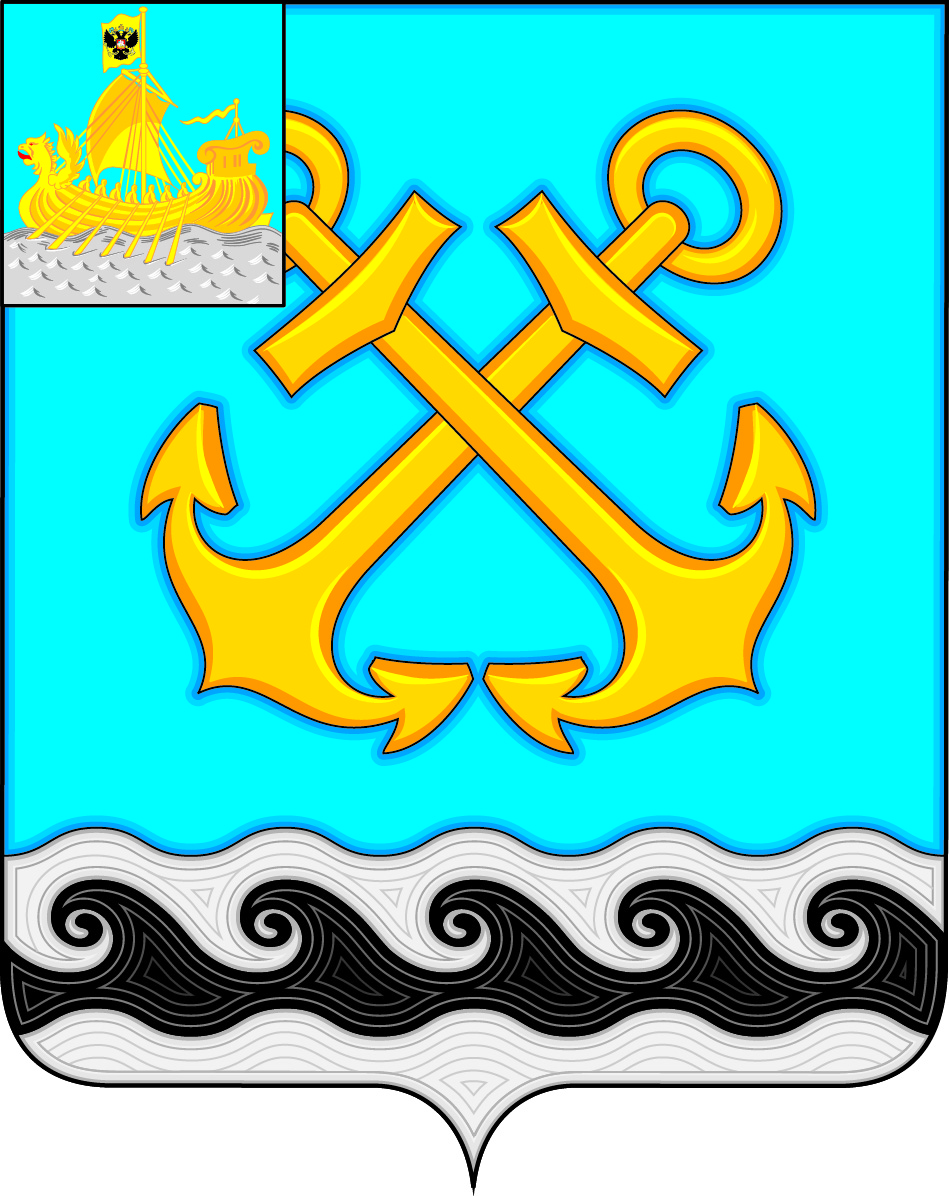 Информационный бюллетень Учредитель: Совет депутатов Чернопенского сельского поселения Костромского муниципального районаКостромской областиИнформационный бюллетеньвыходит с 30 ноября 2006 года        № 15    понедельник  29 октября 2018 года Сегодня в номере:О внесении изменений и дополнений в Решение Совета депутатов МО Чернопенское сельское поселение от 28.12.2017 г. № 53 (в редакции  решения от 25.01.2018 г. № 1, от 28.02.2018 № 8, от  30.03.2018 г. № 11, от 26.04.2018 г. № 15, от 31.05. 2018 г. № 19, от 28.06. 2018 г. № 25, от 26.07.2018 г. № 31, от 30.08.2018 № 35, от 27.09.2018 г. № 47)( Решение Совета депутатов от  12.10.2018 г. № 47)…………………….…………..стр.3О принятии Устава муниципального образования  Чернопенское сельское поселение Костромского муниципального района Костромской области (Решение Совета депутатов от  12.10.2018 г. № 48)……………………………………………………….…….………….…………..стр.20О внесении изменений и дополнений в Решение Совета депутатов МО Чернопенское сельское поселение от 28.12.2017г. № 53 ( в редакции  решения от 25.01.2018 г. № 1, от 28.02.2018 № 8, от  30.03.2018 г. №11, от 26.04.2018 г. № 15, от 31.05. 2018 г. № 19, от 28.06. 2018 г. № 25, от 26.07.2018 г. № 31, от 30.08. № 35, от 27.09.2018 г. № 42) (Решение Совета депутатов от  25.10.2018 г. № 49)….………….…………………………………………………………….…...стр.23Об исполнении бюджета  Чернопенского сельского поселения за 9 месяцев 2018 года. (Решение Совета депутатов от  25.10.2018 г. № 50)….………………………………………………..….……….…………………...стр.39О  внесении изменений и дополнений  в Правила благоустройства территории Чернопенского сельского поселения Костромского муниципального района Костромской области, утвержденных решением Совета депутатов Чернопенского сельского поселения Костромского муниципального района Костромской области второго созыва от 26.05.2016 г. № 28 (в редакции от 24.11.2016 г.  № 53, ОТ 27.10.2017 г. № 44) (Решение Совета депутатов от  25.10.2018 г. № 51)….………………………………………………..….…………………………...стр.39О внесении изменений  в решение  Совета депутатов  Чернопенского сельского поселения от 12.11.2015 № 67 «О налоге на имущество физических лиц» (в редакции решений  Совета депутатов от 24.11.2016 № 56, от 31.08.2017 № 35, от 30.11.2017 № 50) (Решение Совета депутатов от  25.10.2018 г. № 52)………………………..….………………………..……...стр.122Об утверждении Положения о доске почета. (Решение Совета депутатов от  25.10.2018 г. № 53)..….…………………………….……...стр.126Информация Прокуратуры Костромской области о проведении областного конкурса социальных плакатов и листовок «Мой мир без коррупции»..….…………………………….…………………………………..…...стр.130Об установлении муниципального стандарта к нормативу  коммунальной услуги по отоплению для потребителей, поживающих в   одно и двух этажных жилых   домах  до 1999 года постройки на территории Чернопенского сельского поселения Костромского муниципального района Костромской области (Решение Совета депутатов от  29.10.2018 г. № 54)..….………………………………………………………………..…….……...стр.131О Порядке назначения, выплаты, перерасчета размера пенсии за выслугу лет, организации  доставки и индексации пенсии за выслугу лет муниципальным служащим Чернопенского сельского поселения Костромского муниципального района Костромской области (Постановление  от  18.10.2018 г. № 62)..….………………………….……………………………..……….…...стр.132О внесении изменений в постановление администрации Чернопенского сельского поселения от 30.12.2016 № 257 (в редакции постановления администрации от 15.09.2017 № 59, от 18.12.2017 № 88) (Постановление  от  18.10.2018 г. № 62)..……………….……………………………..……….…...стр.135КОСТРОМСКАЯ ОБЛАСТЬКОСТРОМСКОЙ МУНИЦИПАЛЬНЫЙ РАЙОНСОВЕТ ДЕПУТАТОВЧЕРНОПЕНСКОГО СЕЛЬСКОГО ПОСЕЛЕНИЯтретьего  созываР Е Ш Е Н И Е 12    октября      2018  года  №    47 			                        п. СухоноговоЗаслушав информацию  об изменении доходной и расходной части бюджета  Чернопенского сельского поселения на 2018 год , Совет депутатов решил:  1. Внести следующие изменения и дополнения в решение Совета депутатов  № 53 от 28 декабря 2017  года  «О бюджете Чернопенского сельского поселения Костромского муниципального района на 2018 год» (в редакции  решения от 25.01.2018 г. № 1, от 28.02.2018 № 8, от  30.03.2018 г. № 11, от 26.04.2018 г. № 15, от 31.05. 2018 г. № 19, от 28.06. 2018 г. № 25, от 26.07.2018 г. № 31, от 30.08. 2018 г. № 35, от 27.09.2018 г. № 47)1.1.  Увеличить        доходную часть    бюджета  на      81 900   рублей ,  в том числе  за  счет  увеличения    безвозмездных поступлений на   31 900 рублей .  1.2.   Пункт 1 решения  изложить в следующей редакции:  Утвердить бюджет Чернопенского сельского поселения на 2018 год,  с учетом внесенных изменений по доходам  в размере    19 334 398  рублей,  по расходам в размере                          20 302 951  рубль ,  с  дефицитом     бюджета    968 553,0        рубля.1.4.Приложение №1 « Источники финансирования  дефицита бюджета Чернопенского сельского поселения на 2018 год »,   Приложение  № 4 «Объем поступлений доходов в бюджет Чернопенского сельского поселения на 2018 год», Приложение № 5 Ведомственная структура, распределение бюджетных ассигнований по разделам, подразделам, целевым статьям и видам расходов классификации расходов бюджетов Российской Федерации бюджета Чернопенского  сельского поселения на 2018 год»   изложить в новой редакции.   2. Настоящее решение вступает в силу с момента подписания и подлежит  опубликованию  в информационном бюллетене «Чернопенский вестник».Глава Чернопенского сельского поселения                                                  Костромского муниципального районаКостромской области                                                                         Е.Н.Зубова                                                                                                        Приложение №1к решению Совета депутатов                                                                                                                         Чернопенского сельского поселения                                                                                                                         Костромского муниципального района ( в редакции решения  Совета депутатов от 12.10 .2018 г. №  47)  Источники финансирования дефицитабюджета Чернопенского  сельского поселения на 2018 годКОСТРОМСКАЯ ОБЛАСТЬКОСТРОМСКОЙ МУНИЦИПАЛЬНЫЙ РАЙОНСОВЕТ ДЕПУТАТОВЧЕРНОПЕНСКОГО СЕЛЬСКОГО ПОСЕЛЕНИЯтретьего созыва Р Е Ш Е Н И Е12  октября 2018 г.   № 48						п. СухоноговоО принятии Устава муниципального образования Чернопенское сельское поселение Костромскогомуниципального района Костромской областиВ соответствии со статьями 35, 44 Федерального закона от 06.10.2003 
№ 131-ФЗ «Об общих принципах организации местного самоуправления в Российской Федерации» Совет депутатов Чернопенского сельского поселения Костромского муниципального района Костромской области РЕШИЛ:1. Принять Устав муниципального образования Чернопенское сельское поселение Костромского муниципального района Костромской области.2. Направить главе Чернопенского сельского поселения Костромского муниципального района Костромской области для подписания и представления в Управление Министерства юстиции Российской Федерации по Костромской области Устава муниципального образования муниципального образования Чернопенское сельское поселение Костромского муниципального района Костромской области на государственную регистрацию в порядке, установленном Федеральным законом от 21.07.2005 № 97-ФЗ «О государственной регистрации уставов муниципальных образований».3. Рекомендовать главе Чернопенского сельского поселения Костромского муниципального района Костромской области опубликовать (обнародовать) зарегистрированный Устав муниципального образования муниципального образования Чернопенское сельское поселение Костромского муниципального района Костромской области в течение семи дней со дня поступления Устава муниципального образования муниципального образования Чернопенское сельское поселение Костромского муниципального района Костромской области из Управления Министерства юстиции Российской Федерации по Костромской области.4. С момента вступления в силу Устава муниципального образования муниципального образования Чернопенское сельское поселение Костромского муниципального района Костромской области принятого настоящим решением, признать утратившими силу:1) Устав муниципального образования Чернопенское сельское поселение Костромского муниципального района Костромской области, принятого решением Совета депутатов Чернопенского сельского поселения Костромского муниципального района Костромской области от 18.11.2005 № 3;2) Решение Совета депутатов Чернопенского сельского поселения Костромского муниципального района Костромской области от 30.10.2006 № 45 «О внесении изменений и дополнений в Устав муниципального образования Чернопенское сельское поселение Костромского муниципального района Костромской области»;3) Решение Совета депутатов Чернопенского сельского поселения Костромского муниципального района Костромской области от 02.07.2007 № 19 «О внесении изменений и дополнений в Устав муниципального образования Чернопенское сельское поселение Костромского муниципального района Костромской области»;4) Решение Совета депутатов Чернопенского сельского поселения Костромского муниципального района Костромской области от 31.01.2008 № 1 «О внесении изменений и дополнений в Устав муниципального образования Чернопенское сельское поселение Костромского муниципального района Костромской области»;5) Решение Совета депутатов Чернопенского сельского поселения Костромского муниципального района Костромской области от 25.03.2010 № 13 «О внесении изменений и дополнений в Устав муниципального образования Чернопенское сельское поселение Костромского муниципального района Костромской области»;6) Решение Совета депутатов Чернопенского сельского поселения Костромского муниципального района Костромской области от 30.09.2010 № 41 «О внесении изменений и дополнений в Устав муниципального образования Чернопенское сельское поселение Костромского муниципального района Костромской области»;7) Решение Совета депутатов Чернопенского сельского поселения Костромского муниципального района Костромской области от 29.12.2011 № 66 «О внесении изменений и дополнений в Устав муниципального образования Чернопенское сельское поселение Костромского муниципального района Костромской области»;8) Решение Совета депутатов Чернопенского сельского поселения Костромского муниципального района Костромской области от 29.11.2012 № 68 «О внесении изменений и дополнений в Устав муниципального образования Чернопенское сельское поселение Костромского муниципального района Костромской области»;9) Решение Совета депутатов Чернопенского сельского поселения Костромского муниципального района Костромской области от 12.03.2015 № 15 «О внесении изменений и дополнений в Устав муниципального образования Чернопенское сельское поселение Костромского муниципального района Костромской области»;10) Решение Совета депутатов Чернопенского сельского поселения Костромского муниципального района Костромской области от 29.10.2015 № 58 «О внесении изменений и дополнений в Устав муниципального образования Чернопенское сельское поселение Костромского муниципального района Костромской области»;11) Решение Совета депутатов Чернопенского сельского поселения Костромского муниципального района Костромской области от 27.04.2017 № 19 «О внесении изменений и дополнений в Устав муниципального образования Чернопенское сельское поселение Костромского муниципального района Костромской области»;12) Муниципальный правовой акт о внесении изменений в Устав муниципального образования Чернопенское сельское поселение Костромского муниципального района Костромской области, принятого решением Совета депутатов Чернопенского сельского поселения Костромского муниципального района Костромской области от 05.04.2018 № 14.5. Настоящее решение вступает в силу со дня его официального опубликования (обнародования).Глава Чернопенского сельского поселенияКостромского муниципального района Костромской области                                                                        Е.Н. Зубова      КОСТРОМСКАЯ ОБЛАСТЬКОСТРОМСКОЙ МУНИЦИПАЛЬНЫЙ РАЙОНСОВЕТ ДЕПУТАТОВЧЕРНОПЕНСКОГО СЕЛЬСКОГО ПОСЕЛЕНИЯТретьего  созываР Е Ш Е Н И Я 25    октября      2018  года  №     49 		                        п. СухоноговоЗаслушав информацию  об изменении доходной и расходной части бюджета  Чернопенского сельского поселения на 2018 год , Совет депутатов решил:  1. Внести следующие изменения и дополнения в решение Совета депутатов  № 53 от 28 декабря 2017  года  «О бюджете Чернопенского сельского поселения Костромского муниципального района на 2018 год» (в редакции  решения от 28.12.2017г. № 53 (в редакции  решения от 25.01.2018 г. № 1, от 28.02.2018 № 8, от  30.03.2018 г. №11, от 26.04.2018 г. № 15, от 31.05. 2018 г. № 19, от 28.06. 2018 г. № 25, от 26.07.2018 г. № 31, от 30.08. № 35, от 27.09.2018 г. № 42)1.1.  Уменьшить         доходную часть    бюджета  на      64 000   рублей ,  в том числе за счет  уменьшения  собственных средств  на  70 000 рублей, за  счет  увеличения    безвозмездных поступлений на    26 000 рублей .  1.2. Увеличить расходную часть  бюджета  на   12218  рублей.  1.3. Пункт 1 решения  изложить в следующей редакции:  Утвердить бюджет Чернопенского сельского поселения на 2018 год,  с учетом внесенных изменений по доходам  в размере  19 270 398,0 рублей, по расходам в размере                           20 315 169,0 рубль,  с  дефицитом     бюджета    1 044 771,00        рубля.1.4.Приложение №1 « Источники финансирования  дефицита бюджета Чернопенского сельского поселения на 2018 год »,   Приложение  № 4 «Объем поступлений доходов в бюджет Чернопенского сельского поселения на 2018 год», Приложение № 5 Ведомственная структура, распределение бюджетных ассигнований по разделам, подразделам, целевым статьям и видам расходов классификации расходов бюджетов Российской Федерации бюджета Чернопенского  сельского поселения на 2018 год»   изложить в новой редакции.   2. Настоящее решение вступает в силу с момента подписания и подлежит  опубликованию  в информационном бюллетене «Чернопенский вестник».Глава Чернопенского сельского поселения                                                  Костромского муниципального районаКостромской области                                                                        Е.Н. Зубова                                                                                                        Приложение №1к решению Совета депутатов                                                                                                                         Чернопенского сельского поселения                                                                                                                         Костромского муниципального района ( в редакции от 25.10 .2018 г. № 49)  Источники финансирования дефицитабюджета Чернопенского  сельского поселения на 2018 годКОСТРОМСКАЯ ОБЛАСТЬКОСТРОМСКОЙ МУНИЦИПАЛЬНЫЙ РАЙОНСОВЕТ ДЕПУТАТОВЧЕРНОПЕНСКОГО СЕЛЬСКОГО ПОСЕЛЕНИЯтретьего созыва                                                  Р Е Ш Е Н И Е 25  октября  2018 года      №  50 			п. СухоноговоВ соответствии  с Уставом МО Чернопенское сельское поселение, Положения о бюджетном процессе в муниципальном образовании Чернопенское сельское поселение, утвержденного решением Совета депутатов от 25.04.2013 № 18 , со ст.28 Федерального закона от 06.10.2003 г. № 131-ФЗ «Об общих принципах организации местного самоуправления в Российской Федерации», Совет депутатов Чернопенского сельского поселения третьего созываРЕШИЛ:	1. Принять к сведению информацию об исполнении бюджета Чернопенского сельского поселения Костромского муниципального района за 9 месяцев 2018 года со следующими показателями:1.1. В объемах по доходам -   11094633, 90	 рублей;1.2. В объемах по расходам -  11439220, 02 	рублей;	2. Настоящее решение вступает в силу с момента опубликования в информационном бюллетене «Чернопенский вестник».Глава Чернопенского сельского поселения                                                  Костромского муниципального районаКостромской области                                                                        Е.Н. Зубова                                   КОСТРОМСКАЯ ОБЛАСТЬКОСТРОМСКОЙ МУНИЦИПАЛЬНЫЙ РАЙОНСОВЕТ ДЕПУТАТОВ ЧЕРНОПЕНСКОГО СЕЛЬСКОГО ПОСЕЛЕНИЯтретьего созыва                                                   Р Е Ш Е Н И Е 25  октября 2018 года       № 	51		                п. СухоноговоВ соответствии с Федеральным законом от 29.12.2017 № 463-ФЗ "О внесении изменений в Федеральный закон "Об общих принципах организации местного самоуправления в Российской Федерации" и отдельные законодательные акты Российской Федерации", с  Федеральным закон от 6 октября 2003 года N 131-ФЗ "Об общих принципах организации местного самоуправления в Российской Федерации", в соответствии с Порядком определения границ прилегающих территорий установленных Законом Костромской области от 16.07.2018 № 420-6-ЗКО «О содержании правил благоустройства территории муниципального образования Костромской области о порядке определения границ прилегающих территорий». В целях исполнения указанных нормативно-правовых актов, в соответствии с приказом Минстроя России от 13.04.2017 № 711/пр «Об утверждении методических рекомендаций для подготовки правил благоустройства территорий поселений, городских округов, внутригородских районов»,  Уставом  муниципального образования Чернопенское сельское поселение Костромского муниципального района Костромской области, итоговым протоколом публичных слушаний от 15 октября 2018 года, Совет депутатов Чернопенского сельского поселения решил:Внести в Правила благоустройства территории Чернопенского  сельского поселения следующие изменения и дополнения:1) По всему тексту Правил слова «жидкие бытовые отходы» в соответствующих падежах заменить словами «хозяйственно-бытовые сточные воды» в соответствующих падежах.2) В статье 3 «Основные понятия, используемые в настоящих правилах» пункт 2 статьи 3 (понятие «благоустройство») изложить в следующей редакции:«благоустройство территории - деятельность по реализации комплекса мероприятий, установленного правилами благоустройства территории муниципального образования Костромской области, направленная на обеспечение и повышение комфортности условий проживания граждан, по поддержанию и улучшению санитарного и эстетического состояния территории муниципального образования Костромской области, по содержанию территорий населенных пунктов муниципальных образований Костромской области и расположенных на таких территориях объектов, в том числе территорий общего пользования, земельных участков, зданий, строений, сооружений, прилегающих территорий;»дополнить пунктами 52.1, 52.2 следующего содержания:«52.1) витрина – остекленная часть экстерьера, здания, строения, сооружения, предназначенная для экспозиции товаров и услуг;52.2) вывеска – средство размещения информации, конструкция (конструкции) в объемном или плоском исполнении, расположенная на фасаде здания, сооружения, содержащая наименование (фирменное наименование) организации (юридического лица, индивидуального предпринимателя), место ее нахождения (адрес) и режим работы;»пункт 22 (понятие «контейнерная площадка») изложить в следующей редакции:«22) контейнерная площадка – объект благоустройства, используемый в качестве места для накопления твердых коммунальных отходов, обустроенный в соответствии с требованиями законодательства Российской Федерации в области охраны окружающей среды и законодательства Российской Федерации в области обеспечения санитарно-эпидемиологического благополучия населения и предназначенный для размещения контейнеров и бункеров;»;пункт 40  статьи 3 (понятие «прилегающая территория») изложить в следующей редакции:«прилегающая территория - территория общего пользования, которая прилегает к зданию, строению, сооружению, земельному участку в случае, если такой земельный участок образован и границы которого определены правилами благоустройства территории муниципального образования Костромской области в соответствии с порядком, установленным законом субъекта Российской Федерации;»;дополнить пунктом 43.1 следующего содержания:«43.1) указатель – средство размещения информации конструкция (конструкции) в объемном или плоском исполнении, указывающая наименование (фирменное наименование) и место нахождения организации (юридического лица, индивидуального предпринимателя);»;дополнить пунктом 58 следующего содержания:«58) штендер – выносное средство размещения информации, не предназначенное для стационарного закрепления на объекте недвижимости, устанавливаемое хозяйствующим субъектом в часы его работы.;.3) Часть 13 статьи 5 «Уборка мест общественного пользования» изложить в следующей редакции:«1. Юридические лица и граждане, имеющие в собственности или на ином вещном праве здания, строения, сооружения, жилые помещения, земельные участки обязаны обеспечить санитарную очистку и уборку закрепленного участка, а также прилегающих к ним территорий, в том числе:1) проводить ежедневную уборку территорий, находящихся в их ведении, от смета, пыли, мусора, посторонних предметов, снега, осколков льда;2) осуществлять самостоятельно либо посредством заключения договоров со специализированными организациями вывоз твердых коммунальных отходов с целью их утилизации и обезвреживания в установленном действующим законодательством порядке;3) соблюдать иные требования и нести обязанности, установленные настоящими Правилами».4) Статью 12 «Правила содержания зданий, фасадов зданий» дополнить пунктом 17 следующего содержания:«17. Фасады зданий, строений, сооружений не должны иметь несанкционированных рисунков, надписей, лакокрасочных загрязнений и им подобных отклонений от цветового решения фасадов, согласованного органом местного самоуправления, а также посторонних наклеек, объявлений, других информационных материалов.»5) Статью 15 «Правила установки (размещения), содержания, эксплуатации и демонтажа средств размещения информации» изложить в следующей редакции: 1. К средствам размещения информации относятся различные носители информационных материалов, присоединенные к зданиям, сооружениям, земельным участкам, транспортным средствам и иным объектам и рассчитанные на визуальное восприятие неопределенным кругом лиц (вывески, витрины, указатели, штендеры, и т.п.).1.1. Вывески.Хозяйствующий субъект на фасаде здания вправе разместить не более двух вывесок, одна из которых содержит полный перечень сведений, согласно требованиям Закона Российской Федерации «О защите прав потребителей», вторая - наименование хозяйствующего субъекта, его профиль деятельности (банк, аптека, магазин, и т.п.), товарный знак.Установка вывески на объекте культурного наследия, осуществляется после согласования ее эскизного проекта исполнительным органом государственной власти Костромской области, осуществляющим функции по проведению государственной политики в сфере сохранения, использования, популяризации и государственной охраны объектов культурного наследия.1.1.1. Вывески должны соответствовать следующим требованиям:конструкции вывесок должны обеспечивать жесткость, прочность, стойкость, безопасность при эксплуатации, удобство выполнения монтажных работ й ремонтных работ фасада здания, должны иметь целостное, ненарушенное изображение, содержаться в надлежащем санитарно-техническом состоянии;тексты вывесок должны выполняться на русском языке или в русской транслитерации, за исключением товарных знаков, зарегистрированных в установленном порядке. Использование товарного знака на вывеске допускается при наличии у владельца вывески права на использование товарного знака;вывески должны быть размещены в один высотный ряд и выровнены по центральной оси фасада здания или над входной группой здания;размещение вывесок на фасадах зданий и сооружений с одним или несколькими общими входами с большим количеством заинтересованных в размещении вывесок лиц допускается упорядоченно и комплексно. Вывески должны быть одинакового размера и изготовлены в одной стилистике и из одного материала; вывески должны быть выполнены согласно действительным государственным строительным нормам и отвечать государственным стандартам, санитарным нормам и требованиям пожарной, электрической и экологической безопасности. Узлы крепления вывесок к домам и сооружениям должны обеспечивать надежное крепление и быть защищены от несанкционированного доступа к ним; световые вывески должны включаться с наступлением темноты одновременно с уличным освещением.1.1.2. Не допускается:размещать на вывеске информацию, подпадающую под положения Федерального закона от 13 марта 2006 года № 38-ФЗ «О рекламе»;размещать вывески в оконных, витринных, дверных и иных проемах, на архитектурно-конструктивных элементах (шатер, купол, башня, портик, козырек, карниз и иные архитектурно-конструктивные элементы), архитектурных деталях (колонна, пилястра, лепнина, модильон, фронтон и др.), а также на лоджиях и балконах;размещение вывески полно или частично перекрывающей указатели наименований улиц и номеров домов, мемориальные доски и (или) памятные знаки;устанавливать подсветку вывески ближе 50 см от края оконных проемов жилых помещений, световым оформлением вывески ослеплять участников дорожного движения и освещать окна жилых домов;использование в конструкции вывески импульсных, мерцающих источников света;размещение вывески, являющейся источниками шума, вибрации, мощных световых, электромагнитных и иных излучений и полей ближе 50 см от края оконных проемов жилых помещений; размещение вывески, создающей препятствия для передвижения техники, осуществляющей уборочные работы на тротуарах, пешеходных дорожках;иметь сходство с дорожными знаками или иным образом угрожать безопасности движения автомобильного, железнодорожного, водного, воздушного транспорта; размещение вывесок с помощью демонстрации постеров на динамических системах смены изображений (роллерные системы, системы поворотных панелей - призматроны и др.) или с помощью изображения, демонстрируемого на электронных устройствах (экраны, бегущая строка и т.д.);размещение вывески путём непосредственного нанесения на поверхность фасада декоративно-художественного и (или) текстового изображения (методом покраски, наклейки и иными методами);размещение вывесок на расстоянии менее 2 метров от мемориальных досок;13) размещение консольных вывесок (кронштейнов) на расстоянии менее 10 метров друг от друга.1.2. Витрины.витрины должны соответствовать следующим требованиям:во внутреннем пространстве витрины допускается размещение:а)	подвесных элементов с изображениями (лайтбоксов, планшетов и др.) с общей максимальной площадью, не превышающей пятидесяти процентов площади остекления витрины;б)	манекенов;допускается размещение информации:а)	о снижении цен на манекенах, установленных в витринах, на время сезонных распродаж;б)	о наименовании (фирменном наименовании) организации (юридического лица, индивидуального предпринимателя), месте ее нахождения (адрес) и режиме работы путем нанесения декоративных пленок на окна и витрины с общей максимальной площадью, не превышающей десяти процентов площади остекления витрины.1.2.2.Не допускается:сплошное декорирование витрины любыми непрозрачными покрытиями;размещение любых видов информационных конструкций с креплением на наружные ограждения витрин, на защитные решетки окон;размещение информации о снижении цен (других аналогичных акций) непосредственно на остеклении витрин;устройство в витринах конструкций в виде электронных табло, экранов (телевизоров).1.3.Указатель.Указатели должны соответствовать следующим требованиям:конструкции указателей должны обеспечивать жесткость, прочность, стойкость, безопасность при эксплуатации, удобство выполнения монтажных работ и ремонтных работ фасада здания. Указатели должны выполняться с учетом их собственного веса, выдерживать нагрузку согласно действительным государственным строительным нормам и отвечать государственным стандартам, санитарным нормам и требованиям пожарной, электрической и экологической безопасности. Узлы крепления указателей к домам и сооружениям должны обеспечивать надежное крепление и быть защищены от несанкционированного доступа к ним;указатели должны быть установлены на высоте не менее 2,5 метров над газонами и не менее 3 метров над тротуарами и пешеходными зонами.1.3.1. Не допускается:1) размещением указателя создавать препятствия для обслуживания, эксплуатации и ремонта домов и сооружений, на которых они располагаются, создавать препятствия для передвижения техники, осуществляющей уборочные работы на тротуарах, пешеходных дорожках;2) размещение указателя в оконных и дверных проемах с изменением их конфигурации, а также закрывая и перекрывая их;3.) размещение указателя полно или частично перекрывающего указатели наименований улиц и номеров домов, мемориальные доски и (или) памятные знаки;размещение указателя на ограждениях, балконах, лоджиях;размещение указателя в композиции архитектурных порталов, если это не предусмотрено архитектурным решением фасада;размещение указателя с помощью демонстрации его на динамических системах смены изображений (роллерные системы, системы поворотных панелей - призматроны) или с помощью изображения, демонстрируемого на электронных носителях (экраны (телевизоры), электронные табло (бегущая строка)); размещение указателя путём непосредственного нанесения на поверхность фасада, остекления витрин, окон декоративно-художественного и (или) текстового изображения (методом покраски, наклейки и иными методами);размещение указателя на архитектурных деталях фасадов объектов (на колоннах, пилястрах, орнаментах, лепнине и др.);размещение указателя на внешних поверхностях объектов незавершенного строительства.Настоящие требования не распространяются на дорожные знаки, предназначенные для установки на улицах и дорогах с целью информирования участников дорожного движения об условиях и режимах движения, о расположении населенных пунктов и других объектов.1.4.Штендеры.1.4.1.Штендеры должны соответствовать следующим требованиям:штендеры выносятся в пешеходную зону только в часы работы предприятия и только в светлое время суток;штендеры должны быть установлены без стационарного присоединения к объекту недвижимости;площадь одной стороны не должна превышать одного квадратногометра;штендеры должны располагаться не далее 5 метров от входа в организацию, предприятие;информация, размещаемая на штендере, не должна содержать торговых марок, наименований и знаков обслуживания других юридических лиц.1.4.2.Не допускается:стационарное закрепление основания штендера;размещение штендера в качестве дополнительного средства размещения информации при наличии вывески;размещение штендера, ориентированного на восприятие с проезжейчасти;размещение штендера на тротуарах шириной менее 5 метров в месте размещения;размещение штендера, препятствующего проходу пешеходов по тротуару.2. Рекламные конструкции устанавливаются и эксплуатируются в соответствии с Федеральным законом от 13 марта 2006 года № 38-ФЗ «О рекламе», Правилами установки, содержания, эксплуатации и демонтажа рекламных конструкций на территории Костромского муниципального района Костромской области.3. Устранение нарушений при эксплуатации вывесок, указателей, рекламных конструкций производится не позднее чем в трехдневный срок со дня его обнаружения (получения предписания).Владелец средства размещения информации обязан восстановить благоустройство территории (газона, асфальтового покрытия) в срок не более пяти дней с момента установки средства размещения информации.5. Незаконно установленное средство размещения информации подлежит демонтажу не позднее чем в трехдневный срок со дня его обнаружения. Демонтаж осуществляется за счет владельца средства размещения информации. Владелец средства размещения информации в срок, не превышающий трех дней со дня демонтажа, обязан восстановить благоустройство территории (газона, асфальтового покрытия), место установки средства размещения информации в том виде, в котором оно было до установки средства размещения информации.Если техническое состояние средства размещения информации представляет угрозу безопасности граждан и имуществу, его владелец обязан произвести демонтаж конструкции незамедлительно.В случае прекращения права заинтересованного лица на здание, сооружение либо помещения в нем, а равно прекращение хозяйственной деятельности, вывески и иные средства размещения информации, принадлежащие такому лицу, подлежат демонтажу в течение 5 дней после прекращения права, деятельности.Запрещается нанесение надписей, рисунков, размещение объявлений, листовок рекламного и нерекламного характера, а также иных информационных материалов в неустановленных уполномоченным Администрацией города Костромы органом местах.Расклейка газет, афиш, плакатов, различного рода объявлений осуществляется только на специально установленных стендах.».6) Статью 23 «Обеспечение благоустройства территории» изложить в следующей редакции: «1. Границы уборки прилегающих территорий определяются в соответствии с порядком, установленным законом Костромской области.Содержание прилегающих территорий, в том числе финансовое участие, возлагается на собственников и (или) иных законных владельцев зданий, строений, сооружений, земельных участков (за исключением собственников и (или) иных законных владельцев помещений в многоквартирных домах, земельные участки под которыми не образованы или образованы по границам таких домов).2. Границы прилегающих территорий определяются в следующем порядке:1) для жилых домов (объектов индивидуального жилищного строительства), жилых домов блокированной застройки:а) в случае, если жилой дом расположен на земельном участке, сведения о местоположении границ которого внесены в Единый государственный реестр недвижимости, - 10 метров по периметру от границ земельного участка и до автомобильных дорог со стороны въезда (входа) на территорию жилого дома, а в случае наличия вдоль автомобильных дорог пешеходных коммуникаций, до таких пешеходных коммуникаций;б) в случае, если земельный участок не образован, или границы его местоположения не уточнены, - 10 метров по периметру от ограждения вокруг жилого дома, а в случае отсутствия ограждения, по периметру от границ жилого дома и до автомобильных дорог со стороны въезда (входа) на территорию жилого дома, а в случае наличия вдоль автомобильных дорог пешеходных коммуникаций, до таких пешеходных коммуникаций;2) для многоквартирных домов:а) в случае, если многоквартирный дом расположен на земельном участке, сведения о местоположении границ которого внесены в Единый государственный реестр недвижимости, - 15 метров по периметру от границ земельного участка, включая элементы благоустройства, озеленения, спортивные и детские площадки, наземные плоскостные открытые стоянки автомобилей, а также автомобильные дороги для подъезда на территорию многоквартирного дома (внутриквартальные проезды), устанавливаемые с учетом нормируемых показателей либо с учетом фактического использования собственниками (нанимателями) помещений многоквартирного дома;б) в случае, если земельный участок под многоквартирным домом не образован, или границы его местоположения не уточнены, - 30 метров по периметру от многоквартирного дома, включая элементы благоустройства, озеленения, спортивные и детские площадки, наземные плоскостные открытые стоянки автомобилей, а также автомобильные дороги для подъезда на территорию многоквартирного дома (внутриквартальные проезды), устанавливаемые с учетом нормируемых показателей либо с учетом фактического использования собственниками (нанимателями) помещений многоквартирного дома;3) для встроенно-пристроенных к многоквартирным домам нежилых зданий, нежилых помещений:а) в случае, если встроенно-пристроенные к многоквартирным домам нежилые здания, нежилые помещения расположены на земельном участке, сведения о местоположении границ которого внесены в Единый государственный реестр недвижимости, - 15 метров по периметру от границ земельного участка вдоль встроенно-пристроенных нежилых зданий, нежилых помещений и до автомобильных дорог (в случае размещения встроенно-пристроенных к многоквартирным домам нежилых зданий, нежилых помещений вдоль автомобильных дорог), а в случае наличия вдоль автомобильных дорог пешеходных коммуникаций, до таких пешеходных коммуникаций;б) в случае, если земельный участок под встроенно-пристроенными к многоквартирным домам нежилыми зданиями, нежилыми помещениями не образован, или границы его местоположения не уточнены, - 20 метров по периметру от границ встроенно-пристроенных к многоквартирным домам нежилых зданий, нежилых помещений, и до автомобильных дорог (в случае размещения встроенно-пристроенных к многоквартирным домам нежилых зданий, нежилых помещений вдоль автомобильных дорог), а в случае наличия вдоль автомобильных дорог пешеходных коммуникаций, до таких пешеходных коммуникаций;4) для отдельно стоящих нежилых зданий:а) в случае, если нежилое здание расположено на земельном участке, сведения о местоположении границ которого внесены в Единый государственный реестр недвижимости, - 20 метров по периметру от границ земельного участка и до автомобильных дорог (в случае размещения зданий вдоль автомобильных дорог), включая автомобильные дороги для подъезда на территорию нежилого здания, а в случае наличия вдоль автомобильных дорог пешеходных коммуникаций, до таких пешеходных коммуникаций;б) в случае, если земельный участок не образован, или границы его местоположения не уточнены, - 30 метров по периметру от ограждения, а в случае отсутствия ограждения по периметру - от нежилого здания и до автомобильных дорог (в случае размещения зданий вдоль автомобильных дорог), включая автомобильные дороги для подъезда на территорию нежилого здания, а в случае наличия вдоль автомобильных дорог пешеходных коммуникаций, до таких пешеходных коммуникаций;5) для нестационарных торговых объектов, нестационарных объектов, используемых для оказания услуг общественного питания, бытовых и иных услуг, рекламных конструкций, размещенных без предоставления земельного участка, либо если земельный участок под ним не образован, или границы его местоположения не уточнены, - 10 метров по периметру от данных объектов;6) для нестационарных объектов, размещенных на земельных участках, сведения о местоположении границ которых внесены в Единый государственный реестр недвижимости, - 10 метров по периметру от границ земельного участка;7) для нестационарных объектов, сблокированных с навесом и оборудованных местами для ожидания транспорта, размещенных на остановочных пунктах по маршрутам регулярных перевозок, - 10 метров по периметру от объекта с навесом для ожидания транспорта и до проезжей части со стороны автомобильной дороги;8) для нестационарных объектов для ожидания транспорта, размещенных на остановочных пунктах по маршрутам регулярных перевозок, - 10 метров по периметру от объекта и до проезжей части со стороны автомобильной дороги;9) для объектов придорожного сервиса, обслуживания автомобильного транспорта, гаражного назначения - 30 метров по периметру от границ земельного участка, сведения о местоположении границ которого внесены в Единый государственный реестр недвижимости, а в случае, если земельный участок под объектами не образован или границы его местоположения не уточнены, - 50 метров по периметру от границ здания, строения, сооружения, включая автомобильные дороги (кроме автомобильных дорог местного значения) для подъезда на территорию данных объектов;10) для строительных площадок - 20 метров по периметру от ограждения строительной площадки;11) для мест производства земляных работ, работ по ремонту линейных объектов (сооружений) и инженерных коммуникаций - 15 метров по периметру от ограждения места производства работ;12) для ярмарок - 20 метров по периметру территории ярмарки, включая автомобильные дороги для подъезда на территорию ярмарки (кроме автомобильных дорог местного значения);13) для мест (площадок) накопления твердых коммунальных отходов, если земельный участок под таким местом (площадкой) не образован, или границы его местоположения не уточнены, - 5 метров по периметру от ограждения места (площадки) накопления твердых коммунальных отходов.3. Мероприятия по уборке прилегающих территории  включают в себя:- сбор и вывоз всех видов отходов (по мере накопления);- своевременное скашивание газонных трав, уничтожение сорных и карантинных растений;- своевременная обрезка ветвей деревьев, кустарников, нависающих на высоте менее 2-х метров над тротуарами и пешеходными дорожками с грунтовым и твердым покрытием;- посыпка  участков прохода и подхода к объектам торговли, рынкам, иным нестационарным объектам, организациям и предприятиям, подъездам (входам) в жилые дома  противогололедными материалами;- очистка от снега и льда тротуаров и пешеходных дорожек с грунтовым и твердым покрытием;- содержание ограждений (окрашивание и ремонт).».7) Статью 35 «Порядок обеспечения сохранности зеленых насаждений» дополнить частью 20 следующего содержания: «20. Не допускать самовольную посадку деревьев и кустарников на территории Чернопенского сельского поселения без согласования администрации сельского поселения».8) Статью 38 «Формы и механизмы общественного участия в благоустройстве и развитии современной городской среды в сельском поселении» изложить в следующей редакции:«1. Решения, касающиеся благоустройства и развития территорий Чернопенского сельского поселения, принимаются открыто и гласно, с учетом мнения жителей Чернопенского сельского поселения и иных заинтересованных лиц.2. Целью вовлечения в принятие решений и реализацию проектов комплексного благоустройства и развития городской среды является: 1) реальный учет мнения жителей Чернопенского сельского поселения, участников деятельности по благоустройству; 2) повышение их удовлетворенности состоянием городской среды, снижение количества несогласованностей, противоречий и конфликтов; 3) повышение согласованности и доверия между органами местного самоуправления Чернопенского сельского поселения и населением. 2. Формами общественного участия в процессе благоустройства являются: 1) публичные слушания по проектам; 2) общественные обсуждения проектов; 3) обсуждение в социальных сетях; 4) направление предложений по проекту через официальный сайт Чернопенского сельского поселения;5) проведение консультаций с активными жителями, депутатами Совета депутатов Чернопенского сельского поселения, членами Общественного совета Чернопенского сельского поселения и социально ориентированными некоммерческими организациями на территории сельского поселения; 6) общественный контроль над процессом реализации проекта, включая как возможность для контроля со стороны любых заинтересованных сторон, так и формирование рабочих групп, общественного совета проекта, либо наблюдательного совета проекта; 7) общественный контроль над процессом эксплуатации территории, включая как возможность для контроля со стороны любых заинтересованных сторон, так и формирование рабочей группы, общественного совета проекта, либо наблюдательного совета проекта для проведения регулярной оценки эксплуатации территории. 3. Для осуществления участия граждан в процессе принятия решений и реализации проектов комплексного благоустройства осуществляется: 1) совместное определение целей и задач по развитию территории, инвентаризация проблем и потенциалов среды; 2) определение основных видов активностей, функциональных зон и их взаимного расположения на выбранной территории; 3) обсуждение и выбор типа оборудования, некапитальных объектов, малых архитектурных форм, включая определение их функционального назначения, соответствующих габаритов, стилевого решения, материалов; 4) консультации в выборе типов покрытий, с учетом функционального зонирования территории; 5) консультации по предполагаемым типам озеленения; 6) консультации по предполагаемым типам освещения и осветительного оборудования; 7) участие в разработке проекта, обсуждение решений с архитекторами, проектировщиками и другими профильными специалистами; 8) согласование проектных решений с участниками процесса проектирования и будущими пользователями, включая всех местных жителей, предпринимателей, собственников соседних территорий и других заинтересованных сторон. 4. При реализации проектов необходимо обеспечить информирование общественности о планирующихся изменениях и возможности участия в этом процессе. 5. Для информирования общественности применяются следующие формы: 1) для повышения уровня доступности информации и информирования населения и заинтересованных лиц о задачах и проектах в сфере благоустройства и комплексного развития городской среды, актуальная информация в данной сфере публикуется на официальном портале Чернопенского сельского поселения www.(указать адрес) в разделе «Комфортная городская среда» в информационно-телекоммуникационной сети «Интернет» (далее - сеть Интернет); 2) работа с местными СМИ, охватывающими широкий круг людей разных возрастных групп и потенциальные аудитории проекта; 3) вывешивание афиш и объявлений на информационных досках на подъездах многоквартирных домов, индивидуальных домов и домовладений, расположенных в непосредственной близости к проектируемому объекту, а также на специальных стендах на самом объекте; в местах скопления людей (общественные и торгово-развлекательные центры, знаковые места и площадки), в холлах значимых и социальных инфраструктурных объектов, расположенных по соседству с проектируемой территорией или на ней; 4) информирование местных жителей через школы и детские сады, в том числе, через школьные проекты: организация конкурса рисунков, сборы пожеланий, сочинений, макетов, проектов, распространение анкет и приглашения для родителей учащихся; 5) индивидуальные приглашения участников встречи лично, по электронной почте или по телефону; 6) использование социальных сетей и интернет - ресурсов для обеспечения донесения информации до различных сообществ; 7) установка специальных информационных стендов в местах с большой проходимостью, на территории самого объекта проектирования. Стенды могут работать как для сбора анкет, информации и обратной связи, так и в качестве площадок для обнародования всех этапов процесса проектирования и отчетов по итогам проведения общественных обсуждений; 8) для информирования могут использоваться и иные формы. 6. Механизмами общественного участия являются: 1) обсуждение проектов в интерактивном формате с использованием широкого набора инструментов для вовлечения и обеспечения участия и современных групповых методов работы; 2) использование таких инструментов, как: анкетирование, опросы, интервьюирование; 3) картирование, проведение фокус - групп, работа с отдельными группами пользователей; 4) организация проектных семинаров, проведение общественных обсуждений, проведение дизайн - игр с участием взрослых и детей, организация проектных мастерских со школьниками и студентами, школьные проекты (рисунки, сочинения, пожелания, макеты); 5) проведение оценки эксплуатации территории. На каждом этапе проектирования выбираются максимально подходящие для конкретной ситуации механизмы, они должны быть простыми и понятными для всех заинтересованных в проекте сторон. 7. Общественные обсуждения проводятся в местах, находящихся в зоне хорошей транспортной доступности. По итогам встреч и любых других форматов общественных обсуждений должен быть сформирован отчет о встрече. Отчет размещается на официальном портале Чернопенского сельского поселения www.chernopenskoe.ru для отслеживания населением процесса развития проекта.». Опубликовать данное решение в информационном бюллетене «Чернопенский вестник» и на официальном сайте администрации Чернопенского сельского поселения  - «www.chernopenskoe.ru» в сети «Интернет». Настоящее решение вступает в силу с момента опубликования в информационном бюллетене «Чернопенский вестник».Глава Чернопенского сельского поселенияКостромского муниципального района Костромской области                                                                         Е.Н. Зубова Приложение 1к решению Совета депутатов Чернопенского сельского поселения 3 созыва от 25.10.2018 г. № 51ПРАВИЛАблагоустройства территории Чернопенского сельского поселения Костромского муниципального района Костромской области.Глава 1. ОБЩИЕ ПОЛОЖЕНИЯСтатья 1. Предмет регулирования и сфера применения     Настоящие Правила разработаны в целях формирования современной, безопасной, комфортной  и привлекательной городской среды в сельском поселении, обеспечивающей удобство использования и визуальной привлекательности территории Чернопенского сельского поселения.  Правила благоустройства территории Чернопенского сельского поселения Костромского муниципального района (далее по тексту – правила) устанавливают нормы и требования в сфере обеспечения чистоты, организации планово-регулярной системы и режима удаления отходов производства и потребления с территории Чернопенского сельского поселения Костромского муниципального района (далее по тексту – сельского поселения), определяют требования к надлежащему состоянию и содержанию объектов, расположенных на территории сельского поселения, мест производства земляных, ремонтных и иных видов работ, порядок уборки и содержания территорий, включая прилегающие к границам зданий и ограждений, обязательные к исполнению для органов государственной власти, местного самоуправления муниципальных образований, юридических и физических лиц, являющихся собственниками, владельцами или пользователями расположенных на территории сельского поселения земельных участков, зданий, строений и сооружений, в том числе для юридических лиц, обладающих указанными объектами на праве хозяйственного ведения или оперативного управления, организаций жилищно-коммунального комплекса, юридических и физических лиц, производящих земляные, ремонтные и иные виды работ.Статья 2. Правовая основа настоящих ПравилПравовой основой настоящих правил являются Конституция Российской Федерации, Жилищный кодекс Российской Федерации, Градостроительный кодекс Российской Федерации, Федеральный закон "Об основах охраны здоровья граждан в Российской Федерации", Федеральный закон "Об общих принципах организации местного самоуправления в Российской Федерации", Федеральный закон "О санитарно-эпидемиологическом благополучии населения", Федеральный закон "Об отходах производства и потребления", Федеральный закон "Об охране окружающей среды", иные нормативные правовые акты Российской Федерации, Костромской области, Устав муниципального образования Чернопенского сельского поселения.Статья 3. Основные понятия, используемые в настоящих ПравилахВ настоящих Правилах используются следующие основные понятия:1) биотуалет -  устройство для переработки фекальных отходов в органическое удобрение путем использования биологического процесса окисления, активизированного электроподогревом или химическими добавками;( в редакции решения Совета депутатов от 24.11.2016 г. № 53 )2) благоустройство территории поселения – деятельность по реализации комплекса мероприятий, установленного правилами благоустройства территории муниципального образования Костромской области, направленная на обеспечение и повышение комфортности условий проживания граждан, по поддержанию и улучшению санитарного и эстетического состояния территории муниципального образования Костромской области, по содержанию территорий населенных пунктов муниципальных образований Костромской области и расположенных на таких территориях объектов, в том числе территорий общего пользования, земельных участков, зданий, строений, сооружений, прилегающих территорий;»;(в редакции решения Совета депутатов от 25.10.2018 г. № 51)3)  бесконтейнерная схема сбора ТКО  - схема, предусматривающая сбор ТКО мусоровозным транспортом непосредственно от населения без использования каких-либо дополнительных устройств для предварительного сбора. Схема предусматривает следование мусоровоза по обслуживаемому участку с периодическими, строго регламентированными по времени остановками для заполнения кузова.4) брошенный разукомплектованный автотранспорт  – транспортное  средство, от которого собственник в установленном порядке отказался, не имеющее собственника, собственник которого неизвестен;5) бульвар - озелененная часть улицы с аллеями-дорожками для пешеходов;6) бункер-накопитель - стандартная емкость для сбора крупногабаритного и другого мусора объемом более 2 кубических метров;7) владелец объекта - лицо, которому объект принадлежит на праве собственности, праве хозяйственного ведения, праве оперативного управления или ином вещном праве;8) владелец домашнего животного - физическое или юридическое лицо, у которого по основаниям, установленным Гражданским кодексом Российской Федерации, находятся собаки, кошки и другие животные;9) внутридворовой проезд - автомобильная дорога, проходящая в непосредственной близости к многоквартирному жилому дому (по придомовой территории);10) въезд на дворовую территорию - дорога, соединяющая основную или второстепенную дорогу с дворовой территорией или придомовой территорией;11) газон - элемент благоустройства, включающий в себя участок земли с растительным покровом;12) грунт - субстрат, состоящий из минерального и органического вещества природного и антропогенного происхождения;13) домовладение - жилой дом (часть жилого дома) и примыкающие к нему и (или) отдельно стоящие на общем с жилым домом (частью жилого дома) земельном участке надворные постройки (гараж, баня (сауна, бассейн), теплица (зимний сад), помещения для содержания домашнего скота и птицы, иные объекты);14) дворовая территория - территория (земельный участок), огражденная по периметру многоквартирными жилыми домами, на которой могут располагаться детские, спортивные площадки, места для сушки белья, парковки (парковочные места), места для отдыха граждан, проживающих в многоквартирных домах, произрастать древесно-кустарниковая растительность;15) домашние животные (собаки и кошки) - животные, которые традиционно содержатся в домашних условиях и не используются для целей получения продуктов питания животного происхождения;16) зеленые насаждения - древесно-кустарниковая и травянистая растительность на территории сельского поселения;17) земляные работы - производство работ, связанных со вскрытием грунта и (или) искусственного покрытия (за исключением пахотных работ), забивкой и погружением свай при возведении объектов и сооружений всех видов, подземных и наземных инженерных сетей, коммуникаций, а равно отсыпка грунтом на высоту более 50 сантиметров;18) индивидуальная застройка – группы индивидуальных жилых домов с отведенными территориями (земельными садово-огородными участками и/или палисадниками, надворными хозяйственными и иными постройками), участки регулярной малоэтажной застройки усадебного типа;19) карта-схема – схематичное изображение границ прилегающей территории,  в отношении которой заключено соглашение (договор) о благоустройстве территории и расположенных на ней объектов благоустройства;20) категория улиц – классификация улиц и проездов в зависимости от интенсивности движения транспорта и особенностей, предъявляемых к их содержанию;21) контейнер - стандартная емкость для сбора мусора объемом до 2 кубических метров включительно;22) контейнерная площадка – объект благоустройства, используемый в качестве места для накопления твердых коммунальных отходов, обустроенный в соответствии с требованиями законодательства Российской Федерации в области охраны окружающей среды и законодательства Российской Федерации в области обеспечения санитарно-эпидемиологического благополучия населения и предназначенный для размещения контейнеров и бункеров;» ( в редакции решения Совета депутатов от 25.10.2018 г. № 51)23) ливневая канализация – инженерное сооружение, включающее систему трубопроводов, коллекторов, каналов и сооружений на них для пропуска (сброса, приема и отведения) сточных вод: производственных вод от полива, мытья улиц и транспортных машин; отвода поверхностных вод с территорий предприятий, учреждений, организаций и из систем внутренних водостоков зданий; приема воды из дренажных систем; приема производственных вод, допускаемых к пропуску без специальной очистки;24) малые архитектурные формы  – искусственные элементы (скамьи, урны, беседки, ограды, садовая, парковая мебель, светильники, беседки, вазоны для цветов, скульптуры, площадки для отдыха, игр детей, занятия спортом, хозяйственных нужд и т.д.), используемые для дополнения художественной композиции и организации отрытых пространств;25) мусор – бытовые отходы потребления и хозяйственной деятельности, утратившие свои потребительские свойства, находящиеся вне установленных (разрешенных) и оборудованных мест накопления и размещения; (в редакции решения Совета депутатов от 27.10.2017  № 44)26) пункт исключен решением Совета депутатов от 24.11.2016 г. № 53 )27) объекты благоустройства – искусственные покрытия поверхности земельных участков, иные части поверхности земельных участков в общественно-деловых, жилых и рекреационных зонах, не занятые зданиями и сооружениями, в том числе площади, улицы, проезды, дороги, набережные, скверы, бульвары, аллеи, внутридворовые пространства, сады, парки, городские леса, лесопарки, пляжи, детские и спортивные площадки, площадки для размещения аттракционного оборудования, хозяйственные площадки и площадки для выгула домашних животных; рассматриваемые в качестве объектов благоустройства территории особо охраняемых природных объектов и земель историко-культурного значения, а также кладбища; зеленые насаждения, газоны; мосты, путепроводы, транспортные и пешеходные тоннели, пешеходные тротуары, иные дорожные сооружения и их внешние элементы; территории и капитальные сооружения станций (вокзалов) всех видов транспорта; сооружения и места для хранения и технического обслуживания автомототранспортных средств, в том числе гаражи, автостоянки, парковки, автозаправочные станции, моечные комплексы; технические средства регулирования дорожного движения; устройства наружного освещения и подсветки; береговые сооружения и их внешние элементы; фасады зданий, строений и сооружений, элементы их декора, а также иные внешние элементы зданий, строений и сооружений, в том числе порталы арочных проездов, кровли, крыльца, ограждения и защитные решетки, навесы, козырьки, окна, входные двери, балконы, наружные лестницы, эркеры, лоджии, карнизы, столярные изделия, ставни, водосточные трубы, наружные радиоэлектронные устройства, светильники, флагштоки, настенные кондиционеры и другое оборудование, пристроенное к стенам или вмонтированное в них, адресные таблицы (указатели наименования улиц, номеров домов); заборы, ограды (временные ограждения зоны производства работ), ворота; малые архитектурные формы, уличная мебель и иные объекты декоративного и рекреационного назначения, в том числе произведения монументального декоративного искусства (скульптуры, обелиски, стелы), памятные доски, фонтаны, бассейны, скамьи, беседки, эстрады, цветники; объекты оборудования детских и спортивных площадок; предметы праздничного оформления; сооружения и временные нестационарные объекты, в том числе торговые объекты, специально приспособленные для торговли автомототранспортные средства, лотки, палатки, торговые ряды; отдельно расположенные объекты уличного оборудования, в том числе оборудованные посты контрольных служб, павильоны и навесы остановок общественного транспорта, малые пункты связи (включая телефонные будки), объекты для размещения информации и рекламы (включая тумбы, стенды, табло, уличные часовые установки и другие сооружения или устройства), общественные туалеты, урны и другие уличные мусоросборники; места, оборудование и сооружения, предназначенные для санитарного содержания территории, в том числе для сбора и вывоза мусора, отходов производства и потребления; рассматриваемые в качестве объектов благоустройства территории производственных объектов и зон, зон инженерной инфраструктуры, зон специального назначения, а также соответствующие санитарно-защитные зоны; наружная часть производственных и инженерных сооружений; иные объекты, в отношении которых действия субъектов права регулируются установленными законодательством правилами и нормами благоустройства;28) объекты размещения отходов – специально оборудованные сооружения, предназначенные для размещения отходов (полигон, шламохранилище, в том числе шламовый амбар, хвостохранилище, отвал горных пород и другое) и включающие в себя объекты хранения отходов и объекты захоронения отходов;29) объект улично-дорожной сети – элемент транспортной инфраструктуры, располагающийся на территории общего пользования, определенный «красными линиями», основным назначением которого является движение транспорта и пешеходов;30) пункт исключен решением Совета депутатов от 24.11.2016 г. № 5331) организации жилищно-коммунального комплекса - организации по обслуживанию и ремонту жилищного фонда, организации коммунального комплекса (ресурсоснабжающие), многоотраслевые организации жилищно-коммунального хозяйства, товарищества собственников жилья, управляющие организации, жилищные кооперативы или иные специализированные потребительские кооперативы;32) объекты некапитального характера - объекты, которые непрочно связаны с землей и перемещение которых не влечет несоразмерного ущерба;33) объекты (средства) наружного освещения - осветительные приборы наружного освещения (светильники, прожекторы), которые могут устанавливаться на улицах, площадях, в подземных пешеходных переходах, в транспортных тоннелях, на специально предназначенных для такого освещения опорах, стенах, перекрытиях зданий и сооружений, парапетах, ограждениях мостов и транспортных эстакад, на металлических, железобетонных и других конструкциях зданий и сооружений и в иных местах общественного пользования;34) пешеходные зоны - участки территории, на которых осуществляется движение населения в прогулочных и культурно-бытовых целях, в целях транзитного передвижения и которые обладают определенными характеристиками: наличие остановок наземного общественного транспорта, высокая концентрация объектов обслуживания, памятников истории и культуры, рекреаций и т.п., высокая суммарная плотность пешеходных потоков. Пешеходные зоны могут формироваться на эспланадах, пешеходных улицах, пешеходных частях площадей.35) площадка для выгула животных - огороженный земельный участок, часть территории общего двора многоквартирного дома или иной участок, специально выделенный и оборудованный для выгула животных, определяемый администрацией сельского поселения;36) повреждение зеленых насаждений - причинение вреда зеленым насаждениям, в том числе их корневым системам, не влекущее прекращение их роста;37) пользователь объекта - лицо, у которого объект находится на праве аренды, безвозмездного пользования, праве пожизненного наследуемого владения, праве постоянного (бессрочного) пользования или на ином праве в соответствии с федеральным законодательством;38) посторонний предмет - материальная вещь, не являющаяся мусором и не связанная с объектом, на территории которого находится;39) придомовая территория - территория, прилегающая к жилому зданию и находящаяся в общем пользовании проживающих в нем лиц. На придомовой территории в интересах лиц, проживающих в жилом здании, к которому она прилегает, могут размещаться детские площадки, места для отдыха, сушки белья, парковки (парковочные места), зеленые насаждения и иные объекты общественного пользования;40) прилегающая территория – территория общего пользования, которая прилегает к зданию, строению, сооружению, земельному участку в случае, если такой земельный участок образован и границы которого определены правилами благоустройства территории муниципального образования Костромской области в соответствии с порядком, установленным законом субъекта Российской Федерации;» ( в редакции решения Совета депутатов от 28.10.2018 г. № 51)41) проезд - участок улично-дорожной сети населенного пункта, предназначенный для подъезда транспортных средств к жилым и общественным зданиям, строениям, сооружениям и другим объектам застройки внутри районов, микрорайонов, кварталов;42) содержание территории – комплекс мероприятий, проводимых на отведенной и прилегающей территориях, связанных с уборкой территории, очисткой и восстановлением решеток ливневой канализации, поддержанием в чистоте и проведением своевременного ремонта фасадов зданий, строений, сооружений, малых архитектурных форм, заборов и ограждений; содержанием строительных площадок, инженерных коммуникаций и их конструктивных элементов, зеленых насаждений, объектов транспортной инфраструктуры и иных объектов недвижимости, находящихся на земельном участке и являющихся объектами благоустройства, в соответствии с действующим законодательством;43) средства размещения информации - конструкции, сооружения, технические приспособления, художественные элементы и другие носители, предназначенные для распространения информации;43.1) указатель – средство размещения информации конструкция (конструкции) в объемном или плоском исполнении, указывающая наименование (фирменное наименование) и место нахождения организации (юридического лица, индивидуального предпринимателя);» (в редакции решения Совета депутатов от 25.10.2018 г. № 51)44) сточные воды - дождевые, талые, инфильтрационные, поливомоечные, дренажные воды, сточные воды централизованной системы водоотведения и другие воды, отведение (сброс) которых в водные объекты осуществляется после их использования или сток которых осуществляется с водосборной площади; (в редакции решения Совета депутатов от 24.11.2016 г. № 53 )45) стоянка автотранспорта (далее – автостоянка) – сооружение или огороженная открытая площадка, предназначенная для временного или длительного хранения (стоянки) автомобилей;46) технические средства стабильного территориального размещения - средства распространения информации в виде плакатов, стендов, световых и электронных табло, иных стационарных технических средств, предназначенных для неопределенного круга лиц и рассчитанных на визуальное восприятие. К техническим средствам стабильного территориального размещения относятся лишь те технические средства, которые непосредственно связаны с землей, зданиями, строениями и сооружениями (объектами недвижимого имущества) и не предназначены для перемещения в период действия срока, установленного для их размещения на соответствующих местах;47) твердые коммунальные отходы - отходы, образующиеся в жилых помещениях в процессе потребления физическими лицами, а также товары, утратившие свои потребительские свойства в процессе их использования физическими лицами в жилых помещениях в целях удовлетворения личных и бытовых нужд. К твердым коммунальным отходам также относятся отходы, образующиеся в процессе деятельности юридических лиц, индивидуальных предпринимателей и подобные по составу отходам, образующимся в жилых помещениях в процессе потребления физическими лицами;твердые и хозяйственно-бытовые сточные воды - отходы, образующиеся в результате жизнедеятельности населения (приготовление пищи, упаковка товаров, уборка и текущий ремонт жилых помещений, крупногабаритные предметы домашнего обихода, фекальные отходы нецентрализованной канализации и др.); (в редакции решения Совета депутатов от 24.11.2016 г. № 53, от 25.10.2018 г. №  )48) уборка территорий - вид деятельности, связанный со сбором, вывозом в специально отведенные места отходов производства и потребления, другого мусора, снега, а также иные мероприятия, направленные на обеспечение экологического и санитарно-эпидемиологического благополучия населения и охрану окружающей среды; 49) улица - территория общественного пользования в пределах населенного пункта сельского поселения, обустроенная для движения транспорта и пешеходов;50) уничтожение зеленых насаждений - повреждение зеленых насаждений, повлекшее прекращение роста и (или) их гибель; (в редакции решения Совета депутатов от 24.11.2016 г. № 53)51) урна - емкость, специально предназначенная для сбора мусора, выполненная из несгораемых материалов;52) фасад здания - наружная сторона здания или сооружения. Различают главный, уличный и дворовый фасады. Частями фасадов зданий являются: карнизы, ворота, цоколи, крыльца, навесы, козырьки, лестницы, ступени, приямки, окна, витрины, балконы, эркеры, лоджии, облицовка и остекление, оконные и дверные заполнения, столярные изделия, подоконные отливы, элементы декора, вывески, светильники, ограждения, защитные решетки, ставни, наружные водостоки, флагштоки, настенные кондиционеры и другое оборудование, смонтированное на стенах или вмонтированное в них;52.1)  витрина – остекленная часть экстерьера, здания, строения, сооружения, предназначенная для экспозиции товаров и услуг; (введена решением Совета депутатов от 25.10.2018 г. № 51)52.2) вывеска – средство размещения информации, конструкция (конструкции) в объемном или плоском исполнении, расположенная на фасаде здания, сооружения, содержащая наименование (фирменное наименование) организации (юридического лица, индивидуального предпринимателя), место ее нахождения (адрес) и режим работы;» (введена решением Совета депутатов от 25.10.2018 г. № 51)53) хозяйствующий  субъект - коммерческая и некоммерческая организация, осуществляющая деятельность, приносящую ей доход, индивидуальный предприниматель, иное физическое лицо, не зарегистрированное в качестве индивидуального предпринимателя, но осуществляющее профессиональную деятельность, приносящую доход, в соответствии с федеральными законами на основании государственной регистрации и (или) лицензии, а также в силу членства в саморегулируемой организации, а также органы государственной власти и местного самоуправления; (в редакции решения Совета депутатов от  27.10.2017  № 44).54) хозяйственные постройки – постройки, расположенные на земельном участке, а именно гаражи, сараи, бани, строения и сооружения для содержания скота и птицы, хранения кормов, хозяйственного инвентаря, сельскохозяйственной продукции, а также дворовые уборные, теплицы, навесы, погреба, колодцы, помойные и компостные ямы, мусоросборники и другие сооружения;55) чистота - соответствие содержания территорий, зданий и других объектов требованиям, установленным настоящими правилами;56) евроконтейнер – стандартная, передвижная (на колесах), герметичная, с плотно закрывающейся крышкой емкость для сбора твердых коммунальных отходов, объемом до 2 кубических метров включительно; (в редакции решения Совета депутатов от 27.10.2017  № 44)57) хозяйственно-бытовые сточные воды -  это сточные воды, отводимые товариществами собственников жилья, жилищно-строительными, жилищными и иными специализированными потребительскими кооперативами, управляющими организациями и другими лицами, осуществляющими деятельность по управлению многоквартирными домами, жителями индивидуальных жилых домов и другими абонентами, отводящими преимущественно сточные воды, связанные с хозяйственно-бытовой деятельностью, в том числе фекальные отходы и сточные воды, образующиеся в объектах капитального строительства, неподключенных (технологически не присоединенных) к централизованной системе водоотведения». (в редакции решения Совета депутатов от 27.10.2017  № 44)58) штендер – выносное средство размещения информации, не предназначенное для стационарного закрепления на объекте недвижимости, устанавливаемое хозяйствующим субъектом в часы его работы.; (в редакции решения Совета депутатов от 25.10.2018  № 51)Статья 4. Лица, обязанные организовывать и (или) производить работы по уборке и содержанию территорий и иных объектов, расположенных на территории поселения1. Обязанности по организации и (или) производству работ по уборке и содержанию территорий и иных объектов возлагаются:1) по уборке и содержанию мест производства земляных, строительных, дорожно-ремонтных работ, работ по ремонту инженерных сетей и коммуникаций, работ по ремонту фасадов и иных элементов строений, зданий и сооружений, установке технических средств стабильного территориального размещения, перевозке строительных материалов и строительного мусора – на заказчиков и производителей работ, а по бесхозяйным объектам - на собственников, владельцев, пользователей земельных участков;2) по содержанию зданий, сооружений и объектов инфраструктуры – на собственников, владельцев, пользователей указанных объектов;3) по уборке и содержанию мест временной уличной торговли (торговые павильоны, торговые комплексы, палатки, киоски, тонары и им подобные) – на собственников, владельцев или пользователей объектов торговли;4) по уборке и содержанию неиспользуемых и не осваиваемых территорий, территорий после сноса строений – на собственников, владельцев, пользователей данной территории, организации, выполняющие работы по сносу строений;5) по уборке и содержанию территории въездов и выездов автозаправочных станций, станций технического обслуживания, мест мойки автотранспорта, автозаправочных комплексов, торговых, развлекательных центров, а также туалетных кабин, расположенных на этих объектах, - на собственников, владельцев или арендаторов указанных объектов;6) по уборке и содержанию территорий, находящихся в ведении хозяйствующих субъектов – на хозяйствующие субъекты, в собственности, владении или пользовании которых находятся указанные территории;7) по уборке и содержанию водных объектов в зонах отдыха – на хозяйствующие субъекты, за которыми закреплены зоны отдыха;8) по уборке и содержанию территории частного домовладения – на собственника, владельца, пользователя частного домовладения:9) по содержанию зеленых насаждений, расположенных в пределах полосы отвода автомобильных и железных дорог, линий электропередачи, линий связи, нефтепроводов, газопроводов и иных трубопроводов, - на собственников, владельцев автомобильных дорог, линий электропередачи, линий связи, нефтепроводов, газопроводов и иных трубопроводов;10) по уборке и содержанию контейнерных площадок в благоустроенном жилищном фонде – на организации жилищно-коммунального хозяйства;11) по оборудованию, содержанию и уборке контейнерных площадок, принадлежащих хозяйствующим субъектам – на хозяйствующие субъекты;12) по содержанию, очистке и уборке дворовых уборных, выгребных ям и помойниц в районах не канализованной застройки – на хозяйствующие субъекты, владельцев и (или) пользователей этих объектов, граждан и юридических лиц;13) по содержанию и уборке придомовых территорий, площадок для спорта, игр, отдыха, внутридворовых проездов и тротуаров, территорий жилых кварталов (микрорайонов) – на организации жилищно-коммунального хозяйства, специализированные службы;14) по проведению комплекса санитарно-технических мероприятий в целях исключения условий для проникновения и обитания грызунов, насекомых на объектах жилищно-коммунального хозяйства, в зданиях, сооружениях, объектах животноводства и птицеводства, складах, предприятиях пищевой промышленности, торговли и общественного питания, лечебно-профилактических, дошкольных образовательных учреждениях и других учреждениях – на руководителей соответствующих служб и организаций независимо от их организационно правовых форм;15) по ликвидации и предупреждению возникновения стихийных свалок на территории поселения – на органы местного самоуправления поселения;16) по содержанию и обеспечению санитарно-эпидемиологической безопасности населения при эксплуатации объектов размещения отходов – на хозяйствующие субъекты обслуживающие объекты размещения отходов и органы местного самоуправления сельского поселения;17) по содержанию жилищного фонда - на собственников, хозяйствующие субъекты, организации жилищно-коммунального хозяйства;18) по содержанию наземных частей линейных сооружений и коммуникаций и прилегающих к ним территорий - на собственников, владельцев, пользователей данных сооружений.2. Предусмотренные правилами обязанности в случае возложения их на собственников, владельцев, пользователей территорий и иных объектов (далее – объекты), а также в случаях, не предусмотренных частью 1 настоящих правил, возлагаются:1) по объектам, находящимся в государственной или муниципальной собственности, переданным во владение и (или) пользование третьим лицам, – на владельцев и (или) пользователей этих объектов: граждан и юридических лиц;2) по объектам, находящимся в государственной или муниципальной собственности, не переданным во владение и (или) пользование третьим лицам, – на исполнительные органы государственной власти, органы местного самоуправления, эксплуатационные организации;3) по объектам, находящимся в частной собственности, – на собственников объектов.Глава 2. ПРАВИЛА ОРГАНИЗАЦИИ И ПРОИЗВОДСТВА УБОРОЧНЫХ РАБОТСтатья 5. Уборка мест общественного пользования1. Хозяйствующие субъекты, осуществляющие свою деятельность на территории поселения, обязаны производить регулярную уборку территорий, находящихся в ведении хозяйствующих субъектов, самостоятельно организовывать вывоз отходов производства и потребления, образующихся в результате осуществления ими хозяйственной деятельности.2. Границы уборки территорий определяются границами земельного участка на основании документов, подтверждающих право собственности, владения, пользования земельным участком. Если границы земельного участка не установлены, то границы уборки территории определяются в пределах 10-метровой зоны по периметру объекта (в редакции Совета депутатов от 27.10.2017  № 44).3. Уборка улиц и дорог на территории сельского поселения производится регулярно в порядке, определяемом администрацией сельского поселения.4. Придомовые территории, внутридворовые проезды и тротуары, места массового посещения ежедневно убираются от смета, пыли, мусора, посторонних предметов, снега, осколков льда.5. Хозяйствующие субъекты, за которыми закреплены зоны отдыха на водных объектах, ежегодно перед открытием сезона подсыпают чистый песок или гальку. В период эксплуатации зон отдыха обеспечивают ежедневную уборку берега, раздевалок, туалетов, зеленой зоны, мойку и дезинфекцию туалетов, мусоросборников, вывоз отходов.6. В случаях ливневых дождей, ураганов, снегопадов, гололеда и других чрезвычайных погодных явлений режим уборочных работ устанавливается в соответствии с указаниями уполномоченных органов в сфере предупреждения и ликвидации чрезвычайных ситуаций и обеспечения пожарной безопасности.7. Обследование смотровых и дождеприемных колодцев ливневой канализации и их очистка производятся организациями, у которых эти сооружения находятся в собственности или владении, по утвержденным этими организациями графикам, но не реже двух раз в год.8. При возникновении подтоплений из-за нарушения работы ливневой канализации ликвидация подтоплений производится за счет средств собственника или владельца ливневой канализации.9. При возникновении техногенных подтоплений, вызванных сбросом воды (откачка воды из котлованов, аварийная ситуация на трубопроводах и им подобные), обязанности по их ликвидации (в зимних условиях - скол и вывоз льда) возлагаются на физическое или юридическое лицо, допустившее нарушение.10. Вывоз отходов асфальтобетона, образующихся при проведении дорожно-ремонтных работ на проезжей части дорог, своевременно организуется хозяйствующими субъектами, проводящими работы. На остальных частях дорог, улиц и во дворах - в течение суток с момента окончания работ. Складирование отходов асфальтобетона на газонах или участках с зелеными насаждениями запрещается.11. Хозяйствующие субъекты, на территории ведения которых находятся упавшие и представляющие угрозу безопасности деревья, обязаны удалить эти деревья с проезжей части дорог, тротуаров, от токоведущих проводов, фасадов жилых и производственных зданий в течение суток с момента обнаружения. Усохшие и представляющие угрозу безопасности деревья, а также пни, оставшиеся от спиленных деревьев, должны быть удалены в течение недели с момента спила и (или) обнаружения.12. Закрепление за хозяйствующими субъектами, юридическими лицами обязанностей по уборке прилегающей к земельным участкам территорий и зон отдыха на водных объектах, осуществляемых в порядке, установленном Федеральным законодательством.(пункт введен решением Совета депутатов от 24.11.2016 г. № 53 ).13. Юридические лица и граждане, имеющие в собственности или на ином вещном праве здания, строения, сооружения, жилые помещения, земельные участки обязаны обеспечить санитарную очистку и уборку закрепленного участка, а также прилегающих к ним территорий, в том числе:1) проводить ежедневную уборку территорий, находящихся в их ведении, от смета, пыли, мусора, посторонних предметов, снега, осколков льда;2) осуществлять самостоятельно либо посредством заключения договоров со специализированными организациями вывоз твердых коммунальных отходов с целью их утилизации и обезвреживания в установленном действующим законодательством порядке;3) соблюдать иные требования и нести обязанности, установленные настоящими Правилами». (в редакции решения Совета депутатов от 25.10.2018  № 51).Статья 6. Сбор и вывоз мусора (отходов производства и потребления)1. Сбор и накопление отходов производства и потребления, образующихся в результате деятельности хозяйствующих субъектов, осуществляются хозяйствующими субъектами самостоятельно в специально оборудованных для этих целей местах на собственных территориях.2. Хозяйствующие субъекты обязаны иметь свои контейнеры, евроконтейнеры,  установленные на расстоянии не менее 20 м, но не более 100 метров от жилых домов, детских учреждений, спортивных площадок и от мест отдыха населения, либо договор (подтверждающие документы) на пользование контейнером, евроконтейнером (контейнерной площадкой) другого хозяйствующего субъекта, а владельцы нестационарных торговых объектов, расположенных на территории сельского поселения, а также уличных передвижных объектов сферы услуг в области досуга (аттракционы, надувные батуты и горки, детские электрические машинки, ледовые катки, передвижные пункты проката, технические средства, приводимые в движение животными, или сами животные для катания и тому подобные объекты) - свои урны. Размер площадок должен быть рассчитан на установку необходимого числа контейнеров, евроконтейнеров, но не более 5. Размещение мест временного хранения отходов, особенно на жилой территории необходимо согласовывать с Роспотребнадзором. (в редакции решения Совета депутатов от 27.10.2017  № 44).3. Пункт исключен решением Совета депутатов от 24.11.2016 г. № 534. Организации по обслуживанию жилищного фонда обязаны обеспечивать: установку на обслуживаемой территории сборников для твердых отходов, а в неканализированных зданиях иметь, кроме того, сборники (выгребы) для жидких отходов;своевременную уборку территории и систематическое наблюдение за ее санитарным состоянием;организацию вывоза отходов и контроль за выполнением графика удаления отходов;свободный подъезд и освещение около площадок под установку контейнеров и мусоросборников;содержание в исправном состоянии контейнеров и мусоросборников для отходов (кроме контейнеров и бункеров, находящихся на балансе других организаций) без переполнения и загрязнения территории;проведение среди населения широкой разъяснительной работы по организации уборки территории.5. Сбор бытовых отходов следует производить в:переносные металлические мусоросборники вместимостью до 100 литров, установленные под навесом, для жилых домов с населением до 200 человек;контейнеры вместимостью до 800 литров – для домов с населением 200 человек и более;евроконтейнеры – объемом до 2 кубических метров включительно.В качестве временной меры при отсутствии металлических мусоросборников допускается устройство бункера для крупногабаритных отходов, а также деревянных съемных ящиков без дна с загрузочными люками 0,5х0,5 метра ( в редакции решения Совета депутатов от  27.10.2017  № 44).6. Временные мусоросборники должны быть плотными, а стенки и крышки – окрашены стойкими красителями.Окраска всех металлических мусоросборников должна производиться не менее двух раз в год – весной и осенью.7.  Мусоросборники всех типов должны устанавливаться на бетонированной или асфальтированной площадке, как правило, с ограждением из стандартных железобетонных изделий или других материалов с посадкой вокруг площадки кустарниковых насаждений.Площадки для контейнеров на колесиках должны оборудоваться пандусом от проезжей части и ограждением (бордюром) высотой 7-10 см, исключающим возможность скатывания контейнеров в сторону.Контейнерная площадка должна содержаться в чистоте и иметь с трех сторон ограждение высотой не менее 1,5 метра, асфальтовое или бетонное покрытие, уклон в сторону проезжей части с удобным круглогодичным подъездом для транспорта. Размер площадки должен быть рассчитан на установку необходимого числа контейнеров, но не более пяти. Допускается изготовление контейнерных площадок закрытого типа по индивидуальным проектам (эскизам), разработанным и согласованным в установленном порядке. Контейнерная площадка должна включать в себя место для складирования крупногабаритных отходов. Требования по установке ограждения и оборудованию основания не распространяется на контейнерные площадки, оборудованные евроконтейнерами и (или) бункерами-накопителями. (в редакции решения Совета депутатов от  27.10.2017  № 44).8. Подъезды к местам, где установлены контейнеры, евроконтейнеры и стационарные мусоросборники, должны освещаться и иметь дорожные покрытия с учетом разворота машин и выпуска стрелы подъема контейнеровоза или манипулятора.При размещении на одной площадке до шести переносных мусоросборников должна быть организована их доставка к местам подъезда мусоровозных машин.9. Сбор твердых бытовых отходов в неканализированных домовладениях следует производить отдельно в металлические или деревянные емкости, которые должны выноситься жильцами в установленное время к месту остановки мусоровоза.В случае трудности эксплуатации металлических мусоросборников при минусовых температурах допускается применение съемных деревянных ящиков без дна вместимостью до 1 кубометра, устанавливаемых на бетонированной или асфальтированной площадке.Для сбора жидких бытовых отходов и помоев на территории неканализованных домовладений следует устраивать помойницы, как правило, объединенные с дворовыми уборными общим выгребом.10. Помойницы должны иметь открывающиеся загрузочные люки с установленными под ними решетками с отверстиями до 25 мм.11. В помещениях общественных уборных должны быть гладкие стены и полы, допускающие их промывку. Уборные должны иметь естественное и электрическое освещение и вытяжную вентиляцию. Допускается устраивать теплые (внутриквартальные) уборные с унитазом со смывом из ведра, а также неотапливаемые дворовые уборные.Промывка унитазов не канализованных выгребных уборных непосредственно от водопроводов не допускается.12. Многоквартирные жилые дома, не имеющие канализации, должны быть оборудованы выгребными ямами для совместного сбора туалетных и помойных нечистот с непроницаемым дном, стенками и крышками с решетками, препятствующими попаданию крупных предметов в яму.13. Сбор влажных отходов и выливание помоев в металлические мусоросборники не допускается. Влажные отходы, оседающие на решетках помойниц, должны перекладываться дворниками в мусоросборники только к моменту прибытия мусоровоза.Оборудование и содержание выгребных ям осуществляют собственники помещений или лица, осуществляющие по договору управление /эксплуатацию многоквартирными домами.14. Емкость выгребов при очистке один раз в месяц следует определять из расчета на одного проживающего (или трех приходящих на работу):в уборных без промывки - 0,1 кубометра;с промывкой унитаза из ведра - 0,2-0,25 кубометра;в дворовых уборных и помойницах с общим выгребом - 0,25-0,30 кубометра.Во всех случаях следует добавлять 20% на неравномерность заполнения.Глубину выгребов следует принимать от 1,5 до 3 м в зависимости от местных условий. Выгребы должны быть водонепроницаемыми, кирпичными, бетонными или же деревянными с обязательным устройством "замка" из жирной мятой глины толщиной 0,35 м и вокруг стенок и под дном выгреба. Выгреба должны иметь плотные двойные люки, деревянные 0,7х0,8 метра или стандартные круглые чугунные (пластиковые).15. Крупногабаритные отходы (старая мебель, велосипеды, остатки от текущего ремонта квартир и т.п.) должны собираться на специально отведенных площадках или в бункеры-накопители и по заявкам организаций по обслуживанию жилищного фонда вывозиться мусоровозами для крупногабаритных отходов или обычным грузовым транспортом.16. Сжигание всех видов отходов на территории домовладений и в мусоросборниках запрещается.17. На пристанях, рынках, парках, садах, зонах отдыха и массового пребывания людей, учреждениях образования, здравоохранения и других местах массового посещения населения, на улицах, у каждого подъезда многоквартирных домов, на остановках транспорта общего пользования, у входа в торговые объекты, объекты общественного питания должны быть установлены урны.На улицах, во дворах, парках, садах и на других территориях урны устанавливаются на расстоянии, не превышающем 100 метров друг от друга.18. Ответственность за установку и санитарное содержание урн возлагается:1) на территориях общего пользования - на специализированные службы, уполномоченные администрацией сельского поселения;2) у административных зданий - на собственников или владельцев зданий;3) у торговых объектов, объектов общественного питания и бытового обслуживания, уличных передвижных объектов сферы услуг - на хозяйствующих субъектов, осуществляющих торговлю, предоставление услуг общественного питания и бытового обслуживания, услуг в области досуга;4) у подъездов многоквартирных жилых домов - на субъектов, осуществляющих управление жилищным фондом.19. Запрещается устанавливать контейнеры и бункеры-накопители на проезжей части, тротуарах, газонах и в проходных арках домов.20. Запрещается самовольная установка контейнеров, евроконтейнеров и бункеров-накопителей без согласования с органами, предусмотренными федеральным законодательством. Складирование строительных отходов, образовавшихся во время ремонта, в места временного хранения отходов запрещается. Допускается временная установка на придомовых территориях контейнеров, евроконтейнеров и бункеров-накопителей для сбора строительного мусора вблизи мест производства аварийных работ и работ по уборке территории, выполняемых юридическими и физическими лицами, при отсутствии на указанных территориях оборудованных площадок для установки контейнеров, евроконтенеров и бункеров-накопителей. Места временной установки контейнеров, евроконтейнеров и бункеров-накопителей должны быть согласованы с собственником, владельцем, пользователем территории (в редакции решения Совета депутатов от 27.10.2017  № 44). по мере необходимости, но не реже срока, предусмотренного соответствующим договором, а во время утренней уборки периодически промывать.22. Окраску контейнеров, евроконтейнеров  следует возобновлять не реже одного раза в год. Контейнеры, евроконтейнеры должны содержаться в технически исправном состоянии, должны быть покрашены, не должны иметь механических повреждений и повреждений окрасочного или иного защитного слоя более 30 процентов.23. Периодичность удаления отходов определяется в соответствии с генеральной схемой очистки территории сельского поселения по графикам, составленным с учетом численности населения, нормы накопления отходов, сроков хранения отходов, согласованными с органами государственного санитарно-эпидемиологического надзора.24. Запрещается:1) размещать мусор, счищаемый с придомовых территорий, тротуаров и внутриквартальных проездов, на проезжей части улиц, дорог, внутриквартальных проездов или производить те же действия в обратном порядке;2) сжигать мусор (отходы производства и потребления) вне специализированных установок, листья на территории жилой застройки, в скверах и парках;3) выливать хозяйственно-бытовые сточные воды, выбрасывать мусор и  твердые коммунальные отходы вне установленные  (разрешенные) и оборудованные места;4) откачивать канализационные стоки на проезжую часть и прилегающую территорию, в том числе при ликвидации аварий на канализационных сетях;5) складирование мусора в контейнера и бункеры организаций, с которыми непосредственно не заключен договор на вывоз ТКО и КБО;6) выливать на улицу или иные территории общего пользования использованную воду;7) мыть посуду, коляски, стирать белье и прочее у уличных водопроводных колонок, колодцев, родников, открытых водоемов;8) использовать выгребные ямы с негерметичным дном и стенами для совместного сбора туалетных и помойных нечистот;9) сорить (выбрасывать мусор), на улицах, площадях, скверах, парках, остановках транспорта общего пользования, иных местах общего пользования;10) выливать хозяйственно-бытовые сточные воды, производить откачку (допускать вытекание) нечистот из выгребных ям на рельеф местности.25. Для предотвращения засорения улиц, площадей, скверов и других общественных мест отходами устанавливаются специально предназначенные для временного хранения отходов емкости (урны, баки):- юридическими лицами (арендаторами) – у своих зданий;- торгующими организациями – у входа и выхода из торговых помещений, у палаток, лотков, павильонов и т. д.26. Сбор и временное хранение отходов производства, образующихся в результате деятельности хозяйствующих субъектов, осуществляются хозяйствующим субъектом самостоятельно в специально оборудованных для этих целей местах на собственных территориях.27. Вывоз древесных отходов осуществляется в специально отведенные места, согласованные с органом исполнительной власти, осуществляющим функции по контролю и надзору в сфере обеспечения санитарно-эпидемиологического благополучия населения Российской Федерации, защиты прав потребителей на потребительском рынке, на специально оборудованном транспорте. Твердые бытовые отходы вывозятся специально оборудованным автотранспортом (мусоровозами). Запрещается перевозка мусора, в том числе древесного, в автотранспорте при отсутствии заднего борта и без покрытия тентом. Горбыль перевозится в пучках в пределах габаритных размеров специально оборудованного транспортного средства. Обязанность по уборке мусора, просыпавшегося при транспортировке, выгрузке из контейнеров в мусоровоз или загрузке бункера-накопителя, возлагается на субъекта, осуществляющего вывоз мусора.Хозяйственно-бытовые сточные воды из неканализованных домовладений вывозятся специализированным ассенизационным транспортом по мере накопления, но не реже одного раза в полгода. Переполнение выгребов жидкими бытовыми отходами не допускается.28. Переполнение урн, контейнеров, бункеров-накопителей, помойниц, металлических мусоросборников, герметичных выгребов мусором не допускается.(в редакции решения Совета депутатов от 24.11.2016 г. № 53, решения Совета депутатов от 25.10.2018 г. №  )29. Места сбора и временного хранения отходов производства и потребления, выгребные ямы должны организовываться с условием обеспечения безопасного и удобного подъезда для транспорта, осуществляющего транспортировку отходов.30. Контейнеры, евроконтейнеры и бункеры-накопители должны содержаться в технически исправном состоянии и иметь маркировку с указанием владельца территории, хозяйствующего субъекта, осуществляющего вывоз мусора. На контейнерной площадке должен быть размещен график вывоза мусора с указанием наименования и контактных телефонов хозяйствующего субъекта, осуществляющего вывоз.31. Лица, разместившие отходы производства и потребления в несанкционированных местах, обязаны за свой счет производить уборку и очистку данной территории.Организации, физические лица, в пользовании либо в собственности которых находятся инженерные коммуникации и специальная техника (ассенизаторские машины и прочее), обязаны принимать все необходимые меры для предотвращения и ликвидации разливов (утечек) хозяйственно-бытовых и технических жидкостей, а также их последствий. В зимнее время, в случаях аварийного разлива воды, иных жидкостей, указанные лица обязаны ликвидировать аварии и их последствия незамедлительно, но не позднее 3 дней с момента обнаружения. Запрещается сброс хозяйственно-фекальных вод в колодцы канализационных систем, а также места, не предназначенные для этих целей.32. Пункт исключен решением Совета депутатов от 27.10.2017  № 44.33. Расстановка контейнеров, евроконтейнеров и урн не должна мешать передвижению пешеходов, проезду инвалидных и детских колясок. (пункт введен решением Совета депутатов от ) 27.10.2017  № 44).34. Контейнеры, евроконтейнеры и бункеры-накопители должны содержаться в технически исправном состоянии и иметь маркировку с указанием владельца территории, хозяйствующего субъекта, осуществляющего вывоз мусора. На контейнерной площадке должны быть размещены сведения о сроках удаления отходов, наименовании организации, выполняющей данную работу, и контактах лица, ответственного за качественную и своевременную работу по содержанию площадки и своевременное удаление отходов,  а также информация, предупреждающая владельцев автотранспорта о недопустимости загромождения подъезда специализированного автотранспорта, разгружающего контейнеры, евроконтейнеры. (пункт введен решением Совета депутатов от27.10.2017  № 44 ).35. Транспортирование отходов необходимо осуществлять способами, исключающими возможность их потери при перевозке, создания аварийной ситуации, причинения транспортируемыми отходами вреда здоровью людей и окружающей среде. (пункт введен решением Совета депутатов от  27.10.2017  № 44).36. Запрещается устанавливать устройства наливных помоек, разлив помоев и нечистот за территорией домов и улиц, вынос отходов на уличные проезды(пункт введен решением Совета депутатов от  27.10.2017  № 44 ).37. Управляющая организация, товарищество собственников жилья либо жилищный кооператив или иной специализированный потребительский кооператив обязан иметь  договор на оказание услуг по обращению с твердыми коммунальными отходами в соответствии с требованиями, установленными Правительством Российской Федерации. Собственники помещений в многоквартирном доме с непосредственным управлением, а также в случаях, если собственниками помещений в многоквартирном доме не выбран способ управления таким домом или выбранный способ управления не реализован обязаны иметь договор на оказание услуг по обращению с твердыми коммунальными отходами, заключенным  от своего имени (пункт введен решением Совета депутатов от 27.10.2017  № 44).Юридические и физические лица, индивидуальные предприниматели, ответственные за проведение ремонта в жилых и нежилых помещениях многоквартирных домов, обязаны иметь договор на оказание услуг по обращению с отходами от указанной деятельности.»Статья 6.1.  Правила обращения с хозяйственно-бытовыми сточными водами.1.Физические и юридические лица, объекты капитального строительства которых подключены (технологически присоединены) к централизованной системе водоснабжения и не подключены (технологически не присоединены) к централизованной системе водоотведения (далее - абонент) обязаны:1) заключить договор водоотведения с гарантирующей организацией либо договор с организацией, осуществляющей вывоз хозяйственно-бытовых сточных вод и имеющей договор водоотведения с гарантирующей организацией, а также хранить документы, подтверждающие надлежащее исполнение обязанности по сбору и вывозу  хозяйственно-бытовых сточных вод;2) обеспечить вывоз и сброс хозяйственно-бытовых сточных вод в установленных местах в объеме равном объему воды, поданной этому абоненту из всех источников водоснабжения (без учета расхода воды при использовании земельного участка и надворных построек), посредством заключения  договора водоотведения с гарантирующей организацией, либо договора с организацией, осуществляющей вывоз хозяйственно-бытовых сточных вод и имеющей договор водоотведения с гарантирующей организацией. 3) в срок до 30 июня и 30 января каждого года предоставлять в адрес гарантирующей организации, информацию о лице, осуществлявшем вывоз хозяйственно-бытовых сточных вод, реквизиты документов, подтверждающих оказание услуги, об объеме вывезенных хозяйственно-бытовых сточных вод за предшествующие полгода.Не предоставление указанной информации является основанием для проведения проверки гарантирующей организацией, администрацией Чернопенского сельского поселения на водонепроницаемость (герметичность) выгреба, а также основанием для привлечения к административной ответственности за нарушение настоящих Правил.2.	Лицо, осуществляющее деятельность по сбору и вывозу хозяйственно-бытовых сточных вод, обязано:1) заключить договор с абонентом, объекты капитального строительства которых подключены (технологически присоединены) к централизованной системе водоснабжения и не подключены (технологически не присоединены) к централизованной системе водоотведения, на оказание услуг по сбору и вывозу хозяйственно-бытовых сточных вод в объеме равном объему воды, поданной этому абоненту из всех источников водоснабжения; 2) осуществлять сброс хозяйственно-бытовых сточных вод  на сливной станции или в установленном специально отведенном месте, согласно договору водоотведения с гарантирующей организацией; 3) представлять в гарантирующую организацию информацию о заключенных с абонентами договорах на сбор и вывоз хозяйственно-бытовых сточных вод и ежемесячные отчеты об объеме вывезенных хозяйственно-бытовых сточных вод.3. Для сбора хозяйственно-бытовых сточных вод в неканализованных объектах капитального строительства устраивается водонепроницаемый выгреб, который располагается в границах земельного участка, на котором расположен жилой дом.4. В условиях децентрализованного водоснабжения выгребы должны быть удалены от колодцев и каптажей родников на расстояние не менее 50 метров.5. К выгребу должна быть обеспечена возможность подъезда ассенизационной машины.6. Абоненты, объекты капитального строительства построенные после вступления в силу настоящих Правил и не подключенные (технологически не присоединенные) к централизованной системе водоотведения,  обязаны в течение 30 календарных дней с даты подачи заявки абонента на заключение договора водоснабжения предъявить в администрацию Чернопенского сельского поселении, и гарантирующей организации пустой выгреб для осмотра на предмет герметичности.При наличии замечаний абонент обязан в сроки, установленные комиссией, устранить их и повторно предъявить пустой выгреб для осмотра.При невыполнении требований в установленный срок выгреб признается негерметичным, что является основанием для привлечения к административной ответственности за несоблюдение настоящих правил. 7. Хозяйственно-бытовые сточные воды собираются в выгребе и вывозятся по мере накопления, но не реже одного раза в полгода. Уровень наполнения выгреба не должен превышать 0,35 м от поверхности земли.8. Запрещается устройство и эксплуатация дренирующих выгребов, а также выпуск стоков открытым способом в дренажные канавы, приемные лотки дождевых вод, проезжую часть, водные объекты и рельеф местности.9. По требованию гарантирующей организации и (или) администрации Чернопенского  сельского поселения абонент обязан предоставить для проверки договор водоотведения с гарантирующей организацией, либо договор с организацией, осуществляющей вывоз хозяйственно-бытовых сточных вод и имеющей договор водоотведения с гарантирующей организацией, или иной документ, подтверждающий факт предоставления услуги по сбору и вывозу хозяйственно-бытовых сточных вод, с указанием объема, даты откачки и вывоза хозяйственной-бытовых сточных вод. 10. При присоединении объектов капитального строительства, ранее оснащенных выгребами, к централизованной системе водоотведения должны быть проведены работы по ликвидации выгреба. Выгребы должны быть полностью очищены от содержимого, стенки и днища разобраны, ямы засыпаны грунтом и утрамбованы.11. Хозяйственно-бытовые сточные воды вывозятся на сливную станцию или специально отведенное место, согласно договору водоотведения. Запрещается вывозить хозяйственно-бытовые сточные воды на другие, не предназначенные для этого места.12. Все работы, связанные со сбором, транспортировкой, выгрузкой хозяйственно-бытовых сточных вод должны быть механизированы и герметизированы.13. Транспортирование хозяйственно-бытовых сточных вод следует производить в специально оборудованном транспорте, исключающем возможности потерь по пути следования, а также загрязнения окружающей среды, в порядке, предусмотренном действующими нормативными правовыми актами. Статья введена решением Совета депутатов от _27.10.2017  № 44)Статья 7. Порядок организации и требования к организации сбора отходов, предусматривающий их разделение на виды (раздельный сбор отходов)До принятия администрацией поселения решения о внедрении системы раздельного сбора бытовых отходов проводится опрос среди населения, позволяющий выявить готовность граждан участвовать в данной системе. Результаты опроса освещаются в средствах массовой информации.Перечень отдельных компонентов бытовых отходов, подлежащих раздельному сбору с целью переработки и использования их в качестве вторичных ресурсов (пищевые отходы, текстиль, бумага и другие), определяется администрацией сельского поселения. 3. Раздельно собранные компоненты бытовых отходов, являющиеся вторичными материальными ресурсами, направляются на переработку и дальнейшее использование.4. Накопление отдельных компонентов бытовых отходов от населения, проживающего на территории сельского поселения, осуществляется на оборудованных контейнерных площадках, на которых установлены специальные контейнеры с маркировкой, соответствующей собираемому компоненту бытовых отходов и определенного цвета:- для твердых бытовых отходов - зеленые;- для бумаги-картона - синие;- для пластика – желтые.5. Маркировка наносится в виде надписей и (или) пиктограмм и должна однозначно и точно доносить информацию о материалах, подлежащих сбору в соответствующий контейнер.6. Приобретение контейнеров и оборудование площадок может осуществляться за счёт средств инвесторов по согласованию с администрацией сельского поселения и с учётом положений генеральной схемы очистки территории.7. Индивидуальные предприниматели и юридические лица, ведущие хозяйственную и иную деятельность на территории сельского поселения и принявшие решение об участии в раздельном накоплении отходов, осуществляют данный вид деятельности самостоятельно в соответствии с утвержденной разрешительной документацией, без использования специально оборудованных контейнерных площадок для населения.8. Вывоз отсортированных населением компонентов бытовых отходов осуществляется специализированными организациями, на договорной основе с организаций по обслуживанию жилищного фонда. При погрузке собранных раздельно компонентов бытовых отходов обеспечиваются условия, при которых раздельно собранные отходы не смешиваются с иными видами бытовых отходов.9. Вывоз раздельно собранных компонентов бытовых отходов осуществляется отдельно от прочих отходов на объекты сортировки, переработки, утилизации и обезвреживания.10. Периодичность вывоза раздельно собранных населением компонентов бытовых отходов производится на основании плана-графика, разрабатываемого специализированной организацией-перевозчиком в рамках договора с учетом объемов образования и возможности их временного накопления.11. Запрещается сброс в контейнеры, установленные для накопления отдельных компонентов бытовых отходов от жилого сектора:-отходов, образующихся у граждан, юридических лиц и индивидуальных предпринимателей в результате проведения ремонтных работ в квартирах, офисах ; (в редакции решения Совета депутатов от 24.11.2016 г. № 53 )-отходов, образующихся в результате хозяйственной и иной деятельности юридических лиц и индивидуальных предпринимателей.Статья 8. Порядок сбора и накопления отработанных ртутьсодержащих ламп1. Потребители ртутьсодержащих ламп (кроме физических лиц) осуществляют накопление отработанных ртутьсодержащих ламп.2. Накопление отработанных ртутьсодержащих ламп производится отдельно от других видов отходов.3. Не допускается самостоятельное обезвреживание, использование, транспортирование и размещение отработанных ртутьсодержащих ламп потребителями отработанных ртутьсодержащих ламп, а также их накопление в местах, являющихся общим имуществом собственников помещений многоквартирного дома.4. Потребители ртутьсодержащих ламп (кроме физических лиц) для накопления поврежденных отработанных ртутьсодержащих ламп обязаны использовать специальную тару.5. Администрация сельского поселения организует прием заявок на утилизацию отработанных ртутьсодержащих ламп и по мере накопления, по согласованию со специализированными организациями.Статья 9. Организация и проведение уборочных работ в летнее время1. Период летней уборки устанавливается с 16 апреля по 31 октября текущего календарного года. Мероприятия по подготовке уборочной техники к работе в летний период проводятся в сроки, определенные организациями, выполняющими функции заказчика работ.2. Уборка придомовых территорий, внутридворовых проездов и тротуаров от смета, пыли и мелкого бытового мусора, их мойка осуществляются работниками организаций, осуществляющих управление жилищным фондом. Чистота на территории должна поддерживаться в течение всего рабочего дня.3. Владельцы, эксплуатационные организации с целью обеспечения благоприятной санитарно-эпидемиологической обстановки по клещевому энцефалиту и боррелиозу, должны в весенний период времени на территории зеленых зон, зон отдыха и зон массового пребывания людей, в парках, скверах, бульварах обеспечить проведение мероприятий по проведению санитарной вырубки и разреживанию кустарников, удалению сухостоя.4. Дорожки и площадки парков, скверов, бульваров должны быть очищены от мусора, листьев и других видимых загрязнений.5. В период листопада производятся сгребание, и вывоз опавших листьев с проезжей части дорог и придомовых территорий. Сгребание листвы к комлевой части деревьев и кустарников запрещается.6. Смет и мусор, выбитые при уборке проезжей части на тротуары, газоны, посадочные площадки, павильоны остановок транспорта общего пользования, близко расположенные фасады зданий, объекты торговли и другие объекты, подлежат уборке хозяйствующим субъектом, осуществляющим уборку проезжей части.7. Проезжая часть, обочины, полосы отвода, разделительные полосы автомобильных и железных дорог должны быть очищены от видимых посторонних предметов и загрязнений.8. Высота травяного покрова на территории сельского поселения, в полосе отвода автомобильных и железных дорог, на разделительных полосах автомобильных дорог, выполненных в виде газонов, не должна превышать 20 сантиметров.9. Тротуары и расположенные на них остановки должны быть очищены от грунтово-песчаных наносов, видимого мусора и промыты.10. Юридические лица, индивидуальные предприниматели и физические лица обязаны осуществлять выкос сорной травы в границах земельных участков, принадлежащих им на праве собственности или ином вещном праве (пункт введен решением Совета депутатов от 27.10.2017  № 44).Статья 10. Организация и проведение уборочных работ в зимнее время1. Период зимней уборки устанавливается с 1 ноября текущего календарного года по 15 апреля следующего календарного года. В случае значительного отклонения индивидуальных климатических особенностей от средних климатических особенностей сроки начала и окончания зимней уборки могут изменяться решением администрации сельского поселения и организаций, выполняющих функции заказчика работ по содержанию сети дорог и улиц.2. Уборка территорий сельского поселения в зимний период предусматривает очистку проезжей части дорог, тротуаров, площадей, пешеходных зон, придомовых территорий от снега, льда, грязи, мусора и посыпку их противогололедной смесью, очистку крыш от снега и удаление наростов льда с карнизов, крыш, водостоков, вывоз снега в места для приема снега.3. Садовые скамейки, урны и малые архитектурные формы, а также пространство вокруг них, подходы к ним должны быть очищены от снега и наледи.3. При уборке дорожек в парках, лесопарках, садах, скверах, бульварах и других зеленых зонах допускается временное складирование снега, не содержащего химических реагентов, на заранее подготовленные для этих целей площадки при условии сохранности зеленых насаждений и обеспечения оттока талых вод.4. Обязанность по уборке и вывозу снега из лотков проезжей части возлагается на организации, осуществляющие уборку проезжей части данной улицы или проезда.5. Запрещается:1) выдвигать или перемещать на проезжую часть магистралей, улиц и проездов снег, счищаемый с внутриквартальных, придомовых территорий, территорий хозяйствующих субъектов;2) осуществлять роторную переброску и перемещение загрязненного снега, а также осколков льда на газоны, цветники, кустарники и другие зеленые насаждения;3) организовывать свалки снега в местах, не установленных администрацией сельского поселения.6. К первоочередным мероприятиям зимней уборки улиц, дорог и магистралей относятся:1) обработка проезжей части дорог противогололедными материалами;2) сгребание и подметание снега;3) формирование снежного вала для последующего вывоза;4) выполнение разрывов в валах снега на перекрестках, у остановок транспорта общего пользования, подъездов к административным и общественным зданиям, выездов с внутриквартальных территорий и им подобных территорий.7. К мероприятиям второй очереди относятся:1) удаление (вывоз) снега;2) зачистка дорожных лотков после удаления снега с проезжей части;3) скалывание льда и уборка снежно-ледяных образований.8. Обработка проезжей части дорог противогололедными материалами должна начинаться с момента начала снегопада. В случае получения от метеорологической службы заблаговременного предупреждения об угрозе возникновения гололеда обработка проезжей части дорог, эстакад, мостовых сооружений производится до начала выпадения осадков.9. По окончании обработки наиболее опасных для движения транспорта участков необходимо приступить к сплошной обработке проезжих частей с асфальтобетонным покрытием противогололедными материалами.10. Снег, счищаемый с проезжей части дорог, улиц и проездов, а также с тротуаров, сдвигается на обочины дорог и в лотковую часть улиц и проездов для временного складирования снежной массы в виде снежных валов.11. Формирование снежных валов не допускается:1) на перекрестках;2) на тротуарах.12. На улицах и проездах с односторонним движением транспорта двухметровые прилотковые зоны, со стороны которых начинается подметание проезжей части, должны быть в течение всего зимнего периода постоянно очищены от снега и наледи до бортового камня.13. В снежных валах на остановках транспорта общего пользования и в местах наземных пешеходных переходов должны быть сделаны разрывы шириной:1) на остановках транспорта общего пользования - на длину остановки;2) на переходах, имеющих разметку, - на ширину разметки;3) на переходах, не имеющих разметки, - до 5 метров.14. Вывоз снега с улиц и проездов осуществляется в первую очередь от остановок транспорта общего пользования, наземных пешеходных переходов, с мостов и путепроводов, мест массового посещения людей (магазины, рынок, гостиница, вокзал), въездов на территории больниц и других социально важных объектов в течение суток после окончания снегопада.Места временного складирования снега после снеготаяния должны быть очищены от мусора и благоустроены.15. В период снегопадов и гололеда тротуары и другие пешеходные зоны на территории сельского поселения должны обрабатываться противогололедными материалами. Время на обработку всей площади тротуаров не должно превышать четырех часов с начала снегопада.Снегоуборочные работы (механизированное подметание и ручная зачистка) на тротуарах, пешеходных дорожках и посадочных площадках транспорта общего пользования начинаются сразу по окончании снегопада. При длительных снегопадах циклы снегоочистки и обработки противогололедными материалами должны повторяться, обеспечивая безопасность для пешеходов.16. Тротуары и проезды, входы в здания, вывески и наружные лестницы зданий должны быть очищены от снега и наледи в период зимней уборки. При возникновении наледи (гололеда) производится обработка территорий противогололедным материалом. Работы по уборке снега, льда, ледяного наката с лестниц, крылец, площадок перед входами в здания, сооружения, занимаемые хозяйствующими субъектами, а также уборка снега с пешеходных тротуаров и посыпка их песко-солевой смесью в количестве, исключающем скольжение, либо полное удаление ледяных образований должны быть закончены до 8.00 часов утра.При складировании снега на внутридворовых территориях необходимо предусматривать отвод талых вод.Обязанность по уборке и вывозу снега от края проезжей части возлагается на организации, осуществляющие уборку проезжей части дороги или проезда.Очистка крыш от снега и удаление наростов льда, снежных наносов с карнизов, крыш, водостоков осуществляется лицами, на которых возложено бремя по содержанию данных объектов в соответствии с законом или договором. Уборка сброшенного с крыш снега, льда осуществляется до конца рабочего дня лицами, проводившими данные работы, либо лицами, на которых возложено бремя по содержанию данных объектов. При этом уборка снега, препятствующего проходу в здание (строение, сооружение), должна быть осуществлена в течение одного часа.17. Запрещается применение твердых и жидких химических реагентов в качестве противогололедного материала на тротуарах, посадочных площадках остановок городского пассажирского транспорта, в парках, скверах, дворах и прочих пешеходных зонах.18. Тротуары и лестничные сходы мостовых сооружений должны быть очищены на всю ширину до покрытия от свежевыпавшего или уплотненного снега (снежно-ледяных образований).В период снегопада тротуары и лестничные сходы мостовых сооружений должны обрабатываться противогололедными материалами, а также должны расчищаться проходы для движения пешеходов.При получении оповещения о гололеде или возможности его возникновения мостовые сооружения, в первую очередь лестничные сходы, а затем и тротуары, обрабатываются противогололедными материалами в полосе движения пешеходов незамедлительно - при гололеде или за 2 часа до предполагаемого времени возникновения гололеда.19. Тротуары и проезды придомовых территорий должны быть очищены от снега и наледи. При возникновении наледи, гололеда производится обработка материалом из отсевов дробления или крупнозернистым песком.20. Очистку от снега крыш и удаление сосулек следует производить с обеспечением следующих мер безопасности: назначение дежурных, ограждение тротуаров, оснащение страховочным оборудованием лиц, работающих на высоте (пункт введен решением Совета депутатов от 27.10.2017  № 44).Статья 11. Обеспечение чистоты1. Юридические и физические лица обязаны соблюдать и поддерживать чистоту на территории своего пребывания и деятельности.2. Запрещается:- мойка автотранспортных средств вне специально отведенных мест;- стоянка автотранспортных средств на детских, спортивных площадках, газонах, в скверах, участках с зелеными насаждениями;- выбрасывание или оставление бытовых отходов и мусора вне специально оборудованных мест, урн, контейнеров, металлических мусоросборников и бункеров – накопителей;- самовольная установка объектов, предназначенных для осуществления торговли, оказания услуг, временных объектов, предназначенных для хранения автомобилей (металлические тенты, гаражи - "ракушки", "пеналы"), хозяйственных и вспомогательных построек (деревянные сараи, будки, гаражи, голубятни, теплицы и аналогичные постройки) на землях общего пользования сельского поселения без получения разрешения в установленном порядке;- нанесение надписей, рисунков, размещение объявлений, листовок и иных информационных материалов в не установленных администрацией сельского поселения местах либо нанесение или размещение их в помещениях, зданиях, на сооружениях и иных объектах без разрешения собственников или владельцев указанных объектов;- накапливание и размещение отходов и мусора в несанкционированных местах. Лица, разместившие отходы в несанкционированных местах, обязаны за свой счет провести уборку и очистку данной территории, а при необходимости – рекультивацию земельного участка;- сжигать опавшую листву и сухую траву, совершать иные действия, создающие пожароопасную обстановку;- самовольное возведение хозяйственных и вспомогательных построек (дровяных сараев, будок, гаражей, голубятен) на землях общего пользования сельского поселения без получения соответствующего разрешения  органом местного самоуправления;- складирование на территориях общего пользования, топлива, удобрений, металлического лома, дровяного горбыля, дров, строительного, бытового мусора, домашней утвари и других материалов свыше 30 дней;- торговля на обочинах автомобильных дорог общего пользования, газонах, тротуарах, остановках общественного транспорта и других неустановленных местах;- захламление, загрязнение отведенной и прилегающей территории;- повреждение и уничтожение объектов благоустройства;- установка и размещение рекламы, афиш, объявлений и указателей в неустановленных местах;- раскапывание участков под огороды, строительство погребов без соответствующего разрешения; - самовольно устанавливать объекты (шлагбаумы, «лежачие полицейские» и иные объекты) на территориях и дорогах общего пользования, препятствующие передвижению пешеходов, автотранспорта, в том числе машин скорой помощи, пожарных, аварийных служб, специализированной техники по вывозу отходов;- загрязнять питьевые колодцы, нарушать правила пользования водопроводными колонками;- изменять уровень рельефа путем отсыпки площадей для застройки индивидуальных жилых домов и прилегающей территории для исключения подтопления соседних территорий;- размещение площадок для сбора и временного хранения ТКО на проезжей части, газонах, тротуарах и в проходных арках домов;- транспортирование отходов и мусора способом, допускающим загрязнение территорий по пути следования транспортного средства, перевозящего отходы.3. Организация работ по удалению размещаемых объявлений, листовок, иных информационных материалов, средств размещения рекламы со всех объектов (фасады зданий и сооружений, магазины, деревья, опоры контактной сети, наружного освещения и иные объекты) возлагается на собственников, владельцев, пользователей указанных объектов.4. Органы местного самоуправления сельского поселения могут на добровольной основе привлекать граждан для выполнения работ по уборке, благоустройству и озеленению территории  поселения.5. Привлечение граждан к выполнению работ по уборке, благоустройству и озеленению территории сельского поселения осуществляется на основании постановления администрации сельского поселения.6. Юридические и физические лица обязаны не допускать произрастания борщевика на земельных участках, находящихся у них в собственности, пользовании, владении (пункт введен решением Совета депутатов от 27.10.2017  № 44).7. При проведении ремонтно-строительных работ в жилых и нежилых помещениях многоквартирных домов не допускается проведение мероприятий, нарушающих требования строительных, санитарно-гигиенических, эксплуатационно-технических нормативных документов, действующих для жилых зданий. При проведении ремонтно-строительных работ в жилых и нежилых помещениях многоквартирных домов запрещается нарушать тишину и покой граждан и превышать временные ограничения, установленные статьей 49 ЗКО от 21.07.2008 № 352-4-ЗКО «Кодекс Костромской области об административных правонарушениях».» Глава 3. ПРАВИЛА СОДЕРЖАНИЯ ЗДАНИЙ, СТРОЕНИЙ, СООРУЖЕНИЙ, ОБЪЕКТОВ МАЛЫХ АРХИТЕКТУРНЫХ ФОРМ, ОБЪЕКТОВ ИНФРАСТРУКТУРЫ, СОДЕРЖАНИЯ И РАЗМЕЩЕНИЯ ОБЪЕКТОВ НЕКАПИТАЛЬНОГО ХАРАКТЕРА, ПРИЛЕГАЮЩИХ К НИМ ТЕРРИТОРИЙСтатья 12. Правила содержания зданий, фасадов зданий1. Местные разрушения облицовки, штукатурки, фактурного и окрасочного слоев, трещины в штукатурке, выкрашивание раствора из швов облицовки, кирпичной и мелкоблочной кладки, разрушение герметизирующих заделок стыков полносборных зданий, повреждение или износ металлических покрытий на выступающих частях стен, разрушение водосточных труб, мокрые и ржавые пятна, потеки и высолы, общее загрязнение поверхности, разрушение парапетов и иные подобные явления должны устраняться во избежание их дальнейшего усугубления.2. При разработке проектов планировки и застройки территории сельского поселения, формировании жилых и рекреационных зон, проектов реконструкции и строительства дорог, и других объектов транспортной инфраструктуры, зданий, сооружений и других объектов социальной инфраструктуры (лечебно-профилактических, торговых, культурно-зрелищных, транспортного обслуживания и других учреждений), земельных участков учитываются потребности инвалидов и других маломобильных категорий граждан (людей пожилого возраста, инвалидов с нарушениями опорно-двигательного аппарата, слуха, дефектами зрения и т.д.).  Объекты социальной и транспортной инфраструктуры, жилые дома оснащаются техническими средствами для обеспечения доступа в них маломобильных категорий граждан (нормативные пандусы, поручни, подъемники и другие приспособления, информационное оборудование для людей с ограничениями слуха, зрения и др.), а земельные участки, проезжие части, тротуары приспосабливаются для беспрепятственного передвижения по ним маломобильных групп, в том числе за счет изменения параметров проходов и проездов, качества поверхности путей передвижения и т.д. Основные пешеходные направления по пути движения школьников, инвалидов и пожилых людей освещаются. Проектирование, строительство, установка технических средств и оборудования, способствующих передвижению маломобильных групп населения, осуществляются при новом строительстве в соответствии с утвержденной проектной документацией либо в рамках выполнения мероприятий целевых программ поддержки инвалидов и маломобильных групп населения.3. В случае если в собственности юридических или физических лиц, хозяйственном ведении или оперативном управлении юридических лиц находятся отдельные нежилые помещения в нежилых или жилых зданиях, такие лица участвуют в ремонте фасадов названных зданий пропорционально занимаемым площадям.4. Работы по реставрации, ремонту и покраске фасадов зданий и их отдельных элементов, в том числе балконов, водосточных труб, должны производиться согласно паспорту цветового решения фасада, выданному органом местного самоуправления. Расположенные на фасадах информационные таблички, памятные доски должны поддерживаться в чистоте и исправном состоянии.5. Входы, цоколи, витрины, вывески, наружные лестницы зданий должны содержаться в чистоте и исправном состоянии.6. Эксплуатация зданий и сооружений, их ремонт производятся в соответствии с установленными правилами и нормами технической эксплуатации.7. Текущий и капитальный ремонт, окраска фасадов зданий и сооружений производятся в зависимости от их технического состояния собственниками зданий и сооружений, либо по соглашению с собственником иными лицами.8. Всякие изменения фасадов зданий, связанные с ликвидацией или изменением отдельных деталей, а также устройство новых и реконструкция существующих оконных и дверных проемов, выходящих на главный фасад, производятся по согласованию с администрацией сельского поселения и органом архитектуры и градостроительства.9. Запрещается устраивать без согласования с администрацией поселения на крышах муниципальных жилых домов антенны, во избежание разрушения кровельных материалов.10. Запрещается:1) самовольное переоборудование балконов без соответствующего разрешения, установка цветочных ящиков с внешней стороны окон и балконов;2) самовольное переоборудование фасадов зданий и их конструктивных элементов без соответствующего разрешения органов местного самоуправления;3) загромождение балконов предметами домашнего обихода (мебель, тара и иные предметы), ставящее под угрозу обеспечение безопасности.11. Здания и строения должны быть оборудованы номерными, указательными и домовыми знаками, а угловые дома (здания, строения) - названиями улиц (далее - домовые знаки), которые содержатся в чистоте и исправном состоянии и освещаются в темное время суток. Жилые здания, кроме того, должны быть оборудованы указателями номеров подъездов.12. Состав домовых знаков на конкретном здании или сооружении и условия их размещения определяются функциональным назначением и местоположением зданий или сооружений относительно улично-дорожной сети.13. При входах в здания необходимо предусматривать организацию площадок с твердыми видами покрытия, скамьями и различными приемами озеленения. Размещение площадок при входах в здания предусматривается в границах территории участка.14. Все прикрепленные к стене стальные элементы необходимо регулярно окрашивать, защищать от коррозии. Мостики для пе перехода через коммуникации должны быть исправными и содержаться в чистоте.15. В зимнее время должна быть организована своевременная очистка кровель от снега, наледи, сосулек и обледенений. Очистка крыш зданий от снега, наледи со сбросом его на тротуары допускается только в светлое время суток с поверхности ската кровли, обращенного в сторону улицы. Сброс снега с остальных скатов кровли, а также плоских кровель должен производиться на внутренние придомовые территории. Перед сбросом снега необходимо провести охранные мероприятия, обеспечивающие безопасность движения транспортных средств и прохода пешеходов.16. При сбрасывании снега с крыш должны быть приняты меры, обеспечивающие полную сохранность деревьев, кустарников, воздушных линий уличного электроосвещения, растяжек, средств размещения информации, светофорных объектов, дорожных знаков, линий связи и других объектов.17. Фасады зданий, строений, сооружений не должны иметь несанкционированных рисунков, надписей, лакокрасочных загрязнений и им подобных отклонений от цветового решения фасадов, согласованного органом местного самоуправления, а также посторонних наклеек, объявлений, других информационных материалов. (в редакции решения Совета депутатов от 25.10.2018 г. № 51)Статья 13. Правила содержания малых архитектурных форм и объектов некапитального характера.1. Строительство и установка элементов монументально-декоративного оформления, устройств для оформления мобильного и вертикального озеленения, мебели, коммунально-бытового и технического оборудования на территории сельского поселения в местах общественного пользования допускается только по согласованию с администрацией сельского поселения и органом архитектуры и градостроительства.2. Покраска каменных, железобетонных и металлических оград, фонарей уличного освещения, опор, трансформаторных будок, металлических ворот жилых и промышленных зданий производится не реже одного раза в год, а ремонт – по мере необходимости.3. Объекты некапитального характера:1) не допускается размещение объектов некапитального характера, за исключением нестационарных торговых объектов, нестационарных объектов, используемых для оказания услуг общественного питания, бытовых и иных услуг  в арках зданий, на газонах, площадках (детские, спортивные, площадки отдыха, транспортные стоянки), посадочных площадках пассажирского транспорта (за исключением сблокированных с остановочным павильоном), в охранной зоне водопроводных, канализационных, электрических, кабельных сетей связи, трубопроводов, а также ближе 10 метров от остановочных павильонов, 25 метров - от вентиляционных шахт, 20 метров - от окон жилых помещений, перед витринами торговых организаций, 3 метров - от ствола дерева, 1,5 метра - от внешней границы кроны кустарника;2) объекты хозяйствующих субъектов, осуществляющих мелкорозничную торговлю, бытовое обслуживание и предоставляющих услуги общественного питания (пассажи, палатки, павильоны, летние кафе), размещаемые на территориях пешеходных зон, в парках, садах, на бульварах сельского поселения, должны устанавливаться на твердые виды покрытия, оборудоваться осветительным оборудованием, урнами и мусорными контейнерами, сооружения питания - туалетными кабинами (при отсутствии общественных туалетов на прилегающей территории в зоне доступности 200 метров);3) установка объектов некапитального характера допускается лишь с разрешения и в порядке, установленном органами местного самоуправления; снос объектов некапитального характера производится по решению администрации сельского поселения;4) объекты некапитального характера должны содержаться в технически исправном состоянии.4. Игровое и спортивное оборудование:1) игровое оборудование должно быть сертифицировано, соответствовать требованиям санитарно-гигиенических норм, быть удобным в технической эксплуатации, эстетически привлекательным;2) спортивное оборудование должно быть предназначено для всех возрастных групп населения и размещаться на спортивных, физкультурных площадках либо на специально оборудованных пешеходных коммуникациях (тропы здоровья) в составе рекреационных зон земель поселения;3) спортивное оборудование в виде физкультурных снарядов и тренажеров должно иметь специально обработанную поверхность, исключающую получение травм (отсутствие трещин, сколов и иных повреждений).5. не допускается размещение нестационарных торговых объектов, нестационарных объектов, используемых для оказания услуг общественного питания, бытовых и иных услуг, в следующих местах:1) в арках зданий;2) на газонах, озелененных территориях;3) на площадках (детские, спортивные, площадки отдыха, парковки);4) в охранной зоне инженерных сетей, трубопроводов;5) в 5-метровой зоне от пешеходных переходов;6) на тротуарах, если свободная ширина прохода от нестационарного торгового объекта до края проезжей части, а также границ опор конструкций нестационарного торгового объекта, парковочной разметки, стволов деревьев, кроны кустарника, иных отдельно стоящих выступающих элементов, включая здания, строения и сооружения, не позволяют обеспечить беспрепятственное пешеходное движение, при этом ширина пешеходной части тротуара, на которой осуществляется пешеходное движение, не должна быть менее 1,5 м;7) в пределах треугольников видимости нерегулируемых пешеходных переходов, перекрестков и примыканий улиц и дорог;8) на посадочных площадках наземного городского пассажирского транспорта общего пользования, а также ближе 3 метров от остановочных павильонов;9) в границах строящихся и проектируемых линейных объектов;10) ближе 15 метров от витрин торговых предприятий, вентиляционных шахт, окон жилых помещений;11) ближе 1,5 м от ствола дерева и от внешней границы кроны кустарника (пункт введен решением Совета депутатов от 27.10.2017  № 44 ).6. Игровое и спортивное оборудование для детей и подростков должно соответствовать анатомо-физиологическим особенностям разных возрастных групп. (пункт введен решением Совета депутатов от  27.10.2017  № 44).7. Малые архитектурные формы должны располагаться, не создавая препятствий для пешеходов; иметь компактную установку на минимальной площади в местах большого скопления людей; иметь устойчивость конструкции и надежную фиксацию или обеспечение возможности перемещения в зависимости от условий расположения (пункт введен решением Совета депутатов от  27.10.2017  № 44).Глава 4. ПРАВИЛА УСТАНОВКИ, СОДЕРЖАНИЯ, ЭКСПЛУАТАЦИИ, ДЕМОНТАЖА И (ИЛИ) ВЫВОЗА ОБЪЕКТОВ (СРЕДСТВ) НАРУЖНОГО ОСВЕЩЕНИЯ, СРЕДСТВ РАЗМЕЩЕНИЯ ИНФОРМАЦИИСтатья 14. Правила установки, содержания, эксплуатации, демонтажа и (или) вывоза объектов (средств) наружного освещения1. Освещение улиц, дорог и площадей территорий поселения выполняется светильниками, располагаемыми на опорах или тросах.2. Освещение тротуаров и подъездов на территории сельского поселения допускается выполнять светильниками, располагаемыми на стенах или над козырьками подъездов зданий. При этом обеспечивается возможность обслуживания светильников с помощью автоподъемников, централизованное управление включением и отключением светильников и исключение засветки окон жилых помещений и повреждения светильников при падении с крыш снега и льда.3. На улицах и дорогах, оборудованных кюветами, допускается устанавливать опоры за кюветом, если расстояние от опоры до ближней границы проезжей части не превышает 4 метров. Опора не должна находиться между пожарным гидрантом и проезжей частью улицы или дороги.4. Опоры на аллеях и пешеходных дорогах должны располагаться вне пешеходной части.5. Светильники на улицах и дорогах с рядовой посадкой деревьев следует устанавливать вне крон деревьев на удлиненных кронштейнах, обращенных в сторону проезжей части улицы, или применять тросовый подвес светильников.6. Все системы уличного, дворового и других видов наружного освещения должны поддерживаться в исправном состоянии.7. Включение и отключение объектов наружного освещения должно осуществляться в соответствии с утвержденным графиком, согласованным с администрацией сельского поселения, а установок световой информации - по решению владельцев.8. Количество неработающих светильников на улицах не должно превышать 10 процентов от их общего количества, при этом не допускается расположение неработающих светильников подряд, один за другим.9. Срок восстановления горения отдельных светильников не должен превышать 10 суток с момента обнаружения неисправностей или поступления соответствующего сообщения. В случае если неисправные светильники покрывают более 60 процентов площади, необходимой для освещения, срок восстановления горения светильников не может превышать одних суток.10. Демонтаж и вывоз поврежденных опор освещения осуществляется владельцами опор в течение суток с момента обнаружения повреждения.11. При установлении возможности устранения неисправностей поврежденной опоры без ее демонтажа срок восстановления опоры с восстановлением горения светильника (светильников) не должен превышать 10 суток с момента обнаружения неисправности.12. Срок установки новой опоры взамен демонтированной с восстановлением горения светильника (светильников) не должен превышать 15 суток с момента обнаружения поврежденной опоры.Статья 15. Правила установки (размещения), содержания, эксплуатации и демонтажа средств размещения информации и рекламных конструкций (в редакции решения Совета депутатов от 25.10.2018 г. № 51)1. К средствам размещения информации относятся различные носители информационных материалов, присоединенные к зданиям, сооружениям, земельным участкам, транспортным средствам и иным объектам и рассчитанные на визуальное восприятие неопределенным кругом лиц (вывески, витрины, указатели, штендеры, и т.п.).1.1. Вывески.Хозяйствующий субъект на фасаде здания вправе разместить не более двух вывесок, одна из которых содержит полный перечень сведений, согласно требованиям Закона Российской Федерации «О защите прав потребителей», вторая - наименование хозяйствующего субъекта, его профиль деятельности (банк, аптека, магазин, и т.п.), товарный знак.Установка вывески на объекте культурного наследия, осуществляется после согласования ее эскизного проекта исполнительным органом государственной власти Костромской области, осуществляющим функции по проведению государственной политики в сфере сохранения, использования, популяризации и государственной охраны объектов культурного наследия.1.1.1. Вывески должны соответствовать следующим требованиям:конструкции вывесок должны обеспечивать жесткость, прочность, стойкость, безопасность при эксплуатации, удобство выполнения монтажных работ й ремонтных работ фасада здания, должны иметь целостное, ненарушенное изображение, содержаться в надлежащем санитарно-техническом состоянии;тексты вывесок должны выполняться на русском языке или в русской транслитерации, за исключением товарных знаков, зарегистрированных в установленном порядке. Использование товарного знака на вывеске допускается при наличии у владельца вывески права на использование товарного знака;вывески должны быть размещены в один высотный ряд и выровнены по центральной оси фасада здания или над входной группой здания;размещение вывесок на фасадах зданий и сооружений с одним или несколькими общими входами с большим количеством заинтересованных в размещении вывесок лиц допускается упорядоченно и комплексно. Вывески должны быть одинакового размера и изготовлены в одной стилистике и из одного материала; вывески должны быть выполнены согласно действительным государственным строительным нормам и отвечать государственным стандартам, санитарным нормам и требованиям пожарной, электрической и экологической безопасности. Узлы крепления вывесок к домам и сооружениям должны обеспечивать надежное крепление и быть защищены от несанкционированного доступа к ним; световые вывески должны включаться с наступлением темноты одновременно с уличным освещением.1.1.2. Не допускается:размещать на вывеске информацию, подпадающую под положения Федерального закона от 13 марта 2006 года № 38-ФЗ «О рекламе»;размещать вывески в оконных, витринных, дверных и иных проемах, на архитектурно-конструктивных элементах (шатер, купол, башня, портик, козырек, карниз и иные архитектурно-конструктивные элементы), архитектурных деталях (колонна, пилястра, лепнина, модильон, фронтон и др.), а также на лоджиях и балконах;размещение вывески полно или частично перекрывающей указатели наименований улиц и номеров домов, мемориальные доски и (или) памятные знаки;устанавливать подсветку вывески ближе 50 см от края оконных проемов жилых помещений, световым оформлением вывески ослеплять участников дорожного движения и освещать окна жилых домов;использование в конструкции вывески импульсных, мерцающих источников света;размещение вывески, являющейся источниками шума, вибрации, мощных световых, электромагнитных и иных излучений и полей ближе 50 см от края оконных проемов жилых помещений; размещение вывески, создающей препятствия для передвижения техники, осуществляющей уборочные работы на тротуарах, пешеходных дорожках;иметь сходство с дорожными знаками или иным образом угрожать безопасности движения автомобильного, железнодорожного, водного, воздушного транспорта; размещение вывесок с помощью демонстрации постеров на динамических системах смены изображений (роллерные системы, системы поворотных панелей - призматроны и др.) или с помощью изображения, демонстрируемого на электронных устройствах (экраны, бегущая строка и т.д.);размещение вывески путём непосредственного нанесения на поверхность фасада декоративно-художественного и (или) текстового изображения (методом покраски, наклейки и иными методами);размещение вывесок на расстоянии менее 2 метров от мемориальных досок;13) размещение консольных вывесок (кронштейнов) на расстоянии менее 10 метров друг от друга.1.2. Витрины.витрины должны соответствовать следующим требованиям:во внутреннем пространстве витрины допускается размещение:а)	подвесных элементов с изображениями (лайтбоксов, планшетов и др.) с общей максимальной площадью, не превышающей пятидесяти процентов площади остекления витрины;б)	манекенов;допускается размещение информации:а)	о снижении цен на манекенах, установленных в витринах, на время сезонных распродаж;б)	о наименовании (фирменном наименовании) организации (юридического лица, индивидуального предпринимателя), месте ее нахождения (адрес) и режиме работы путем нанесения декоративных пленок на окна и витрины с общей максимальной площадью, не превышающей десяти процентов площади остекления витрины.1.2.2.Не допускается:сплошное декорирование витрины любыми непрозрачными покрытиями;размещение любых видов информационных конструкций с креплением на наружные ограждения витрин, на защитные решетки окон;размещение информации о снижении цен (других аналогичных акций) непосредственно на остеклении витрин;устройство в витринах конструкций в виде электронных табло, экранов (телевизоров).1.3.Указатель.Указатели должны соответствовать следующим требованиям:конструкции указателей должны обеспечивать жесткость, прочность, стойкость, безопасность при эксплуатации, удобство выполнения монтажных работ и ремонтных работ фасада здания. Указатели должны выполняться с учетом их собственного веса, выдерживать нагрузку согласно действительным государственным строительным нормам и отвечать государственным стандартам, санитарным нормам и требованиям пожарной, электрической и экологической безопасности. Узлы крепления указателей к домам и сооружениям должны обеспечивать надежное крепление и быть защищены от несанкционированного доступа к ним;указатели должны быть установлены на высоте не менее 2,5 метров над газонами и не менее 3 метров над тротуарами и пешеходными зонами.1.3.1. Не допускается:1) размещением указателя создавать препятствия для обслуживания, эксплуатации и ремонта домов и сооружений, на которых они располагаются, создавать препятствия для передвижения техники, осуществляющей уборочные работы на тротуарах, пешеходных дорожках;2) размещение указателя в оконных и дверных проемах с изменением их конфигурации, а также закрывая и перекрывая их;3.) размещение указателя полно или частично перекрывающего указатели наименований улиц и номеров домов, мемориальные доски и (или) памятные знаки;размещение указателя на ограждениях, балконах, лоджиях;размещение указателя в композиции архитектурных порталов, если это не предусмотрено архитектурным решением фасада;размещение указателя с помощью демонстрации его на динамических системах смены изображений (роллерные системы, системы поворотных панелей - призматроны) или с помощью изображения, демонстрируемого на электронных носителях (экраны (телевизоры), электронные табло (бегущая строка)); размещение указателя путём непосредственного нанесения на поверхность фасада, остекления витрин, окон декоративно-художественного и (или) текстового изображения (методом покраски, наклейки и иными методами);размещение указателя на архитектурных деталях фасадов объектов (на колоннах, пилястрах, орнаментах, лепнине и др.);размещение указателя на внешних поверхностях объектов незавершенного строительства.Настоящие требования не распространяются на дорожные знаки, предназначенные для установки на улицах и дорогах с целью информирования участников дорожного движения об условиях и режимах движения, о расположении населенных пунктов и других объектов.1.4.Штендеры.1.4.1.Штендеры должны соответствовать следующим требованиям:штендеры выносятся в пешеходную зону только в часы работы предприятия и только в светлое время суток;штендеры должны быть установлены без стационарного присоединения к объекту недвижимости;площадь одной стороны не должна превышать одного квадратногометра;штендеры должны располагаться не далее 5 метров от входа в организацию, предприятие;информация, размещаемая на штендере, не должна содержать торговых марок, наименований и знаков обслуживания других юридических лиц.1.4.2.Не допускается:стационарное закрепление основания штендера;размещение штендера в качестве дополнительного средства размещения информации при наличии вывески;размещение штендера, ориентированного на восприятие с проезжейчасти;размещение штендера на тротуарах шириной менее 5 метров в месте размещения;размещение штендера, препятствующего проходу пешеходов по тротуару.2. Рекламные конструкции устанавливаются и эксплуатируются в соответствии с Федеральным законом от 13 марта 2006 года № 38-ФЗ «О рекламе», Правилами установки, содержания, эксплуатации и демонтажа рекламных конструкций на территории Костромского муниципального района Костромской области.3. Устранение нарушений при эксплуатации вывесок, указателей, рекламных конструкций производится не позднее чем в трехдневный срок со дня его обнаружения (получения предписания).Владелец средства размещения информации обязан восстановить благоустройство территории (газона, асфальтового покрытия) в срок не более пяти дней с момента установки средства размещения информации.5. Незаконно установленное средство размещения информации подлежит демонтажу не позднее чем в трехдневный срок со дня его обнаружения. Демонтаж осуществляется за счет владельца средства размещения информации. Владелец средства размещения информации в срок, не превышающий трех дней со дня демонтажа, обязан восстановить благоустройство территории (газона, асфальтового покрытия), место установки средства размещения информации в том виде, в котором оно было до установки средства размещения информации.Если техническое состояние средства размещения информации представляет угрозу безопасности граждан и имуществу, его владелец обязан произвести демонтаж конструкции незамедлительно.В случае прекращения права заинтересованного лица на здание, сооружение либо помещения в нем, а равно прекращение хозяйственной деятельности, вывески и иные средства размещения информации, принадлежащие такому лицу, подлежат демонтажу в течение 5 дней после прекращения права, деятельности.Запрещается нанесение надписей, рисунков, размещение объявлений, листовок рекламного и нерекламного характера, а также иных информационных материалов в неустановленных уполномоченным Администрацией города Костромы органом местах.Расклейка газет, афиш, плакатов, различного рода объявлений осуществляется только на специально установленных стендах.».Глава 5. ПРАВИЛА СОДЕРЖАНИЯ НАЗЕМНЫХ ЧАСТЕЙ ЛИНЕЙНЫХ СООРУЖЕНИЙ И КОММУНИКАЦИЙ. ТРЕБОВАНИЯ ПРИ ПРОИЗВОДСТВЕ ЗЕМЛЯНЫХ, РЕМОНТНЫХ, СТРОИТЕЛЬНЫХ И ИНЫХ ВИДОВ РАБОТ, ПЕРЕВОЗКЕ СТРОИТЕЛЬНЫХ МАТЕРИАЛОВ И СТРОИТЕЛЬНОГО МУСОРАСтатья 16. Правила содержания наземных частей линейных сооружений и коммуникаций1. Наружные инженерные коммуникации (тепловые сети, газопровод, электросети, трубопроводы горячего водоснабжения и другие коммуникации) должны находиться в исправном состоянии.Не допускается наличие древесно-кустарниковой растительности в радиусе одного метра от опор коммуникаций, установленных на участках с искусственным покрытием.2. Не допускается повреждение наземных частей смотровых и дождеприемных колодцев, линий теплотрасс, газо-, топливо-, водопроводов, линий электропередачи и их изоляции, иных наземных частей линейных сооружений и коммуникаций.3. Не допускается отсутствие, загрязнение или неокрашенное состояние ограждений, люков смотровых и дождеприемных колодцев, отклонение крышек люков смотровых и дождеприемных колодцев относительно уровня дорожного или тротуарного покрытия более 2,0 сантиметров, отсутствие наружной изоляции наземных линий теплосети, газо-, топливо- и водопроводов и иных наземных частей линейных сооружений и коммуникаций, отсутствие необходимого ремонта или несвоевременное проведение профилактических обследований указанных объектов, их очистки, покраски.4. Водоотводные сооружения, принадлежащие юридическим лицам, обслуживаются дорожными службами или иными структурными подразделениями соответствующих организаций. Извлечение осадков из смотровых и дождеприемных колодцев производится хозяйствующими субъектами, эксплуатирующими эти сооружения.5. Хозяйствующие субъекты, обслуживающие жилищный фонд, обязаны обеспечивать свободный подъезд к люкам смотровых и дождеприемных колодцев и узлам управления инженерными сетями, а также источникам пожарного водоснабжения (пожарные гидранты, водоемы), расположенным на обслуживаемой территории.6. В целях поддержания нормальных условий эксплуатации внутриквартальных и домовых сетей физическим и юридическим лицам запрещается:1) открывать люки колодцев и регулировать запорные устройства на магистралях водопровода, канализации, теплотрасс;2) производить какие-либо работы на данных сетях без разрешения эксплуатирующих организаций;3) возводить над уличными, дворовыми сетями постройки постоянного и временного характера, заваливать трассы инженерных коммуникаций строительными материалами, мусором и им подобными материалами;4) оставлять колодцы неплотно закрытыми и закрывать разбитыми крышками;5) отводить поверхностные воды в систему канализации;6) пользоваться пожарными гидрантами в хозяйственных целях;7) производить забор воды от уличных колонок с помощью шлангов;8) производить разборку колонок;9) при производстве земляных и дорожных работ на улицах и внутриквартальных территориях сбивать люки и засыпать грунтом колодцы подземных коммуникаций, при асфальтировании - покрывать их асфальтом.7. В зимний период ответственные хозяйствующие субъекты и физические лица должны расчищать места нахождения пожарных гидрантов и обеспечивать указатели их расположения. Пожарные гидранты должны находиться в исправном состоянии и в зимний период должны быть утеплены.8. Наледи, образовавшиеся из-за аварий на подземных коммуникациях, ликвидируются организациями - владельцами коммуникаций либо на основании договора специализированными организациями за счет владельцев коммуникаций.9. Владельцы подземных инженерных коммуникаций обязаны производить ремонт асфальтобетонного покрытия в случае просадок, провалов и разрушения дорожного покрытия в радиусе 1 метра от внешнего края крышки люка (решетки) колодца (пункт введен решением от _27.10.2017  № 44).Статья 17. Обеспечение чистоты при производстве земляных, ремонтных, строительных и иных видов работ, перевозке строительных материалов и строительного мусора1. Строительные объекты и площадки, карьеры (в том числе рекультивируемые), предприятия по производству строительных материалов в обязательном порядке должны оборудоваться пунктами очистки (мойки) колес автотранспорта и подъездными дорогами, имеющими асфальтобетонное или железобетонное покрытие.Выезд транспортного средства с грязными колесами с территорий строительных объектов и площадок, карьеров (в том числе рекультивируемых), предприятий по производству строительных материалов на дороги общего пользования категорически запрещается.2. Для сбора и хранения мусора на строительной площадке должен быть установлен контейнер, для сбора и хранения строительных отходов - бункер-накопитель.3. На территории строительной площадки не допускается не предусмотренное проектной документацией уничтожение древесно-кустарниковой растительности и засыпка грунтом корневых шеек и стволов деревьев и кустарника. Деревья, не подлежащие вырубке, должны быть огорожены щитами.4.  Производственные и бытовые стоки, образующиеся на строительной площадке, должны очищаться и обезвреживаться в порядке, предусмотренном проектом организации строительства и производства работ.5. Ограждения строительных площадок и мест разрытия должны иметь внешний вид, соответствующий установленным нормативам, очищены от грязи, промыты, не иметь проемов, не предусмотренных проектом, поврежденных участков, отклонений от вертикали, посторонних наклеек, объявлений и надписей.Ограждения строительных площадок и мест разрытия должны выполняться в соответствии со строительными нормами и правилами сплошными щитами без проемов.По периметру ограждений строительной площадки и мест разрытия должно быть установлено освещение.На ограждениях устанавливается табличка с наименованием организации, производящей работы, фамилией ответственного за производство работ лица, номером телефона организации. 6. Строительный мусор и грунт со строительных площадок должны вывозиться регулярно в специально отведенные для этого места, согласованные с органами местного самоуправления муниципальных образований, на специально оборудованном транспорте.7. Категорически запрещается перевозка сыпучих и иных строительных материалов - песка, гравия, щебня, кирпича - в автотранспорте при отсутствии заднего борта и без покрытия тентом.8. Строительные материалы и изделия должны складироваться только в пределах огражденной площадки в соответствии с утвержденным проектом организации строительства и планом производства работ.При необходимости складирования материалов и конструкций, а также устройства временного отвала грунта за пределами строительной площадки или за пределами ограждения места проведения ремонтных, аварийных и иных работ, подлежащих административно-техническому надзору, места для этого определяются по согласованию с администрацией сельского поселения.9. Ремонтно-строительные организации обязаны обеспечивать сдачу в эксплуатацию объектов после капитального ремонта или реконструкции с выполнением всех работ, предусмотренных проектом по благоустройству и озеленению территорий и приведению их в порядок.10. Разборка подлежащих сносу строений должна производиться в установленные администрацией сельского поселения сроки. Мусор, а также элементы объекта, подлежащего сносу, вывозятся лицом, производящим снос, не позднее следующего дня после окончания работ по сносу ( в редакции решения от _27.10.2017  № 44).11. Площадка после сноса строений должна быть в 2-недельный срок спланирована и благоустроена.12. Проведение любых видов земляных работ без разрешения (ордера) запрещается.Разрешение (ордер) на проведение работ по устранению аварии должно быть оформлено не позднее 48 часов с момента начала работ.13. Вскрытие дорожных покрытий, тротуаров, газонов, а также разрытие других мест общего пользования при строительстве или ремонте подземных сетей и надземных сооружений осуществляется в соответствии с требованиями, установленными органами местного самоуправления, в границах и в сроки, указанные в разрешении.14. Засыпка траншей и котлованов должна производиться в срок, указанный в разрешении (ордере) на производство земляных работ, с обязательным составлением акта при участии представителя органа, выдавшего разрешение.Дорожные покрытия, тротуары, газоны и другие разрытые участки должны быть восстановлены в сроки, указанные в разрешении.15. Хозяйствующие субъекты, производящие земляные работы, несут ответственность за несвоевременную сдачу траншеи под восстановление дорожных покрытий.16. Эксплуатация подземных сетей допускается только после восстановления дорожных покрытий и элементов благоустройства. Данное правило не распространяется на случаи проведения аварийных работ.17. При производстве работ запрещается:1) повреждать существующие сооружения, зеленые насаждения и элементы благоустройства, приготовлять раствор и бетон непосредственно на проезжей части улиц;2) производить откачку воды из колодцев, траншей, котлованов непосредственно на тротуары и проезжую часть улиц;3) оставлять  землю и строительный мусор после окончания работ (в редакции решения от 27.10.2017  № 44);4) занимать излишнюю площадь под складирование, ограждение работ сверх установленных границ;5) загромождать проходы и въезды во дворы, нарушать нормальный проезд транспорта и движение пешеходов;6) движение строительных машин на гусеничном ходу по прилегающим к строительной площадке и не подлежащим последующему ремонту участкам улично-дорожной сети.18. В случае повреждения подземных коммуникаций производители работ обязаны немедленно сообщить об этом владельцам сооружений и принять меры по немедленной ликвидации аварий.19. В процессе производства ремонтных, аварийно-восстановительных и иных видов работ место производства работ должно быть огорожено сплошными щитами без проемов, не иметь поврежденных участков, отклонений от вертикали, посторонних наклеек, объявлений и надписей. На ограждениях устанавливается освещение, табличка с наименованием организации, производящей работы, фамилией ответственного за производство работ лица, номером телефона организации. Требования к установке и размерам табличек устанавливаются администрацией сельского поселения (в редакции решения от 27.10.2017  № 44 );20. В случае аварии при производстве земляных, ремонтных и иных работ, исполнитель обязан незамедлительно вызывать на место производства работ представителей организаций, эксплуатирующих действующие подземные коммуникации и сооружения, а также своевременно известить об аварии дежурную службу администрации сельского поселения, организации, имеющие смежные с местом аварии территории.21. Перемещение и маневрирование крупногабаритных строительных машин на прилегающих к строительной площадке территориях в стесненных условиях должны осуществляться под контролем руководителя, ответственного за работу указанных машин (мастера или бригадира), во избежание наездов на сооружения или элементы обустройства.22. Провалы, просадки грунта или дорожного покрытия, появившиеся как над подземными коммуникациями, так и в других местах, где не проводились ремонтно-восстановительные работы, но в их результате появившиеся в течение 2 лет после проведения ремонтно-восстановительных работ, устраняются организациями, получившими разрешение на производство работ, в течение трех суток.Глава 6. ТРЕБОВАНИЯ К СОДЕРЖАНИЮ ПЛОЩАДОК ДЛЯ ВЫГУЛА ДОМАШНИХ ЖИВОТНЫХ. ПРАВИЛА ВЫПАСА СКОТА И ПТИЦЫСтатья 18. Требования к содержанию площадок для выгула домашних животных1. Площадки для выгула домашних животных должны размещаться на территориях общего пользования поселения, свободных от зеленых насаждений, за пределами первого и второго поясов зон санитарной охраны источников питьевого и хозяйственно-бытового водоснабжения.2. Расстояние от границы площадки до окон жилых и общественных зданий должно быть не менее 25 метров, а от участков детских учреждений, школ, детских, спортивных площадок, площадок отдыха - не менее 40 метров.3. Покрытие поверхности площадки для выгула собак должно иметь выровненную поверхность, не травмирующую конечности животных (газонное, песчаное, песчано-земляное покрытие), а также быть удобным для регулярной уборки и обновления.4. На территории площадки должен быть предусмотрен информационный стенд с правилами пользования площадкой.5. Ограждение должно быть представлено забором (металлическая сетка) высотой не менее 2,0 метра. Расстояние между элементами и секциями ограждения, его нижним краем и землей не должно позволять животному покидать площадку или причинять себе травму.6. Запрещается выгул собак без поводка и намордника вне специально отведенных для выгула мест, а равно нахождения собаки без сопровождения на территориях общего пользования.Выгул собак, в том числе с поводком и (или) в наморднике, запрещается на территориях скверов, бульваров, парков, дошкольных и школьных учреждений, придомовых детских площадок и иных мест нахождения малолетних детей.7. Администрация сельского поселения определяет места для выгула домашних животных. Оборудование и содержание площадок для выгула домашних животных производится собственниками домовладений.8. Владельцы собак, кошек и других домашних животных обязаны убрать экскременты за своими животными немедленно.9. Запрещается содержание домашних животных в местах общего пользования многоквартирных жилых домов (подъездах, коридорах и т.д.).10. Содержание собак и кошек осуществляется в соответствии с установленными правилами содержания домашних животных на территории сельского поселения.Статья 19. Правила выпаса скота и птицы.1. Скот, птица и пчелы должны содержаться в соответствии с ветеринарными правилами в пределах земельного участка собственника, владельца, пользователя, находящегося в его собственности, владении, пользовании. Выпас скота на территориях улиц, садов, скверов, лесопарков, в рекреационных зонах земель населенных пунктов запрещается.2. Выпас скота разрешается только в специально отведенных для этого местах.3. Места прогона скота на пастбища должны быть согласованы с уполномоченным исполнительным органом государственной власти в области ветеринарии, администрацией сельского поселения, соответствующими органами управления дорожного хозяйства.4. Передвижение сельскохозяйственных животных на территории сельского поселения без сопровождающих лиц запрещается.Глава 7. ПРАВИЛА БЛАГОУСТРОЙСТВА И СОДЕРЖАНИЯ ТЕРРИТОРИИ СЕЛЬСКОГО ПОСЛЕНИЯСтатья 20. Содержание домовладений1. Собственники индивидуальных домов, домовладений участвуют:1) в осуществлении мероприятий, направленных на улучшение использования и обеспечение сохранности жилищного фонда;2) в проведении работ по благоустройству, озеленению и содержанию придомовых, прилегающих территорий.2. Собственники, пользователи и владельцы индивидуальных домов, домовладений обязаны:1) своевременно производить капитальный и текущий ремонт домовладения, а также ремонт и покраску надворных построек, ограждений (в редакции решения от 27.10.2017  № 44);2) складировать бытовые отходы и мусор в специально оборудованных местах, обеспечить своевременный их вывоз;3) не допускать хранения топлива, удобрений, строительных и других материалов за территорией домовладения;4) качественно и своевременно производить  регулярную уборку территории домовладения в границах, определенных границами земельного участка на основании документов, подтверждающих право собственности, владения, пользования земельным участкам, а также производить уборку в порядке, установленном федеральным законодательством, прилегающей к домовладению территории; (в редакции решения Совета депутатов от 24.11.2016 г.№ 53)5) не допускать хранения техники, механизмов, автомобилей, в том числе разукомплектованных, на прилегающей территории;6) не допускать производства ремонта или мойки автомобилей, слива масла или технических жидкостей на прилегающей территории;7) обеспечить наружное освещение указателей с названиями улиц и номерами домов;8) содержать в исправном состоянии выгребные ямы и наружные туалеты;9) не допускать повреждений подземных коммуникаций, расположенных на территории домовладения, обеспечивать их сохранность;10) обеспечивать своевременный допуск на территорию домовладения работников аварийных, спасательных, эксплуатационных служб для производства соответствующих работ;11) своевременно производить очистку крыш от снега, льда, обкалывать ледяные наросты на карнизах, водосточных трубах и балконах;12) обеспечивать обращение с твердыми коммунальными отходами путем заключения договора с региональным оператором по обращению с твердыми коммунальными отходами, а также в неканализованных жилых домах заключить договор со специализированной организацией на вывоз хозяйственно-бытовых сточных вод (в редакции решения от 27.10.2017  № 44).13) при наличии собаки содержать заборы, ворота и калитки в состоянии, исключающем проникновение животного за территорию домовладения. Иметь с наружной стороны ворот калитки предупреждающую надпись о наличии собаки;14) содержать в исправном состоянии и опрятном виде фасады домов, заборы, ворота, калитки;15) производить окашивание травы на прилегающей территории, в порядке установленном Федеральным законодательством. (в редакции решения Совета депутатов от 24.11.2016 г. №53)3. На территории домовладения и прилегающей к домовладению территории запрещается:1) загромождение строительными материалами, ящиками, временными сооружениями и другими предметами;2) устройство наливных помоек, разлив помоев;3) мойка автотранспортных средств, слив бензина и масел;4) сжигание, закапывание или выбрасывание мусора, твердых и жидких бытовых отходов, обрезков деревьев и кустарников за исключением специально отведенных мест;5) использование поглощающих ям, производство откачки (слива) нечистот из ям на поверхность земли;6) подключение дворовой водопродной сети к городскому водопроводу без соответствующего разрешения коммунальных служб, присоединение поливных устройств к водопроводу.7) выливать хозяйственно-бытовые сточные воды, выбрасывать мусор и  твердые коммунальные отходы вне установленные  (разрешенные) и оборудованные места (пункт введен решением Совета депутатов от 27.10.2017  № 44).Статья 21. Содержание территории садоводческих, огороднических и дачных некоммерческих объединений граждан, индивидуальных гаражей и гаражных кооперативов и построек на них    1. Садоводческие, огороднические, дачные некоммерческие объединения граждан, владельцы индивидуальных гаражей и гаражные кооперативы несут ответственность за соблюдение чистоты на отведённом земельном участке и прилегающей территории соответственно к садоводческим, огородническим и дачным некоммерческим объединениям граждан, индивидуальным гаражам и гаражным кооперативам в порядке, установленном Федеральным законодательством. (в редакции решения Совета депутатов от 24.11.2016 г. № 53)   2. Садоводческие, огороднические, дачные некоммерческие объединения граждан, владельцы индивидуальных гаражей и гаражные кооперативы обязаны:1) своевременно производить окос травы на прилегающих территориях к садоводческим, огородническим и дачным некоммерческим объединениям граждан, индивидуальным гаражам и гаражным кооперативам;2) установить контейнеры и (или) бункеры – накопители на специально оборудованных контейнерных площадках и обеспечить регулярный вывоз мусора согласно заключенным договорам;3) содержать в исправном состоянии, производить своевременный ремонт и покраску ограждений (заборов), расположенных по периметру территории;3. При входе в садоводческие, огороднические и дачные некоммерческие объединения граждан и гаражные кооперативы на ограждениях (заборах) устанавливается табличка с наименованием объединения, кооператива, органа управления (ответственного лица), номером контактного телефона.4. Садоводческие, огороднические, дачные некоммерческие объединения граждан, владельцы индивидуальных гаражей и гаражные кооперативы обязаны иметь договор со специализированной организацией на вывоз отходов (или иные документы, подтверждающие наличие договорных отношений со специализированной организацией) либо документы, подтверждающие самостоятельный вывоз отходов на полигон отходов.5. Запрещается:1) перевозка в автотранспорте при отсутствии заднего борта и без покрытия тентом органических и неорганических удобрений;2) длительное (свыше семи дней) хранение топлива, удобрений, строительных и других материалов на прилегающих территориях;3) складирование мусора, растительных отходов, металлолома, использованных автомобильных покрышек и других отходов на территории и прилегающих территориях садоводческих, огороднических, дачных некоммерческих объединений граждан и гаражных кооперативов в порядке, установленном Федеральным законодательством. (в редакции решения Совета депутатов от 24.11.2016 г. № 53)Статья 22. Карты – схемы1. Для закрепления территории сельского поселения в целях благоустройства за юридическими лицами, индивидуальными предпринимателями администрацией  сельского поселения формируются  карты-схемы. 2. Юридические лица, индивидуальные предприниматели согласовывают карту-схему и заключают соглашение (договор) о выполнении работ по благоустройству в течение 20 рабочих дней со дня  получения карты-схемы. 3. Карты-схемы формируются на основании данных,  предоставляемых один раз в год администрацией сельского поселения и с учетом фактического использования территории юридическими лицами, индивидуальными предпринимателями.4. Границы прилегающей территории определяются проектами межевания территорий (документами по планировке территорий), необходимых для эксплуатации зданий, сооружений, а при отсутствии указанных данных – в соответствии с картой-схемой в порядке, установленном Федеральным законодательством. (в редакции решения Совета депутатов от 24.11.2016 г. № 53)5. В случае наложения прилегающих территорий друг на друга (кроме многоквартирных домов) границы благоустройства территорий определяются администрацией сельского поселения в населённом пункте  в порядке, установленном Федеральным законодательством. (в редакции решения Совета депутатов от 24.11.2016 г. № 53)6. Благоустройство территорий, не закрепленных за юридическими лицами и индивидуальными предпринимателями, осуществляется администрацией сельского поселения  в соответствии с установленными полномочиями и в пределах средств, предусмотренных на эти цели в бюджете сельского поселения.Статья 23. Обеспечение благоустройства территории (в редакции решения Совета депутатов от 25.10.2018 г. № 51) 1. Границы уборки прилегающих территорий определяются в соответствии с порядком, установленным законом Костромской области.Содержание прилегающих территорий, в том числе финансовое участие, возлагается на собственников и (или) иных законных владельцев зданий, строений, сооружений, земельных участков (за исключением собственников и (или) иных законных владельцев помещений в многоквартирных домах, земельные участки под которыми не образованы или образованы по границам таких домов).2. Границы прилегающих территорий определяются в следующем порядке:1) для жилых домов (объектов индивидуального жилищного строительства), жилых домов блокированной застройки:а) в случае, если жилой дом расположен на земельном участке, сведения о местоположении границ которого внесены в Единый государственный реестр недвижимости, - 10 метров по периметру от границ земельного участка и до автомобильных дорог со стороны въезда (входа) на территорию жилого дома, а в случае наличия вдоль автомобильных дорог пешеходных коммуникаций, до таких пешеходных коммуникаций;б) в случае, если земельный участок не образован, или границы его местоположения не уточнены, - 10 метров по периметру от ограждения вокруг жилого дома, а в случае отсутствия ограждения, по периметру от границ жилого дома и до автомобильных дорог со стороны въезда (входа) на территорию жилого дома, а в случае наличия вдоль автомобильных дорог пешеходных коммуникаций, до таких пешеходных коммуникаций;2) для многоквартирных домов:а) в случае, если многоквартирный дом расположен на земельном участке, сведения о местоположении границ которого внесены в Единый государственный реестр недвижимости, - 15 метров по периметру от границ земельного участка, включая элементы благоустройства, озеленения, спортивные и детские площадки, наземные плоскостные открытые стоянки автомобилей, а также автомобильные дороги для подъезда на территорию многоквартирного дома (внутриквартальные проезды), устанавливаемые с учетом нормируемых показателей либо с учетом фактического использования собственниками (нанимателями) помещений многоквартирного дома;б) в случае, если земельный участок под многоквартирным домом не образован, или границы его местоположения не уточнены, - 30 метров по периметру от многоквартирного дома, включая элементы благоустройства, озеленения, спортивные и детские площадки, наземные плоскостные открытые стоянки автомобилей, а также автомобильные дороги для подъезда на территорию многоквартирного дома (внутриквартальные проезды), устанавливаемые с учетом нормируемых показателей либо с учетом фактического использования собственниками (нанимателями) помещений многоквартирного дома;3) для встроенно-пристроенных к многоквартирным домам нежилых зданий, нежилых помещений:а) в случае, если встроенно-пристроенные к многоквартирным домам нежилые здания, нежилые помещения расположены на земельном участке, сведения о местоположении границ которого внесены в Единый государственный реестр недвижимости, - 15 метров по периметру от границ земельного участка вдоль встроенно-пристроенных нежилых зданий, нежилых помещений и до автомобильных дорог (в случае размещения встроенно-пристроенных к многоквартирным домам нежилых зданий, нежилых помещений вдоль автомобильных дорог), а в случае наличия вдоль автомобильных дорог пешеходных коммуникаций, до таких пешеходных коммуникаций;б) в случае, если земельный участок под встроенно-пристроенными к многоквартирным домам нежилыми зданиями, нежилыми помещениями не образован, или границы его местоположения не уточнены, - 20 метров по периметру от границ встроенно-пристроенных к многоквартирным домам нежилых зданий, нежилых помещений, и до автомобильных дорог (в случае размещения встроенно-пристроенных к многоквартирным домам нежилых зданий, нежилых помещений вдоль автомобильных дорог), а в случае наличия вдоль автомобильных дорог пешеходных коммуникаций, до таких пешеходных коммуникаций;4) для отдельно стоящих нежилых зданий:а) в случае, если нежилое здание расположено на земельном участке, сведения о местоположении границ которого внесены в Единый государственный реестр недвижимости, - 20 метров по периметру от границ земельного участка и до автомобильных дорог (в случае размещения зданий вдоль автомобильных дорог), включая автомобильные дороги для подъезда на территорию нежилого здания, а в случае наличия вдоль автомобильных дорог пешеходных коммуникаций, до таких пешеходных коммуникаций;б) в случае, если земельный участок не образован, или границы его местоположения не уточнены, - 30 метров по периметру от ограждения, а в случае отсутствия ограждения по периметру - от нежилого здания и до автомобильных дорог (в случае размещения зданий вдоль автомобильных дорог), включая автомобильные дороги для подъезда на территорию нежилого здания, а в случае наличия вдоль автомобильных дорог пешеходных коммуникаций, до таких пешеходных коммуникаций;5) для нестационарных торговых объектов, нестационарных объектов, используемых для оказания услуг общественного питания, бытовых и иных услуг, рекламных конструкций, размещенных без предоставления земельного участка, либо если земельный участок под ним не образован, или границы его местоположения не уточнены, - 10 метров по периметру от данных объектов;6) для нестационарных объектов, размещенных на земельных участках, сведения о местоположении границ которых внесены в Единый государственный реестр недвижимости, - 10 метров по периметру от границ земельного участка;7) для нестационарных объектов, сблокированных с навесом и оборудованных местами для ожидания транспорта, размещенных на остановочных пунктах по маршрутам регулярных перевозок, - 10 метров по периметру от объекта с навесом для ожидания транспорта и до проезжей части со стороны автомобильной дороги;8) для нестационарных объектов для ожидания транспорта, размещенных на остановочных пунктах по маршрутам регулярных перевозок, - 10 метров по периметру от объекта и до проезжей части со стороны автомобильной дороги;9) для объектов придорожного сервиса, обслуживания автомобильного транспорта, гаражного назначения - 30 метров по периметру от границ земельного участка, сведения о местоположении границ которого внесены в Единый государственный реестр недвижимости, а в случае, если земельный участок под объектами не образован или границы его местоположения не уточнены, - 50 метров по периметру от границ здания, строения, сооружения, включая автомобильные дороги (кроме автомобильных дорог местного значения) для подъезда на территорию данных объектов;10) для строительных площадок - 20 метров по периметру от ограждения строительной площадки;11) для мест производства земляных работ, работ по ремонту линейных объектов (сооружений) и инженерных коммуникаций - 15 метров по периметру от ограждения места производства работ;12) для ярмарок - 20 метров по периметру территории ярмарки, включая автомобильные дороги для подъезда на территорию ярмарки (кроме автомобильных дорог местного значения);13) для мест (площадок) накопления твердых коммунальных отходов, если земельный участок под таким местом (площадкой) не образован, или границы его местоположения не уточнены, - 5 метров по периметру от ограждения места (площадки) накопления твердых коммунальных отходов.3. Мероприятия по уборке прилегающих территории  включают в себя:- сбор и вывоз всех видов отходов (по мере накопления);- своевременное скашивание газонных трав, уничтожение сорных и карантинных растений;- своевременная обрезка ветвей деревьев, кустарников, нависающих на высоте менее 2-х метров над тротуарами и пешеходными дорожками с грунтовым и твердым покрытием;- посыпка  участков прохода и подхода к объектам торговли, рынкам, иным нестационарным объектам, организациям и предприятиям, подъездам (входам) в жилые дома  противогололедными материалами;- очистка от снега и льда тротуаров и пешеходных дорожек с грунтовым и твердым покрытием;- содержание ограждений (окрашивание и ремонт).».Статья 24. Порядок хранения автотранспорта1. Стоянка личного автотранспорта на придомовых и внутриквартальных территориях допускается в один ряд и должна обеспечивать беспрепятственное продвижение уборочной и специальной техники. Не допускается стоянка личного автотранспорта на тротуарах, за исключением случаев, предусмотренных нормативными правовыми актами Российской Федерации.2. Площадки автостоянок должны иметь железобетонное, бетонное, асфальтобетонное или щебеночное покрытие, осветительное и информационное оборудование. Площадки для длительного хранения автомобилей могут быть оборудованы навесами, легкими ограждениями боксов, смотровыми эстакадами.3. Утилизация автомобильных шин:1) хозяйствующие субъекты, эксплуатирующие автотранспортную, дорожно-строительную и сельскохозяйственную транспортную технику или производящие ремонт указанной техники, обязаны осуществлять сбор и передачу замененных деталей хозяйствующим субъектам, осуществляющим их переработку или утилизацию;2) запрещается сжигание автомобильных покрышек, размещение иных замененных частей транспортной техники вне установленных для этих целей мест, а также в местах сбора мусора, на контейнерных площадках.4. Транспортное средство, признанное в установленном федеральным законодательством порядке бесхозяйным, подлежит вывозу в специально отведенные места.5. Строительство и размещение гаражей разрешается только по проектам, согласованным с органами местного самоуправления и органами государственного экологического контроля. Порядок установки боксовых гаражей, гаражей - "ракушек", "пеналов" определяется органами местного самоуправления.6. Расстояние от наземных и наземно-подземных гаражей и станций технического обслуживания до частных домовладений и многоквартирных жилых домов и общественных зданий, а также до участков дошкольных и школьных учреждений, придомовых детских площадок и иных мест нахождения малолетних детей и лечебных учреждений стационарного типа, размещаемых на селитебных территориях, должно соответствовать санитарным и градостроительным нормам.7. На участке гаража-стоянки следует предусматривать: сооружение гаража-стоянки, площадку (накопительную), выезды и въезды, пешеходные дорожки, твердые виды покрытия, урны или малые контейнеры для мусора, осветительное оборудование, информационное оборудование (указатели).8. Кровля здания гаража-стоянки в случае его размещения в окружении многоэтажной жилой и общественной застройки должна содержаться в чистоте.9. Территория гаражей должна быть оборудована ливневой канализацией с очисткой ливневых стоков и должна содержаться в чистоте и порядке.10. На территории гаражей-стоянок, площадок для хранения автомобилей должен быть установлен контейнер с крышкой для сбора мусора, вывоз которого осуществляется согласно заключенным договорам.11. На территории гаражей-стоянок, площадок для хранения автомобилей организуется раздельный сбор отработанных масел, автомобильных покрышек, металлолома и тому подобного материала на площадках, расположенных под навесом и имеющих твердое покрытие.12. Запрещается:- размещение объектов различного назначения и автотранспорта на газонах, цветниках, детских, спортивных площадках, в арках зданий, на тротуарах;- размещение автотранспорта на загрузочных площадках мест для сбора и временного хранения ТКО;- стоянка разукомплектованных транспортных средств независимо от места их расположения, кроме специально отведенных для стоянки мест;- использование для стоянки и размещения транспортных средств проезжей части улиц, проездов, тротуаров и других территорий, препятствующее механизированной уборке территории; - производство работа по ремонту транспортных средств, механизмов во дворах многоквартирных домов, а также любых ремонтных работ, сопряженных с шумом, выделением и сбросом вредных веществ, превышающих установленные нормы (отработанные газы, горюче-смазочные материалы и пр.) вне специального отведенных мест;13. Хранение и отстой грузового автотранспорта, в том числе частного, допускается только в гаражах, на автостоянках или автобазах.Статья 25. Содержание и эксплуатация дорог1. В целях обеспечения сохранности покрытия дорог и тротуаров, искусственных сооружений и других объектов благоустройства, запрещаются:- движение по улицам населенных пунктов сельского поселения с твердым покрытием в летний период всех видов транспорта на гусеничном ходу и с цепями противоскольжения на колесах;- проезд по улицам населенных пунктов поселения крупногабаритного и тяжеловесного автотранспорта, имеющего превышения по габаритным характеристикам или по осевым нагрузкам и полной массе. Проезд такого транспорта должен производиться по специальным разрешениям;- движение и стоянка автотранспортных средств на пешеходных дорожках;- транспортировка груза волоком;- сбрасывание при погрузочно-разгрузочных работах и складирование на улицах рельс, бревен, проката, труб, кирпича, дров и других посторонних предметов;- производить ремонтные работы на подземных коммуникациях с нарушением целостности дорожного покрытия без соответствующего разрешения балансодержателя дорог и эксплуатирующей организации;- самовольное устройство подъездов, а также движение по ним;- движение и стоянка большегрузного транспорта на внутриквартальных пешеходных дорожках, тротуарах.;- самовольное нанесение дорожной разметки- нанесение посторонних надписей, рисунков лакокрасочными материалами;- применение в качестве покрытия кафельной, метлахской плитки, гладких или отполированных плит из искусственного и естественного камня на территории пешеходных коммуникаций, в наземных и подземных переходах, на ступенях лестниц, площадках крылец входных групп зданий ( введено решение Совета от  27.10.2017  № 44).2. Специализированные организации производят уборку территории населенных пунктов поселения на основании договоров с администрацией поселения.3. Текущий и капитальный ремонт, содержание, строительство и реконструкция автомобильных дорог общего пользования, мостов, тротуаров и иных транспортных инженерных сооружений в границах населенных пунктов поселения (за исключением автомобильных дорог общего пользования, мостов и иных транспортных инженерных сооружений федерального, регионального, районного значения) осуществляются специализированными организациями по договорам с администрацией поселения.4. Эксплуатация, текущий и капитальный ремонт дорожных знаков, разметки и иных объектов обеспечения безопасности уличного движения осуществляются специализированными организациями по договорам с администрацией сельского поселения.5. Организации, в ведении которых находятся подземные сети, обязаны регулярно следить за тем, чтобы крышки люков коммуникаций всегда находились на уровне дорожного покрытия, содержались постоянно в исправном состоянии и закрытыми.Крышки люков, колодцев, расположенных на проезжей части улиц и тротуаров, в случае их повреждения или разрушения должны быть немедленно огорожены и в течение 6 часов восстановлены организациями, в ведении которых находятся коммуникации.6. Должностные лица транспортных организаций и организаций – владельцев транспорта и механизмов, складов, баз, предприятий массовой погрузки обязаны:- обеспечить чистоту и исправность машин и механизмов, не допускать вывоз грунта, грязи на дороги и придомовые территории;- эксплуатировать автотранспортные и другие передвижные средства и установки, у которых содержание загрязняющих веществ в выбросах, а также уровень шума, производимого при работе, не превышает нормативы, установленные для этих средств;- не допускать перевозку сыпучих и жидких грузов в необорудованных для этих целей машинах;- принимать меры по ликвидации самовольно устроенных проездов на их территориях.7. За непринятие мер по ликвидации аварийных ситуаций к руководителям организаций и владельцам аварийных подземных коммуникаций, применяются меры ответственности в соответствии с законодательством Российской Федерации.8. При производстве аварийных работ по ремонту поземных коммуникаций допускается осуществлять откачку воды (кроме фекальных стоков) в близлежащую ливневую канализацию, исключая при этом растекание воды по проезжей части.9. Крышки люков, колодцев, расположенных на проезжей части улиц и тротуаров, в случае их повреждения или разрушения, следует немедленно огородить и в течение 6 часов с момента обнаружения повреждения или разрушения восстановить организациям, в ведении которых находятся коммуникации.10. Строительные организации обязаны устраивать дороги с твердым покрытием в местах выезда со стройплощадки на асфальтированные улицы и содержать их в чистоте.11. Не допускается перевозка сыпучих и жидких грузов в неплотно закрытых кузовах машин и механизмов. Обязательно укрытие сыпучих грузов брезентовым пологом.12. Проезжая часть обочины, полосы отвода, разделительной полосы автомобильных и железных дорог должны быть очищены от видимых посторонних предметов и загрязнений (введено решение Совета от _27.10.2017  № 44).13. Дорожные знаки, дорожные ограждения, светофоры и другие устройства для регулирования дорожного движения должны содержаться в чистоте, не иметь посторонних наклеек, объявлений и других информационных материалов (введено решение Совета от 27.10.2017  № 44).Статья 26. Содержание дорожных знаков, ограждений1. Поверхность дорожных знаков, устанавливаемых на объектах улично-дорожной сети, должна быть чистой, без повреждений.2. Ограждения опасных для движения участков улиц, в том числе проходящих по мостам и путепроводам, элементы ограждений восстанавливаются или меняются в течение суток после обнаружения дефектов.3. Информационные указатели, километровые знаки, парапеты и др. окрашиваются в соответствии с действующими государственными стандартами, промываются и очищаются от грязи. Все надписи на указателях должны быть четко различимы.Статья 27. Памятники, мемориальные объекты монументального декоративного искусства1. Памятники и мемориальные объекты монументального декоративного искусства (мемориальные доски, скульптуры и комплексы, памятные знаки и стелы, памятники градостроительства, архитектуры, истории, культуры и др.), посвященные историческим событиям, служащие для увековечения памяти людей и организаций, устанавливаются на территориях общего пользования или зданиях в порядке, определенном правовым актом администрации сельского поселения.2. Установка памятников и мемориальных объектов на земельных участках, зданиях, сооружениях осуществляется с согласия собственников земельных участников и объектов недвижимости.3. В случае если памятники и мемориальные объекты доступны для общественного обозрения их установка осуществляется по согласованию с администрацией сельского поселения.4. Ответственность за содержание и ремонт (окраска, побелка, очистка от грязи и мусора) памятников и мемориальных объектов, содержание и благоустройство зон охраны памятников возлагается на собственников. 5. Физические и юридические лица обязаны бережно относиться к памятникам и мемориальным объектам, не допускать повреждения, загрязнения, самовольного сноса памятных объектов и их ограждений, нанесения надписей на памятные объекты.Статья 28. Содержание таксофонов, банкоматов, платежных терминалов1. Ответственность за исправность и своевременную ликвидацию нарушений в содержании таксофонов, банкоматов, платежных терминалов (устранение посторонних надписей, замена разбитых стекол, их очистка, покраска или промывка козырьков и т.п.) возлагается на организации, в собственности которых находятся данные объекты.2. Таксофоны и банкоматы располагаются под навесами.3. Рядом с таксофоном, банкоматом и платежным терминалом устанавливаются урны.4. Содержание территорий, прилегающих к таксофонам, банкоматам и платежным терминалам, заключается в проведении мероприятий по очистке территории и урн от мусора, в зимний период – уборке снега, очистке наледи, своевременной очистке навесов от снега, наледи, сосулек. 5. Ответственность за содержание территорий, прилегающих к таксофонам, банкоматам, платежным терминалам, возлагается на владельцев данных объектов либо на владельцев территории, на которых они расположены.6. Стоянка и парковка транспортных средств допускается в специально отведенных местах: гаражах, стоянках, местах парковки, иных специализированных местах при условии обеспечения беспрепятственной механизированной уборки территории.7. Запрещается вынос грязи на дороги и улицы машинами, механизмами, иной техникой с территорий производства работ и грунтовых дорог. Соответствующие предприятия и организации принимают меры, предупреждающие вынос грязи машинами и механизмами на улицы и дороги города при выезде с территории производства работ. При выезде с грунтовых дорог водители транспортных средств принимают меры к предотвращению загрязнения территории сельского поселения.Статья 29. Содержание производственных территорий1. Организация работ по уборке и содержанию производственных площадей хозяйствующих субъектов, подъездов к ним возлагается на собственников, владельцев и пользователей (арендаторов) строений, расположенных на указанных территориях.2. Организация содержания, благоустройство, транспортная схема производственных территорий осуществляется хозяйствующими субъектами с соблюдением градостроительных, санитарно-эпидемиологических, экологических и пожарных норм.3. Сбор и временное хранение отходов производства хозяйствующих субъектов, образующихся в результате их хозяйственной деятельности, осуществляются хозяйствующими субъектами на собственных территориях в специально оборудованных для этих целей местах.4. Каждая промышленная организация или предприятие обязаны создать защитные зеленые полосы, оградить жилые кварталы от производственных сооружений, благоустроить и содержать в исправности и чистоте выезды из организации, предприятия и строек на магистрали и улицы.Статья 30. Обеспечение общественными туалетами (биотуалетами), организация их установки и обслуживания1. Хозяйствующие субъекты, осуществляющие на территории поселения деятельность, связанную с посещением населения, в том числе объекты торговли, общественного питания, оптовые, мелкооптовые, вещевые, продуктовые склады и рынок, автозаправочные станции, автостоянки, автомойки, станции технического обслуживания автомобилей, конечные остановки транспорта общего пользования, строительные площадки (на период реконструкции, ремонта, строительства объектов), парки культуры и отдыха, спортивные открытые сооружения, зоны отдыха, объекты коммунально-бытового назначения, культовые заведения и другие места общественного пребывания населения, обязаны обеспечить наличие на закрепленных территориях стационарных туалетов как для сотрудников, так и для посетителей. 2. Туалеты размещаются в специально оборудованных помещениях или на выделенных площадках по согласованию с администрацией поселения.3. Ответственность за содержание туалетов возлагается на балансодержателя.4. Уборка туалетов производится балансодержателем по мере загрязнения, но не реже одного раза в сутки. Переполнение туалетов фекалиями не допускается.5. Туалеты должны находиться в технически исправном состоянии. Ремонт и техническое обслуживание туалетов производятся балансодержателем по мере необходимости.Глава 8. ВИДЫ РАБОТ ПО БЛАГОУСТРОЙСТВУ И ИХ ПЕРИОДИЧНОСТЬСтатья 31. Виды работ по благоустройству и их периодичность1. Работы по содержанию объектов благоустройства включают: 1) Ежедневный осмотр всех элементов благоустройства (ограждений, зеленых насаждений, бордюров, пешеходных дорожек, малых архитектурных форм, устройств наружного освещения и подсветки и т.д.), расположенных на соответствующей территории, для своевременного выявления неисправностей и иных несоответствий требованиям нормативных актов.2) Исправление повреждений отдельных элементов благоустройства при необходимости.3) Мероприятия по уходу за деревьями и кустарникам, газонами, цветниками (полив, стрижка газонов и т.д.) по установленным нормативам.4) Проведение санитарной очистки канав, труб, дренажей, предназначенных для отвода ливневых и грунтовых вод, от отходов и мусора один раз весной и далее по мере накопления (от двух до четырех раз в сезон).5) Очистку, окраску и (или) побелку малых архитектурных форм и элементов внешнего благоустройства (оград, заборов, газонных ограждений и т.п.) по мере необходимости с учетом технического и эстетического состояния данных объектов, но не реже одного раза в год.6) Очистку мусоросборников, урн по мере накопления мусора, их мойку и дезинфекцию один раз в месяц (в теплое время года), окраску и побелку – не реже одного раза в год, а металлических мусоросборников и урн – не менее двух раз в год (весной и осенью).7) Ежедневную уборку территории (мойка, полив, подметание, удаление мусора, снега, наледи, проведение иных технологических операций для поддержания объектов благоустройства в чистоте).8) Сбор и вывоз отходов по планово-регулярной системе согласно утвержденным графикам.2. Работы по ремонту (текущему, капитальному) объектов благоустройства включают:1) Восстановление и замену покрытий дорог, проездов, тротуаров и их конструктивных элементов по мере необходимости.2) Установку, замену, восстановление малых архитектурных форм и их отдельных элементов по мере необходимости.3) Однократную установку мусоросборников, урн с дальнейшей заменой по мере необходимости, оборудование и восстановление контейнерных площадок в соответствии с санитарными правилами и нормами. 4) Текущий ремонт зелёных насаждений по мере необходимости.5) Ремонт и восстановление разрушенных ограждений и оборудования спортивных, хозяйственных площадок и площадок для отдыха граждан по мере необходимости.6) Восстановление объектов наружного освещения, окраску опор наружного освещения по мере необходимости, но не реже одного раза в два года.7) Снос сухих, аварийных и потерявших декоративный вид деревьев и кустарников с корчевкой пней, посадку деревьев и кустарников, подсев газонов, санитарную обрезку расстений, удаление поросли, стрижку и кронирование живой изгороди, лечение ран при необходимости.Установление характера вида работ по благоустройству (текущий, капитальный) производится на основании нормативных документов, действующих в соответствующих сферах благоустройства.3. Работы по созданию новых объектов благоустройства включают:1) Ландшафтные работы, а именно устройство покрытий поверхности (в том числе с использованием тротуарной плитки), дорожек, автостоянок, площадок, установку малых архитектурных форм (скульптурно-архитектурных и монументально-декоративных композиций, в том числе с использованием природного камня, устройство цветников и газонов, декоративных водоемов, монументов, устройств для оформления мобильного и вертикального озеленения, водных устройств и т.п.) и элементов внешнего благоустройства (оград, заборов, газонных ограждений и т.п.).2) Работы по созданию озеленённых территорий: посадку деревьев и кустарников, создание живых изгородей и иные работы в соответствии с проектной документацией, разработанной, согласованной и утвержденной в установленном порядке;3) Мероприятия по созданию объектов наружного освещения и художественно-светового оформления населённых пунктов.4. Работы по содержанию и уборке придомовых территорий проводятся в объеме не менее установленного минимальным перечнем необходимых для обеспечения надлежащего содержания общего имущества в многоквартирном доме услуг и работ и с учетом утвержденной собственниками помещений в многоквартирных домах периодичности оказания услуг и выполнения работ.5. Вид, сроки и состав дорожных работ по каждому объекту улично-дорожной сети устанавливаются на основании ведомостей дефектов, диагностики, инженерных изысканий, проектной документации и других документов, содержащих оценку фактического состояния объектов.6. Установленный перечень видов работ по благоустройству и их периодичность не является исчерпывающим и при заключении соглашений (договоров) о благоустройстве прилегающих территорий, а также при согласовании планов благоустройства допускается применение иных видов работ и их периодичности, соответствующих требованиям нормативных правовых актов, не ухудшающих существующее благоустройство территории.Глава 9. ЗАХОРОНЕНИЕ, СОДЕРЖАНИЕ КЛАДБИЩСтатья 32. Захоронение, содержание кладбищ1. Порядок деятельности общественных кладбищ, находящихся на территории сельского поселения определяется администрацией сельского поселения.2. Захоронения останков тел умерших производится в целях обеспечения санитарно-эпидемиологического и социального благополучия населения, сохранения физического и психического здоровья, поддержания нормального функционирования поселений.3. Процесс захоронения должен обеспечивать:- Защиту населения от вредных воздействий останков на их здоровье, окружающую природную среду, животный мир, застройку поселений;- Неопределенно длительное использование мест погребения по своему основному  назначению.4. Погребение может производиться только при наличии медицинского и государственного свидетельства о смерти.5. Погребение должно осуществляться в специально отведенных и оборудованных с этой целью местах.6. Погребение в не отведенных для этого местах и погребение на сельском кладбище   без согласования и регистрации в администрации сельского поселения не допускается.7. Захоронение умерших производится в соответствии  с действующими санитарными нормами и правилами.8. Не допускается устройство захоронений в разрывах между могилами, на обочинах дорог.9. Норма отвода земельного участка для захоронения умершего составляет 5 кв. м (2,5 х 2). Размер предоставляемого дополнительного участка земли на территории кладбища для погребения умершего устанавливается органом местного самоуправления таким образом, чтобы гарантировать погребение на этом участке земли супруга или близкого родственника, но не более 3,5 м2 дополнительной площади. Размеры ограды не должны превышать указанных норм отвода земельного участка.10. Глубина могилы для захоронения должна составлять не менее 1,5 м от поверхности земли до крышки гроба. Расстояние между могилами должно быть по длинным сторонам не менее 1 м, по коротким - не менее 0,5 м.11. Подготовка (копка) могил для захоронения производится по согласованию с администрации сельского поселения.12. Лицами, осуществлявшими захоронение, устанавливаются надмогильные сооружения с регистрационными знаками. Размеры надмогильных сооружений не должны превышать размеры могилы.13. Снос памятников и оградок при условии, что они пришли в состояние ветхости, обвала, не имеют регистрационных знаков, осуществляются с разрешения администрации сельского поселения.14. Граждане и организации имеют право:1) Устанавливать надмогильные сооружения с регистрационными знаками. 2) Сажать цветы на участках захоронения.15. Граждане и организации обязаны:1) Содержать надмогильные сооружения, живую изгородь и цветочные насаждения на участках захоронения в надлежащем состоянии.2) Своевременно производить оправку могильных холмов.16. На территории кладбища запрещается:1) Нарушать общественный порядок и тишину.2) Портить надмогильные сооружения, оборудование кладбища, засорять территорию.3) Ломать зеленые насаждения, рвать цветы.4) Выгуливать собак, пасти сельскохозяйственных животных.5) Разводить костры, добывать песок и глину, резать дерн.6) Копать могилы без согласования администрации  сельского поселения.7) Въезжать на территорию кладбища на транспортных средствах.8) Сброс неочищенных сточных вод от кладбищ на открытые площадки, кюветы, канавы, траншеи не допускается.17. На участках кладбищ, зданий и сооружений похоронного назначения необходимо предусмотреть зону зеленых насаждений, стоянки автокатафалков и автотранспорта, урны для сбора мусора, площадки для мусоросборников с подъездами к ним.18. Площадки для мусоросборников должны быть ограждены и иметь твердое покрытие (асфальтирование, бетонирование).Глава 10. СОДЕРЖАНИЕ ЗЕЛЕНЫХ НАСАЖДЕНИЙСтатья 33.Содержание и благоустройство газонов1. Высота травяного покрова на газонах не должна превышать 20 сантиметров.2. Срезанную траву, опавшие листья убирают и вывозят на специально оборудованные полигоны и другие места.Статья 34. Рубка древесно-кустарниковой растительностиРубка древесно-кустарниковой растительности производится в соответствии с Законом Костромской области от 5 октября 2007 года N 194-4-ЗКО «О зеленых насаждениях населенных пунктов Костромской области».Статья 35. Порядок обеспечения сохранности зеленых насаждений( в редакции решения Совета депутатов от 25.10.2018 г. № 51)1.Физические и юридические лица, в собственности или в пользовании которых находятся земельные участки, обязаны обеспечить содержание и сохранность зеленых насаждений, находящихся на этих участках.2. В садах, парках, скверах и на иных территориях, где имеются зеленые насаждения, запрещается:- проезд и стоянка автотранспортных средств, строительной и дорожной техники, кроме техники, связанной с эксплуатацией данных территорий и уходом за зелеными насаждениями;- ремонт, слив и сброс отходов, мойка автотранспортных средств, установка боксовых гаражей и тентов типа «ракушка», «пенал»;- ломать и портить деревья, кустарники, газоны, срывать цветы, подвешивать к деревьям веревки, качели, гамаки;- самовольно раскапывать участки под огороды;- расклеивать объявления на деревьях;- самовольная вырубка деревьев и кустарников;- ходить и лежать на газонах и в молодых лесных посадках;- разбивать палатки и разводить костры, использовать мангалы, жаровни и иные приспособления с открытым огнем (углем);- засорять газоны, цветники, дорожки и водоемы;- добывать из деревьев сок, делать надрезы, надписи, приклеивать к деревьям объявления, номерные знаки, всякого рода указатели, провода и забивать в деревья крючки и гвозди для подвешивания гамаков, качелей, веревок, сушить белье на ветвях;- ездить на велосипедах, мотоциклах, лошадях, тракторах и автомашинах;- стирать белье, а также купать животных в водоемах, расположенных на территории зеленых насаждений (в редакции решения от _27.10.2017  № 44);-  пасти скот;- устраивать ледяные катки и снежные горки, кататься на лыжах, коньках, санях, организовывать игры, танцы, за исключением мест, отведенных для этих целей;- производить строительные и ремонтные работы без ограждения насаждений щитами, гарантирующими защиту их от повреждений;- обнажать корни деревьев на расстоянии ближе 1,5 метров от ствола и засыпать шейки деревьев землей или строительным мусором;- складировать на территории зеленых насаждений материалы, способствующие распространению вредителей зеленых насаждений;- устраивать свалки мусора, снега и льда, сбрасывать снег с крыш на участках, имеющих зеленые насаждения, без принятия мер, обеспечивающих сохранность деревьев и кустарников;- добывать растительную землю, песок и производить другие раскопки;- выгуливать и отпускать с поводка собак в парках, лесопарках, скверах и иных территориях зеленых насаждений;- подвешивать на деревьях посторонние предметы, забивать в стволы деревьев гвозди, прикреплять рекламные изделия, электропровода, колючую проволоку и другие ограждения, которые могут повредить деревья.3. За вынужденную вырубку крупномерных деревьев и кустарников, связанных с застройкой или прокладкой подземных коммуникаций, берется восстановительная стоимость.4. Выдача разрешения на вырубку деревьев и кустарников производится после оплаты восстановительной стоимости.5. Если указанные насаждения подлежат пересадке, она производится без уплаты восстановительной стоимости.6. Размер восстановительной стоимости зеленых насаждений и место посадок определяется администрацией сельского поселения.7. Восстановительная стоимость зеленых насаждений зачисляется в бюджет поселения.8. За всякое повреждение или самовольную вырубку зеленых насаждений, а также за непринятие мер охраны и халатное отношение к зеленым насаждениям с виновных взимается восстановительная стоимость поврежденных или уничтоженных насаждений. (в редакции решения Совета депутатов от 24.11.2016 г. № 53 )9. За незаконную вырубку или повреждение деревьев на территории лесов поселения виновные лица возмещают убытки в соответствии с законодательством.10. Учет, содержание, клеймение, снос, обрезка, пересадка деревьев и кустарников производятся силами и средствами специализированной организации – на улицах; жилищно-эксплуатационных организаций – внутри дворовых территориях многоэтажной жилой застройки. Если при этом будет установлено, что гибель деревьев произошла по вине отдельных граждан или должностных лиц, то размер восстановительной стоимости определяется по ценам на здоровые деревья.11.При обнаружении признаков повреждения деревьев лица, ответственные за сохранность зеленых насаждений, должны немедленно поставить в известность  администрацию поселения для принятия необходимых мер.12. Разрешение на вырубку сухостоя выдается администрацией поселения.13. Снос деревьев, кроме ценных пород деревьев, и кустарников в зоне индивидуальной застройки осуществляется собственником (ами) земельных участков самостоятельно за счет собственных средств.14. Вывоз отходов от сноса (обрезки) зелёных насаждений производится в течение рабочего дня – с территорий вдоль основных улиц и магистралей, и в течение суток 
– с улиц второстепенного значения и придомовых территорий. 15. Упавшие деревья удаляются собственником (пользователем) отведённой (прилегающей) территории немедленно с проезжей части дорог, тротуаров, от токонесущих проводов, фасадов жилых и производственных зданий, а с других территорий – в течение 6 часов с момента обнаружения. 16. Пни, оставшиеся после сноса зелёных насаждений, удаляются в течение суток на основных улицах и магистралях и в течение трех суток – на улицах второстепенного значения и придомовых территориях.17. Не допускается складирование спила, упавших деревьев, веток, опавшей листвы и смета на площадках для сбора и временного хранения ТКО.18. Запрещается размещение механизмов на газонах и участках с зелеными насаждениями (пункт введен Решением от 27.10.2017  № 44);19. Не допускается использовать растения с ядовитыми плодами, а также с колючками и шипами при озеленении территории детских садов и школ (пункт введен Решением от 27.10.2017  № 44);20. Не допускать самовольную посадку деревьев и кустарников на территории Чернопенского сельского поселения без согласования администрации сельского поселения».Глава 11. ЗАКЛЮЧИТЕЛЬНЫЕ ПОЛОЖЕНИЯ НАСТОЯЩИХ ПРАВИЛСтатья 36. Контроль за исполнением правил1. Администрация сельского поселения, ее структурные подразделения и должностные лица, осуществляют контроль в пределах своей компетенции за соблюдением физическими и юридическими лицами индивидуальными предпринимателями правил.2. В случае выявления фактов нарушений правил уполномоченные должностные лица вправе:- выдать предписание об устранении нарушений;- составить протокол об административном правонарушении в порядке, установленном действующим законодательством.3. Лица, допустившие нарушение правил, несут ответственность в соответствии с действующим законодательством Костромской области об административных нарушениях.Вред, причиненный в результате нарушения правил, возмещается виновными лицами в порядке, установленном действующим законодательством Российской Федерации. «Глава 12. ФОРМИРОВАНИЕ СОВРЕМЕННОЙ ГОРОДСКОЙ СРЕДЫ В СЕЛЬСКОМ ПОСЕЛЕНИИ (добавлена Решением от 27.10.2017  № 44)Статья 37. Общие принципы и подходы1. Развитие современной городской среды в сельском поселении осуществляется путем улучшения, обновления, трансформации, использования лучших практик и технологий, в том числе путем развития инфраструктуры, системы управления, технологий, коммуникаций между жителями и сообществами. 2. Содержание объектов благоустройства осуществляется путем поддержания в надлежащем техническом, физическом, эстетическом состоянии объектов благоустройства, их отдельных элементов в соответствии с эксплуатационными требованиями. 3. Реализация благоустройства осуществляется с привлечением собственников земельных участков, застройщиков, управляющих организаций, объединений граждан и предпринимателей, собственников и арендаторов коммерческих помещений.Статья 38. Формы и механизмы общественного участия в благоустройстве и развитии современной городской среды в сельском поселении(в редакции решения Совета депутатов от 25.10.2018 г. № 51) 1. Решения, касающиеся благоустройства и развития территорий Чернопенского сельского поселения, принимаются открыто и гласно, с учетом мнения жителей Чернопенского сельского поселения и иных заинтересованных лиц.2. Целью вовлечения в принятие решений и реализацию проектов комплексного благоустройства и развития городской среды является: 1) реальный учет мнения жителей Чернопенского сельского поселения, участников деятельности по благоустройству; 2) повышение их удовлетворенности состоянием городской среды, снижение количества несогласованностей, противоречий и конфликтов; 3) повышение согласованности и доверия между органами местного самоуправления Чернопенского сельского поселения и населением. 2. Формами общественного участия в процессе благоустройства являются: 1) публичные слушания по проектам; 2) общественные обсуждения проектов; 3) обсуждение в социальных сетях; 4) направление предложений по проекту через официальный сайт Чернопенского сельского поселения;5) проведение консультаций с активными жителями, депутатами Совета депутатов Чернопенского сельского поселения, членами Общественного совета Чернопенского  сельского поселения и социально ориентированными некоммерческими организациями на территории сельского поселения; 6) общественный контроль над процессом реализации проекта, включая как возможность для контроля со стороны любых заинтересованных сторон, так и формирование рабочих групп, общественного совета проекта, либо наблюдательного совета проекта; 7) общественный контроль над процессом эксплуатации территории, включая как возможность для контроля со стороны любых заинтересованных сторон, так и формирование рабочей группы, общественного совета проекта, либо наблюдательного совета проекта для проведения регулярной оценки эксплуатации территории. 3. Для осуществления участия граждан в процессе принятия решений и реализации проектов комплексного благоустройства осуществляется: 1) совместное определение целей и задач по развитию территории, инвентаризация проблем и потенциалов среды; 2) определение основных видов активностей, функциональных зон и их взаимного расположения на выбранной территории; 3) обсуждение и выбор типа оборудования, некапитальных объектов, малых архитектурных форм, включая определение их функционального назначения, соответствующих габаритов, стилевого решения, материалов; 4) консультации в выборе типов покрытий, с учетом функционального зонирования территории; 5) консультации по предполагаемым типам озеленения; 6) консультации по предполагаемым типам освещения и осветительного оборудования; 7) участие в разработке проекта, обсуждение решений с архитекторами, проектировщиками и другими профильными специалистами; 8) согласование проектных решений с участниками процесса проектирования и будущими пользователями, включая всех местных жителей, предпринимателей, собственников соседних территорий и других заинтересованных сторон. 4. При реализации проектов необходимо обеспечить информирование общественности о планирующихся изменениях и возможности участия в этом процессе. 5. Для информирования общественности применяются следующие формы: 1) для повышения уровня доступности информации и информирования населения и заинтересованных лиц о задачах и проектах в сфере благоустройства и комплексного развития городской среды, актуальная информация в данной сфере публикуется на официальном портале Чернопенского сельского поселения www.chernopenskoe.ru в разделе «Комфортная городская среда» в информационно-телекоммуникационной сети «Интернет» (далее - сеть Интернет); 2) работа с местными СМИ, охватывающими широкий круг людей разных возрастных групп и потенциальные аудитории проекта; 3) вывешивание афиш и объявлений на информационных досках на подъездах многоквартирных домов, индивидуальных домов и домовладений, расположенных в непосредственной близости к проектируемому объекту, а также на специальных стендах на самом объекте; в местах скопления людей (общественные и торгово-развлекательные центры, знаковые места и площадки), в холлах значимых и социальных инфраструктурных объектов, расположенных по соседству с проектируемой территорией или на ней; 4) информирование местных жителей через школы и детские сады, в том числе, через школьные проекты: организация конкурса рисунков, сборы пожеланий, сочинений, макетов, проектов, распространение анкет и приглашения для родителей учащихся; 5) индивидуальные приглашения участников встречи лично, по электронной почте или по телефону; 6) использование социальных сетей и интернет - ресурсов для обеспечения донесения информации до различных сообществ; 7) установка специальных информационных стендов в местах с большой проходимостью, на территории самого объекта проектирования. Стенды могут работать как для сбора анкет, информации и обратной связи, так и в качестве площадок для обнародования всех этапов процесса проектирования и отчетов по итогам проведения общественных обсуждений; 8) для информирования могут использоваться и иные формы. 6. Механизмами общественного участия являются: 1) обсуждение проектов в интерактивном формате с использованием широкого набора инструментов для вовлечения и обеспечения участия и современных групповых методов работы; 2) использование таких инструментов, как: анкетирование, опросы, интервьюирование; 3) картирование, проведение фокус - групп, работа с отдельными группами пользователей; 4) организация проектных семинаров, проведение общественных обсуждений, проведение дизайн - игр с участием взрослых и детей, организация проектных мастерских со школьниками и студентами, школьные проекты (рисунки, сочинения, пожелания, макеты); 5) проведение оценки эксплуатации территории. На каждом этапе проектирования выбираются максимально подходящие для конкретной ситуации механизмы, они должны быть простыми и понятными для всех заинтересованных в проекте сторон. 7. Общественные обсуждения проводятся в местах, находящихся в зоне хорошей транспортной доступности. По итогам встреч и любых других форматов общественных обсуждений должен быть сформирован отчет о встрече. Отчет размещается на официальном портале Чернопенского сельского поселения (www.chernopenskoe.ru) для отслеживания населением процесса развития проекта.»Статья 39. Благоустройство территорий общественного, жилого и рекреационного назначения1 .Объектами благоустройства на территориях общественного назначения являются: общественные пространства  Чернопенского  сельского поселения, участки и зоны общественной застройки, которые в различных сочетаниях формируют все разновидности общественных территорий муниципального образования: центры общегородского и локального значения, многофункциональные, примагистральные и специализированные общественные зоны муниципального образования.Мероприятия по благоустройству территорий общественного назначения обеспечивают: открытость и проницаемость территорий для визуального восприятия (отсутствие глухих оград), условия беспрепятственного передвижения населения (включая маломобильные группы), приемы поддержки исторически сложившейся планировочной структуры и масштаба застройки, достижение стилевого единства элементов благоустройства с окружающей средой населенного пункта,  высокий уровень комфорта пребывания, визуальную привлекательность среды, экологическую обоснованность, рассматривающие общественные пространства как места коммуникации и общения, способные привлекать посетителей, и обеспечивающие наличие возможностей для развития предпринимательства.2. Объектами благоустройства на территориях жилого назначения являются: общественные пространства, земельные участки многоквартирных домов, детских садов, школ, постоянного и временного хранения автотранспортных средств, которые в различных сочетаниях формируют жилые группы, микрорайоны, жилые районы.Общественные пространства на территориях жилого назначения формируются системой пешеходных коммуникаций, участков учреждений обслуживания жилых групп, микрорайонов, жилых районов и озелененных территорий общего пользования. Проектирование благоустройства участков жилой застройки  производится с учетом коллективного или индивидуального характера пользования придомовой территорией с учетом особенности благоустройства участков жилой застройки при их размещении в составе исторической застройки.3.Объектами благоустройства на территориях рекреационного назначения являются объекты рекреации - части территорий зон особо охраняемых природных территорий, зоны отдыха, парки, сады, бульвары, скверы.Благоустройство памятников садово-паркового искусства, истории и архитектуры включает реконструкцию или реставрацию их исторического облика, планировки, озеленения, включая воссоздание ассортимента растений.Статья 40. Требования к доступности объектов для инвалидов и маломобильных групп граждан1.Объекты социальной и транспортной инфраструктуры, оснащаются техническими средствами для обеспечения доступа в них инвалидов и других маломобильных групп населения (пандусы, поручни, подъемники и другие приспособления, информационное оборудование для людей с ограниченными возможностями).При наличии стоянки (парковки) возле объектов, предусмотренных в абзаце 1 настоящего пункта Правил, на каждой такой стоянке (парковке) выделяется места для специальных транспортных средств инвалидов, не менее 10% мест (но не менее одного места), которые не должны занимать иные транспортные средства.2. Проектирование, строительство, установка технических средств и оборудования, способствующих передвижению инвалидов и других маломобильных групп населения, осуществляются при новом строительстве в соответствии с утвержденной проектной документацией и действующими нормативными правовыми актами, позволяющими систематизировать доступность объектов и услуг в приоритетных сферах жизнедеятельности для инвалидов и других маломобильных групп населения, с возможностью учета региональной специфики».Статья 41 . Вступление в силу настоящих правилНастоящие правила вступают в силу со дня официального опубликования.КОСТРОМСКАЯ ОБЛАСТЬКОСТРОМСКОЙ МУНИЦИПАЛЬНЫЙ РАЙОНСОВЕТ ДЕПУТАТОВЧЕРНОПЕНСКОГО СЕЛЬСКОГО ПОСЕЛЕНИЯтретьего созываР Е Ш Е Н И Е25 октября   2018  года   № 52                                                      п. Сухоногово      В соответствии с Федеральным законом от 06.10.2003 № 131-ФЗ «Об общих принципах организации местного самоуправления в Российской Федерации», изменениями в Налоговый кодекс Российской Федерации, руководствуясь Уставом Чернопенского сельского поселения Костромского муниципального района Костромской области, Совет депутатов Чернопенского сельского поселения  Костромского муниципального района  Костромской области третьего созыва РЕШИЛ:    1. Внести  в решение  Совета депутатов  Чернопенского сельского поселения от 12.11.2015 № 67 «О налоге на имущество физических лиц» (в редакции решений  Совета депутатов от 24.11.2016 № 56, от 31.08.2017 № 35, от 30.11.2017 № 50) следующие изменения (приложение №1, №2):       1.1.  Подпункт  1  пункта  2  решения  после  слов  «жилых  домов,» дополнить словами «частей жилых домов, квартир, частей»;         1.2.  Подпункт  1  пункта  2  решения  после  слов  «гаражей и машино-мест» дополнить словами «, в том числе расположенных в объектах налогообложения, указанных в подпунктах 2,3 настоящего пункта»                 2.  Настоящее решение вступает в силу с момента  опубликования в информационном бюллетене «Чернопенский вестник» и распространяет свое действие на правоотношения, возникшие с 1 января 2017 года.Глава Чернопенского сельского поселения                                                  Костромского муниципального районаКостромской бласти                                                                           Е.Н.Зубова		                                                                                                                                                                  Приложение №1к решению Совета депутатов от 25.10.2018 г. № 52КОСТРОМСКАЯ ОБЛАСТЬКОСТРОМСКОЙ МУНИЦИПАЛЬНЫЙ РАЙОНСОВЕТ ДЕПУТАТОВЧЕРНОПЕНСКОГО СЕЛЬСКОГО ПОСЕЛЕНИЯ                                                            Р Е Ш Е Н И Е12 ноября 2015 года № 67                                                           п. Сухоногово         В соответствии с главой 32 Налогового кодекса Российской Федерации, Федеральным законом от 6 октября 2003 года №       131-ФЗ «Об общих принципах организации местного самоуправления в Российской Федерации», Законом Костромской области от 29 октября 2015 года № 18-6-ЗКО «Об установлении единой даты начала применения на территории Костромской области порядка определения налоговой базы по налогу на имущество физических лиц исходя из кадастровой стоимости объектов налогообложения», руководствуясь п. 2 ч. 1 ст. 7 Устава муниципального образования Чернопенского сельского поселения Костромского муниципального района Костромской области,        Совет депутатов Чернопенского сельского поселения    Костромского муниципального района  Костромской области решил:1.      Установить и ввести в действие с 1      января 2016 года на территории   налог на имущество физических лиц исходя из кадастровой стоимости объектов налогообложения.2.      Установить налоговые ставки в следующих размерах: 1) 0,12 процента в отношении:-  жилых домов, частей жилых домов, квартир, частей квартир, комнат;- объектов незавершенного строительства в случае, если проектируемым назначением таких объектов является жилой дом;- единых недвижимых комплексов, в состав которых входит хотя бы одно жилое помещение (жилой дом);- гаражей и машино-мест, в том числе расположенных в объектах налогообложения, указанных в подпунктах 2,3 настоящего пункта;- хозяйственных строений или сооружений, площадь каждого из которых не превышает 50 квадратных метров и которые расположены на земельных участках, предоставленных для ведения личного подсобного, дачного хозяйства, огородничества, садоводства или индивидуального жилищного строительства;2) в отношении объектов налогообложения, включенных в перечень определяемый в соответствии с пунктом 7 статьи 378.2 Налогового кодекса Российской Федерации, а также в отношении объектов налогообложения, предусмотренных абзацем вторым пункта 10 статьи 378.2 Налогового кодекса Российской Федерации  значение ставки налога на 2016 год установить в размере 1,5 процента, начиная с 2017 года ― 0,5 процента;3) 2 процента в отношении объектов налогообложения, кадастровая стоимость каждого из которых превышает 300 млн. рублей;4) 0,5 процента в отношении прочих объектов налогообложения.      2.   Настоящее  решение вступает в силу с момента  опубликования в информационном бюллетене «Чернопенский вестник» и распространяет свое действие на правоотношения, возникшие с 1 января 2017 года.Глава Чернопенского сельского поселения                                                  Костромского муниципального районаКостромской области                                                                    В.Ф. Новиков		            Приложение № 2к решению Совета депутатов от 25.10.2018 г. № 52КОСТРОМСКАЯ ОБЛАСТЬКОСТРОМСКОЙ МУНИЦИПАЛЬНЫЙ РАЙОНСОВЕТ ДЕПУТАТОВЧЕРНОПЕНСКОГО СЕЛЬСКОГО ПОСЕЛЕНИЯ                                                      РЕШЕНИЕ12 ноября 2015 года № 67                                                           п. Сухоногово         В соответствии с главой 32 Налогового кодекса Российской Федерации, Федеральным законом от 6 октября 2003 года №       131-ФЗ «Об общих принципах организации местного самоуправления в Российской Федерации», Законом Костромской области от 29 октября 2015 года № 18-6-ЗКО «Об установлении единой даты начала применения на территории Костромской области порядка определения налоговой базы по налогу на имущество физических лиц исходя из кадастровой стоимости объектов налогообложения», руководствуясь п. 2 ч. 1 ст. 7 Устава муниципального образования Чернопенского сельского поселения Костромского муниципального района Костромской области,        Совет депутатов Чернопенского сельского поселения    Костромского муниципального района  Костромской области решил:1.      Установить и ввести в действие с 1      января 2016 года на территории   налог на имущество физических лиц исходя из кадастровой стоимости объектов налогообложения.2.      Установить налоговые ставки в следующих размерах: 1) 0,2 процента в отношении:-  жилых домов, частей жилых домов, квартир, частей квартир, комнат;- объектов незавершенного строительства в случае, если проектируемым назначением таких объектов является жилой дом;- единых недвижимых комплексов, в состав которых входит хотя бы одно жилое помещение (жилой дом);- гаражей и машино-мест, в том числе расположенных в объектах налогообложения, указанных в подпунктах 2,3 настоящего пункта;- хозяйственных строений или сооружений, площадь каждого из которых не превышает 50 квадратных метров и которые расположены на земельных участках, предоставленных для ведения личного подсобного, дачного хозяйства, огородничества, садоводства или индивидуального жилищного строительства;2) в отношении объектов налогообложения, включенных в перечень определяемый в соответствии с пунктом 7 статьи 378.2 Налогового кодекса Российской Федерации, а также в отношении объектов налогообложения, предусмотренных абзацем вторым пункта 10 статьи 378.2 Налогового кодекса Российской Федерации  значение ставки налога на 2016 год установить в размере 1,5 процента, начиная с 2017 года ― 0,5 процента;3) 2 процента в отношении объектов налогообложения, кадастровая стоимость каждого из которых превышает 300 млн. рублей;4) 0,5 процента в отношении прочих объектов налогообложения.      2.   Настоящее  решение вступает в силу с момента  опубликования в информационном бюллетене «Чернопенский вестник» и распространяет свое действие на правоотношения, возникшие с 1 января 2018 года.Глава Чернопенского сельского поселения                                                  Костромского муниципального районаКостромской области                                                                    В.Ф. Новиков		         КОСТРОМСКАЯ ОБЛАСТЬКОСТРОМСКОЙ МУНИЦИПАЛЬНЫЙ РАЙОНСОВЕТ ДЕПУТАТОВЧЕРНОПЕНСКОГО СЕЛЬСКОГО ПОСЕЛЕНИЯтретьего созыва                                                      Р Е Ш Е Н И Е 25  октября  2018 года      №   53			п. СухоноговоВ соответствии  с Уставом МО Чернопенское сельское поселение, рассмотрев предложение депутата Совета депутатов третьего созыва Лескиной Е.А., Совет депутатов Чернопенского сельского поселения третьего созыва РЕШИЛ:Утвердить Положение о Доске почета Чернопенского сельского поселения Костромского муниципального района Костромской области (приложение 1).Настоящее решение вступает в силу с момента опубликования в информационном бюллетене «Чернопенский вестник».Глава Чернопенского сельского поселения                                                  Костромского муниципального районаКостромской области                                                                        Е.Н. ЗубоваПриложение № 1к решению Совета депутатов от 25.10.2018 г. № 53ПОЛОЖЕНИЕо Доске почета Чернопенского сельского поселения Костромского муниципального района Костромской области1.Общие положения1.1. Настоящее Положение о Доске почета Чернопенского сельского поселения Костромского муниципального района Костромской области (далее - Положение) устанавливает порядок занесения на Доску почета Чернопенского сельского поселения Костромского муниципального района Костромской области (далее – Доска почета) работников предприятий, учреждений, организаций,  расположенных на территории Чернопенского сельского поселения Костромского муниципального района Костромской области, отдельных граждан,  (далее - кандидатов), а также определяет порядок оформления Доски почета и ее содержания.1.2. Доска почета  выступает как одна из форм поощрения передового опыта работы граждан Чернопенского сельского поселения Костромского муниципального района Костромской области (далее – поселение) и является средством мотивации для всех граждан поселения к высоким достижениям в профессиональной деятельности и общественной работе.1.3. Правом быть отмеченным на Доске почета могут быть удостоены граждане,   проживающие на территории поселения, а также работающие на предприятиях, в организациях, учреждениях расположенных на территории поселения.1.4. Доска почета – это стенд с размещенными на нем фотопортретами граждан, признанных по итогам их служебной или общественной деятельности наиболее достойными поощрения,   с указанием   фамилии, имени, отчества, должности (или звания) работника и наименование организации.1.5. Доска почета располагается в здании досугового центра по адресу: п.Сухоногово, пл.Советская, д.4,   в месте, доступном для обозрения.1.6. Финансовое и материально-техническое обеспечение содержания Доски почета (ремонт, реставрация, благоустройство, изготовление фотографий граждан, текстовых записей) и организационные мероприятия по занесению на Доску почета осуществляется за счет средств бюджета  администрации Чернопенского сельского поселения.1.7. Занесение на Доску почета осуществляется сроком на три года  и приурочивается ко Дню поселка.1.8.  Повторное занесение  на Доске почета осуществляется не ранее, чем через пять лет после предыдущего занесения. 1.9. Представление материалов для занесения на Доску почета и их рассмотрение, оформление Доски почета должно осуществляться с учетом требований  Федерального закона «О персональных данных».2. Порядок выдвижения и критерии отбора кандидатов для занесения на доску почета2.1. Для рассмотрения вопроса о занесении граждан на Доску почета на имя Главы поселения в срок не позднее 15 августа текущего года направляются  следующие материалы:- ходатайство, в соответствии с приложением к настоящему Положению;- письменное согласие кандидата на представление его кандидатуры к занесению на Доску почета;- согласие гражданина на обработку его персональных данных, оформляемое в соответствии с требованиями, установленными статьей 9 Федерального закона  «О персональных данных»;  - характеристика  кандидата, содержащая краткие биографические данные, сведения о трудовой деятельности личном вкладе в развитие социальной, экономической и культурной сфер, воспитание, просвещение, спорт, охрану здоровья, жизни и прав граждан, плодотворную общественную, благотворительную деятельность и другие заслуги.     Документы должны быть подписаны соответствующими руководителями и заверены печатями.2.2. Выдвижение кандидатов для занесения на Доску почета производится на основании ходатайства  главы   Чернопенского сельского поселения, депутатов Чернопенского сельского поселения, руководителей предприятий, учреждений, организаций всех форм собственности, общественных объединений,  расположенных на территории Чернопенского сельского поселения, коллективов жителей Чернопенского сельского поселения.2.3. Занесение кандидата на Доску почета  производится при наличии следующих основных критериев:- достижения в решении социально значимых для жителей поселения задач;- весомый вклад в сфере развития экономики, промышленности, сельского хозяйства, культуры, искусства, здравоохранения, воспитания и образования, охраны окружающей среды и обеспечения экологической безопасности, законности, правопорядка и общественной безопасности и иной деятельности, способствующей всестороннему развитию поселения;-  значительные трудовые и производственные показатели (большой личный вклад и высокое профессиональное мастерство);- победа в конкурсах, соревнованиях, смотрах, фестивалях, выставках, ярмарках, а также получение наград различного уровня за трудовую и профессиональную деятельность;- совершение мужественных и героических поступков при исполнении служебного и (или) гражданского долга.3. Решение о занесении на Доску почета и об исключении из перечня граждан, занесенных на Доску почета3.1. Решение о занесении на Доску почета принимается Советом депутатов Чернопенского сельского поселения не позднее 30 августа текущего года и подлежит обязательному опубликованию.3.2. Решение об исключении из перечня граждан, занесенных на Доску почета, принимается Советом депутатов  Чернопенского сельского поселения   в случаях:- выявления недостоверности или необоснованности ходатайства о занесении на Доску почета;- привлечения гражданина к уголовной, административной ответственности по вступившему в силу приговору суда..3.3. В соответствии с принятым решением фотографии размером А4 утвержденных кандидатур помещаются на Доску почета.  Приложение к Положению о Доске почета Чернопенского сельского поселенияФОРМАХодатайствоо занесении на Доску почета Чернопенского сельского поселения Костромского муниципального района Костромской области 1. Фамилия ___________________________________________________________________Имя, отчество _________________________________________________________________2. Должность, место работы _____________________________________________________3. Пол _____________ 4. Дата рождения ___________________________________________                                                                     (число, месяц, год)5. Место рождения ____________________________________________________________                                          (республика, область, район, город, поселок, село, деревня)6. Образование ________________________________________________________________                                            (наименование образовательной организации, год получения образования)7. Ученая степень, ученое звание _________________________________________________8. Какими государственными наградами награжден(а) и даты награждения ____________________________________________________________________________________9. Какими ведомственными наградами награжден(а) и даты награждения ______________________________________________________________________________________10. Домашний адрес ____________________________________________________________                                                (индекс, область, город, район, поселок, село, улица, дом, квартира)11. Телефон ___________________________________________________________________                                  (рабочий, служебный)12. Общий стаж работы _________________________________________________________Стаж работы в отрасли _________________________________________________________Стаж работы в данном коллективе ________________________________________________13.  Трудовая деятельность  (включая учебу  в высших и средних специальныхучебных заведениях, военную службу) ____________________________________________14.   Характеристика  с  указанием  конкретных  заслуг  представляемого  кнаграждению: ________________________________________________________________Кандидатура ______________________________________________________________                              (фамилия, имя, отчество)представлена _____________________________________________________________                                  (указание субъекта - коллективов предприятий, организаций,                                                  учреждений и общественных объединений)__________________________________________________________________________                            (дата, номер протокола)Руководитель (предприятия,учреждения, организации)       __________________       _________________________                                                                         (подпись)                                (фамилия, инициалы)      М.П.                                       _________________________                                                               (дата представления)Информация Прокуратуры Костромской областиПрокуратурой Костромской области организовано проведение областного конкурса социальных плакатов и листовок «Мой мир без коррупции» в рамках мероприятий, приуроченных к Международному дню борьбы с коррупцией. Положение о конкурсе размещено на официальном сайте прокуратуры Костромской области: kosoblproc.ru. КОСТРОМСКАЯ ОБЛАСТЬКОСТРОМСКОЙ МУНИЦИПАЛЬНЫЙ РАЙОНСОВЕТ ДЕПУТАТОВЧЕРНОПЕНСКОГО СЕЛЬСКОГО ПОСЕЛЕНИЯтретьего созыва                                                  Р Е Ш Е Н И Е 29  октября  2018 года      №   55    			                      п. СухоноговоВ целях недопущения роста платы граждан за коммунальные услуги выше предельных (максимальных) индексов, в   соответствии со статьей 14 и частью  5 статьи 20 Федерального закона от 06.10.2003 № 131-ФЗ «Об общих принципах организации местного самоуправления в Российской Федерации», статьей 160 Жилищного кодекса Российской Федерации, Уставом Чернопенского сельского поселения Совет депутатов Чернопенского сельского поселения Костромского муниципального третьего созыва  района РЕШИЛ:1. Установить на период с 1 сентября по 31 декабря 2018 года на территории Чернопенского сельского поселения Костромского муниципального района муниципальный стандарт к нормативу коммунальной услуги по отоплению для потребителей, поживающих в   одно и двух этажных жилых   домах  до 1999 года постройки, в размере 0,0371 Гкал/м2.2. Настоящее решение  вступает в силу со дня его официального опубликования.Глава Чернопенского сельского поселения                                                  Костромского муниципального районаКостромской области                                                                        Е.Н. Зубова   АДМИНИСТРАЦИЯ ЧЕРНОПЕНСКОГО СЕЛЬСКОГО ПОСЕЛЕНИЯКОСТРОМСКОГО МУНИЦИПАЛЬНОГО РАЙОНАКОСТРОМСКОЙ ОБЛАСТИП О С Т А Н О В Л Е Н И Е18 октября  2018 года      № 62                                                             п.Сухоногово       В соответствии с Федеральным законом от 06.10.2003 № 131-ФЗ «Об общих принципах организации местного самоуправления в Российской Федерации»,  решением Совета депутатов Чернопенского сельского поселения от 26.07.2018 № 33 «Об утверждении Положения о пенсионном обеспечении муниципальных служащих Чернопенского  сельского поселения Костромского муниципального района Костромской области», руководствуясь Уставом Чернопенского сельского поселения Костромского муниципального района Костромской области,          администрация ПОСТАНОВЛЯЕТ:1. Утвердить Порядок назначения, выплаты, перерасчета размера пенсии за выслугу лет, организации доставки и индексации пенсии за выслугу лет муниципальным служащим Чернопенского сельского поселения Костромского муниципального района Костромской области (Приложение).2. Постановление администрации Чернопенского сельского поселения от 13.06.2018 № 46 «Об утверждении порядка назначения, выплаты, перерасчета размера пенсии за выслугу лет, организации  доставки и индексации пенсии за выслугу лет муниципальным служащим и лицам, замещавшим муниципальные должности Чернопенского сельского поселения Костромского муниципального района Костромской области» считать утратившим силу.3.   Настоящее постановление вступает в силу со дня его подписания и подлежит официальному опубликованию в информационном бюллетене  «Чернопенский вестник».Глава Чернопенскогосельского поселения      		                                                        Е.Н.Зубова                                                                                     Приложение                                                                                   УТВЕРЖДЕН                                                                    постановлением администрации                                                                                                                                                                     Чернопенского сельского поселения                                                                                 от     18.10.2018 №    62Порядокназначения, выплаты, перерасчета размера пенсииза выслугу лет, организации доставки и индексациипенсии за выслугу лет муниципальным служащим Чернопенского сельского поселения Костромского муниципального района Костромской области1. Настоящий Порядок разработан в целях реализации Положения  о пенсионном обеспечении муниципальных служащих Чернопенского сельского поселения Костромского муниципального района Костромской области, утвержденного решением  Совета депутатов Чернопенского сельского поселения  Костромского муниципального района Костромской области  от 26.07.2018  № 33  (далее - Положение), определяет порядок назначения, выплаты, перерасчета размера пенсии за выслугу лет, организации доставки и индексации пенсии за выслугу лет муниципальным служащим  Чернопенского сельского поселения Костромского муниципального района Костромской области (далее – Муниципальным служащим).2. Назначение пенсии за выслугу лет (далее - пенсия), перерасчет ее размера, организация доставки и индексация пенсии муниципальным служащим Чернопенского сельского поселения Костромского муниципального района Костромской области, имеющим право на ее назначение в соответствии с Положением осуществляется администрацией Чернопенского сельского поселения Костромского муниципального района Костромской области (далее - Администрация).3. Назначение пенсии муниципальным служащим, имеющим право на ее назначение в соответствии с Положением  (далее - заявитель), осуществляется на основании следующих документов:1)   заявления, по форме согласно приложению № 1 к настоящему Порядку;2) документа, удостоверяющего личность;3)   справки о размере среднемесячного заработка по форме согласно приложению № 2 к настоящему Порядку;4)   справки о периодах муниципальной службы (работы), учитываемых при исчислении стажа муниципальной службы, по форме согласно приложению № 3 к настоящему Порядку;5) копии приказа (распоряжения) об освобождении муниципального служащего от занимаемой должности муниципальной службы;6) копии трудовой книжки и иных документов, подтверждающих стаж муниципальной  службы муниципального служащего;7) справки из органа, осуществляющего пенсионное обеспечение, о трудовой пенсии по старости (инвалидности), установленной  в соответствии с Федеральным   законом от 28.12.2013   № 400-ФЗ   «О трудовых пенсиях», составленной с учетом положений части 2 статьи 4, части 6 статьи 6   Закона Костромской области от 21.10.2010 № 666-4-ЗКО «О государственном пенсионном обеспечении государственных гражданских служащих Костромской области» (далее - справка о размере пенсии).Документы, указанные в подпунктах 1-7 настоящего пункта, представляются в Администрацию лично заявителем или его представителем.Копии документов, указанных в подпунктах 2, 5, 6   настоящего пункта, должны быть заверены кадровой службой органа местного самоуправления Чернопенского сельского поселения Костромского муниципального района Костромской области, в котором муниципальный служащий замещал должность муниципальной службы Чернопенского сельского поселения Костромского муниципального района Костромской области непосредственно перед увольнением (далее - муниципальный орган).В случае реорганизации или ликвидации органа местного самоуправления муниципальные служащие получают документы, указанные в подпунктах 3,4,5 настоящего пункта, в органе местного самоуправления, которому переданы функции реорганизованного или ликвидированного органа местного самоуправления.Указанные документы по выбору заявителя могут быть представлены посредством личного обращения или почтовым отправлением.4. Документы, указанные в пункте 3   настоящего Порядка, регистрируются   главным специалистом администрации Чернопенского сельского поселения Костромского муниципального района Костромской области (далее – главный специалист),  ответственным за прием и регистрацию документов, в день их поступления.5. В случае представления заявителем полного комплекта документов, указанных в пункте 3   настоящего Порядка, главный специалист в течение 2 рабочих дней со дня поступления документов передает их на рассмотрение комиссии по назначению и перерасчету пенсии за выслугу лет, созданной в Администрации (далее – Комиссия).6. При определении права на пенсию за выслугу лет (в том числе при принятии решения об отказе в назначении таковой), органы местного самоуправления используют, в том числе, сведения, содержащиеся в ЕГИССО.7. Комиссия в течение 3 рабочих дней рассматривает представленные документы заявителя, по результатам рассмотрения принимает решение:о назначении пенсии за выслугу лет;об отказе в назначении пенсии за выслугу лет.Решение Комиссии оформляется протоколом в течение 2 рабочих дней.8. Заявителю отказывается в назначении пенсии в случае:1) обращения за назначением пенсии лица, не относящегося к категории муниципальных служащих;2) установления в представленных документах несоответствия требованиям, установленным частью 1 статьи 5  Положения.9. В случае принятия решения о назначении пенсии главный специалист на основании протокола Комиссии в течение 2 рабочих дней со дня оформления протокола оформляет проект распоряжения   Администрации о назначении пенсии по форме согласно приложению № 4 к настоящему Порядку,  проект уведомления   о назначении пенсии по форме согласно приложению № 5 к настоящему Порядку и в течение 2 рабочих дней со дня принятия распоряжения Администрация уведомляет заявителя способом, указанным в заявлении, о принятом решении.В случае принятия решения об отказе в назначении пенсии главный специалист в течение 2 рабочих дней со дня оформления протокола Комиссии оформляет проект уведомления   об отказе в назначении пенсии по форме согласно приложению № 6  к настоящему Порядку и в течение 2 рабочих дней  уведомляет заявителя способом, указанным в заявлении, о принятом решении с указанием причин отказа.10. Если в процессе рассмотрения документов Комиссией обнаружены ошибки в расчете среднемесячного заработка или в определении периодов муниципальной службы (работы), учитываемых при исчислении стажа муниципальной службы, Комиссия приостанавливает процедуру назначения пенсии, возвращает документы, указанные в подпунктах 3 и 4 пункта 3  настоящего Порядка, главному специалисту с указанием причин приостановления назначения пенсии.11. Главный специалист в течение 2 рабочих дней со дня возвращения Комиссией документов уведомляет:1) орган местного самоуправления о необходимости в 5-дневный срок устранить ошибки, допущенные муниципальным органом при подготовке документов;2) заявителя способом, указанным в заявлении, о приостановлении процедуры назначения пенсии с указанием причин и сроков приостановления.12. После получения   исправленных органом  местного самоуправления документов процедура назначения пенсии возобновляется в порядке, установленном пунктами  7-9 настоящего Порядка.13. Отказ в назначении пенсии может быть обжалован главе Чернопенского сельского поселения Костромского муниципального района Костромской области, а также в судебном порядке.14. Пенсия за выслугу лет назначается бессрочно (за исключением пенсии, установленной к страховой  пенсии по инвалидности).15. Пенсия за выслугу лет назначается с 1-го числа месяца, в котором гражданин обратился за назначением пенсии за выслугу лет, но не ранее чем со дня возникновения права на указанную пенсию.16. Перерасчет размера пенсии за выслугу лет производится в случаях, установленных частью 2 статьи 8 Положения, на основании заявления муниципального служащего, с которым он может обратиться в любое время после возникновения права на перерасчет размера пенсии за выслугу лет без ограничения каким-либо сроком.17. Перерасчет размера пенсии осуществляется на основании заявления, оформленного в соответствии с приложением № 7  к настоящему Порядку, и перечня документов, указанных в подпунктах 3-7 пункта 3   настоящего Порядка.Из них заявление и документы, указанные в подпунктах 4, 5, 6, 7 пункта 3  настоящего Порядка, представляются в Администрацию заявителем в случае последующего после назначения пенсии увеличения продолжительности стажа муниципальной службы, с учетом которого определяется размер пенсии.Заявление и документы, указанные в подпунктах 4, 5, 6, 7 пункта 3   настоящего Порядка, представляются заявителем в Администрацию в случае последующего, после назначения пенсии, замещения должности муниципальной службы Чернопенского сельского поселения Костромского муниципального района Костромской области не менее 12 полных месяцев с более высоким должностным окладом.18. Перерасчет размера пенсии осуществляется в порядке, установленном для ее назначения.19. Основанием для отказа в перерасчете размера пенсии является непредставление документов, подтверждающих право на ее перерасчет.20. Отказ в перерасчете пенсии может быть обжалован главе Чернопенского сельского поселения Костромского муниципального района Костромской области, а также в судебном порядке.21. Перерасчет размера пенсии производится Администрацией с 1-го числа месяца, следующего за месяцем, в котором заявитель обратился за перерасчетом размера пенсии, за исключением следующих случаев:1) в случае  пересмотра группы инвалидности или причины инвалидности, при возникновении обстоятельств, влекущих увеличение размера пенсии за выслугу лет, пенсия в новом размере выплачивается со дня изменения группы инвалидности или причины инвалидности;2) в случае перерасчета размера пенсии из-за возникновения обстоятельств, влекущих уменьшение размера пенсии, в новом размере выплачивается с 1-го числа месяца, следующего за месяцем, в котором наступили эти обстоятельства.22. При увеличении в соответствии с действующим законодательством размера страховой  пенсии по старости (инвалидности), с учетом которого определен размер пенсии за выслугу лет, пенсия за выслугу лет соответственно уменьшается на сумму такого увеличения с 1-го числа следующего месяца.При уменьшении размера страховой  пенсии по старости (инвалидности), с учетом которого определен размер пенсии за выслугу лет,  пенсия за выслугу лет  соответственно увеличивается со дня уменьшения размера страховой  пенсии по старости (инвалидности).23. Гражданам из числа муниципальных служащих Чернопенского сельского поселения Костромского муниципального района Костромской области, у которых выплата пенсии прекращена в связи с прекращением выплаты страховой  пенсии по инвалидности, при установлении страховой пенсии по старости органами, осуществляющими пенсионное обеспечение, главный специалист  готовит проект распоряжения    о возобновлении пенсии по форме согласно приложению № 8 к настоящему Порядку со дня установления страховой пенсии по старости.24. Выплата пенсии, а также приостановление и возобновление выплаты пенсии осуществляется Централизованной бухгалтерией   Чернопенского сельского поселения на основании распоряжения Администрации.25. Пенсия не выплачивается в период прохождения государственной службы, при замещении государственной должности Российской Федерации, государственной должности субъекта Российской Федерации, муниципальной должности, замещаемой на постоянной основе, должности муниципальной службы, а также в период работы в межгосударственных (межправительственных) органах, созданных с участием Российской Федерации, на должностях, по которым в соответствии с международными договорами Российской Федерации осуществляются назначение и выплата пенсии в порядке и на условиях, которые установлены для федеральных государственных (гражданских) служащих, замещаемых на постоянной основе.При замещении указанных должностей лицо, которому назначена пенсия, в течение 5 рабочих дней сообщает об этом в Администрацию посредством подачи заявления   о приостановлении выплаты пенсии по форме согласно приложению № 9 к настоящему Порядку.К заявлению прилагается копия приказа (распоряжения) о назначении на соответствующую должность.Распоряжение о приостановлении выплаты пенсии принимается Администрацией в течение 3 рабочих дней со дня регистрации заявления, оформляется по форме согласно приложению № 8 к настоящему Порядку и направляется в Централизованную бухгалтерию администрации Чернопенского сельского поселения.26. При последующем увольнении с муниципальной службы или освобождении от указанных в пункте 25   настоящего Порядка должностей выплата пенсии возобновляется со дня, следующего за днем увольнения с указанной службы или освобождения от указанных должностей гражданина, обратившегося с заявлением о возобновлении пенсии.27. Возобновление выплаты пенсии муниципальным служащим Чернопенского сельского поселения Костромского муниципального района Костромской области осуществляется на основании следующих документов:1)  заявления по форме согласно приложению № 7 к настоящему Порядку;2) копии приказа (распоряжения) об освобождении от соответствующей должности;3) справки о размере пенсии.Документы, необходимые для возобновления выплаты пенсии, представляются в Администрацию в порядке, установленном для назначения пенсии.28. Распоряжение о возобновлении выплаты пенсии принимается Администрацией в течение 3 рабочих дней со дня поступления документов, указанных в пункте 27   настоящего Порядка, оформляется в соответствии с приложением № 8 к настоящему Порядку и в течение 2 рабочих дней со дня принятия распоряжения Администрацией направляется в ЦБ   Чернопенского сельского поселения Костромского муниципального района.29. Лицам, получающим ежемесячную доплату к пенсии в соответствии с Решением  Совета депутатов Чернопенского сельского поселения Костромского муниципального района Костромской области 30 мая 2013   года № 23 (в редакции решений Совета депутатов от 30.10.2014  № 56, от 25.05.2017 № 22, от 30.11.2017 № 48,  от 25.01.2018 №3) «Об утверждении Положения о пенсионном обеспечении муниципальных служащих и лиц, замещавших муниципальные должности Чернопенского сельского поселения Костромского муниципального района Костромской области», со дня вступления в силу Решения Совета депутатов Чернопенского сельского поселения Костромского муниципального района Костромской области от 26 июля 2018 года     № 33   «Об утверждении Положения о пенсионном обеспечении муниципальных служащих   Чернопенского сельского поселения Костромского муниципального района Костромской области» устанавливается пенсия за выслугу лет.В данном случае подачи заявителем заявления и документов о назначении и перерасчете размера пенсии за выслугу лет не требуется.30. Пенсия индексируется:1) при централизованном повышении должностных окладов муниципальных служащих Чернопенского сельского поселения Костромского муниципального района Костромской области - на индекс повышения должностных окладов, а также при централизованном дифференцированном повышении (установлении) должностных окладов муниципальных служащих Чернопенского сельского поселения Костромского муниципального района Костромской области - на средневзвешенный индекс повышения должностных окладов;2) при централизованном повышении иных денежных выплат, входящих в состав денежного содержания муниципальных служащих Чернопенского сельского поселения Костромского муниципального района Костромской области, - на средневзвешенный индекс повышения одной или нескольких выплат.31. Индексация производится администрацией Чернопенского сельского поселения Костромского муниципального района Костромской области с учетом положений, предусмотренных статьей 6 Положения.32. Размер проиндексированного месячного денежного содержания, из которого исчисляется пенсия за выслугу лет, не может превышать 2,8 суммы проиндексированных оклада денежного содержания и надбавки за выслугу лет.При определении предельного размера среднемесячного заработка проиндексированный должностной оклад не превышает должностной оклад, установленный по соответствующей должности муниципальной службы Положением   на момент перерасчета.33. В случае если пенсия была назначена по должности, которая на момент проведения индексации отсутствует в Реестре должностей муниципальной службы Чернопенского сельского поселения Костромского муниципального района Костромской области, индексация производится исходя из увеличения размера должностного оклада или денежного содержания по аналогичной должности в  администрации Чернопенского сельского поселения Костромского муниципального района Костромской област.34. Доставка пенсии производится через счета заявителей в кредитных организациях.Приложение № 1к Порядку назначения, выплаты,перерасчета размера пенсии завыслугу лет, организации доставкии индексации пенсии за выслугу летмуниципальным служащим                                       Главе Чернопенского сельского поселения                                       Костромского муниципального района                                       Костромской области                                      _______________________________________                                                                           (инициалы и фамилия руководителя органа местного самоуправления)                                       от ___________________________________________                                           (Фамилия, имя, отчество заявителя)                                        _____________________________________________                                       Проживающий(ая) по адресу_________________________                                       Телефон_______________________________________Заявление.    В соответствии   с  Положением о пенсионом обеспечении муниципальных служащих  Чернопенского сельского поселения Костромского муниципального района  Костромской  области   прошу назначить мне пенсию за выслугу  лет в дополнение  к страховой  пенсии  по старости (инвалидности), установленной  в соответствии с Федеральным законом  от 28.12.2013 № 400-ФЗ «О страховых пенсиях в российской Федерации».    Страховую пенсию по  старости  (инвалидности) получаю в ______________________________________________________________________________________________________________________________________________________________        (наименование органа, осуществляющего пенсионное обеспечение)    Способ доставки пенсии за выслугу лет (через банк): ______________________________________________________________________________________________________________реквизиты для доставки (номер филиала банка, адресместонахождения филиала, номер лицевого счета): _____________________________________________________________________________________________________________________________________________________________________________________________________________________________________________При прохождении государственной службы Российской Федерации, при замещении государственной должности Российской Федерации, государственной должности субъекта Российской Федерации, муниципальной должности, замещаемой на постоянной основе, должности муниципальной службы, а также в период работы в межгосударственных (межправительственных) органах, созданных с участием Российской Федерации, на должностях, по которым в соответствии с международными договорами Российской Федерации осуществляются назначение и выплата пенсий за выслугу лет в порядке и на условиях, которые установлены для федеральных государственных (гражданских) служащих, обязуюсь в течение 5 рабочих дней сообщить и направить заявление о приостановлении выплаты пенсии за выслугу лет в администрацию Чернопенского сельского поселения Костромского муниципального района Костромской области.Уведомление о назначении пенсии за выслугу лет/об отказе в назначении пенсии за выслугу лет прошу выслать по адресу:______________________________________________________________________________________________________________________________________________________________Даю согласие в соответствии со статьей 9 Федерального закона от 27.07.2006 № 152-ФЗ «О персональных данных» на автоматизированную, а также  без использования средств автоматизации обработку и использование  моих персональных данных, содержащихся в заявлении,  в связи с назначением мне пенсии за выслугу летСогласие на обработку персональных данных действует до даты подачи заявления об отзыве настоящего согласия.К заявлению прилагаю:1) ________________________________________________________________________________________________________________________________________________;2) ________________________________________________________________________________________________________________________________________________;3) ________________________________________________________________________________________________________________________________________________;4) ________________________________________________________________________________________________________________________________________________;5) ________________________________________________________________________________________________________________________________________________ .Дата ________________ Подпись ____________________Регистрационный номер заявления: _________________________________Дата приема заявления: "___" __________ 20__ г.Подпись специалиста _____________________________________________----------------------------------------------------------------------------------------------------------------------                               (линия отреза)Расписка    От____________________________________________________________________________                        (Фамилия, имя, отчество заявителя)принято заявление и следующие документы:1) _______________________________________________________________________________2) _______________________________________________________________________________3) _______________________________________________________________________________4) _______________________________________________________________________________5) ______________________________________________________________________________.Регистрационный номер заявления: _____________________________________________________Дата приема заявления: "___" __________ 20___ г.Подпись специалиста ____________________________Телефон для справок ____________________________Приложение № 2к Порядку назначения, выплаты,перерасчета размера пенсии завыслугу лет, организации доставкии индексации пенсии за выслугу летмуниципальным служащимСправка о размере среднемесячного заработкамуниципального служащего Чернопенского сельского поселения Костромского муниципального районаКостромской областиСреднемесячный заработок ________________________________________________________, замещавшего должность муниципальной службы Чернопенского сельского                                                                         (Фамилия, имя, отчество)  поселения Костромского муниципального района Костромской области ___________________________________________________________________________________,                                                                                                                                                                                          (наименование должности)за расчетный период с 01.____________ по 30 (31).______________ составлял:                                         (день, месяц, год)              (день, месяц, год)Руководитель органа местного самоуправления _____________________________________                                                 (подпись, Фамилия, имя, отчество)__________________________________________________________________________Главный бухгалтер ________________________________________________________                          (подпись, Фамилия, имя, отчество)                                Место для печатиДата выдачи __________________________________________________                         (число, месяц, год)Приложение № 3к Порядку назначения, выплаты,перерасчета размера пенсии завыслугу лет, организации доставкии индексации пенсии за выслугу летмуниципальным служащимСправкао периодах муниципальной службы (работы),учитываемых при исчислении стажа муниципальной службы_____________________________________________(Фамилия, имя, отчество)замещавшего ______________________________________(наименование должности)Руководитель органа местного самоуправления                                             ___________________________________________________                                                    (подпись, Фамилия, имя, отчество)Место для печатиПриложение № 4к Порядку назначения, выплаты,перерасчета размера пенсии завыслугу лет, организации доставкии индексации пенсии за выслугу летмуниципальным служащимАдминистрация Чернопенского сельского поселенияКостромского муниципального района Костромской областиРаспоряжениеот "___" ______________ 20___ года № ______О назначении (перерасчете) пенсии за выслугу лет_________________________________________________(Фамилия, имя, отчество)замещавшему должность муниципальной службы________________________________________________________(наименование должности)В соответствии с Положениями «О муниципальной службе в Чернопенском сельском поселении  Костромском муниципальном районе Костромской области», «О пенсионом обеспечении муниципальных служащих  Чернопенского сельского поселения Костромского муниципального района  Костромской  области» и на основании протокола заседания Комиссии администрации Чернопенского сельского поселения Костромского муниципального района Костромской области по назначению и перерасчету ежемесячной доплаты к муниципальной пенсии (пенсии за выслугу лет), _____________ (дата, № _____):1. Назначить с "___" ___________ 20__ г. к страховой   пенсии по старости (инвалидности) в размере _______ руб. в месяц пенсию за выслугу лет в размере _________ руб. в месяц..2. Копию настоящего распоряжения направить в МКУ «Централизованная бухгалтерия Чернопенского сельского поселения Костромского муниципального района Костромской области» для  выплаты (перерасчета выплаты) пенсии за выслугу лет.3.  Директору МКУ «Централизованная бухгалтерия Чернопенского сельского поселения Костромского муниципального района Костромской области»   произвести выплату  пенсии за выслугу лет.Глава Чернопенскогосельского поселения                                  _________________________________________                                            (подпись, Фамилия, имя, отчество)Место для печатиПриложение № 5к Порядку назначения, выплаты,перерасчета размера пенсии завыслугу лет, организации доставкии индексации пенсии за выслугу летмуниципальным служащимУведомлениео назначении (перерасчете, приостановлении,возобновлении) пенсии за выслугу летот ________________                                  № ___________________                Уважаемый(ая) ___________________________________!                              (Фамилия, имя, отчество гражданина)В соответствии с Положением о пенсионом обеспечении муниципальных служащих   Чернопенского сельского поселения Костромского муниципального района  Костромской  области, утвержденным Решением Совета депутатов Чернопенского сельского поселения Костромского муниципального района Костромской области от 26.07.2018 № 33,Вам1) назначена  пенсия  за  выслугу  лет  в размере ___________ руб. в месяцс "___" _________ 20__ г.исходя  из  общей  суммы  страховой    пенсии по   старости   (инвалидности) и пенсии за выслугу лет в размере ______ руб., составляющей _______ процентов среднемесячного заработка;2) произведен перерасчет пенсии за выслугу лет. Определен с "___" ________20__ г.размер пенсии за выслугу  лет _____ руб. в месяц, исходя  из  общей  суммыстраховой     пенсии  по   старости  (инвалидности) и пенсии за выслугу лет в размере ____________________ руб., составляющей _______ процентов среднемесячного заработка;3) приостановлена выплата пенсии за выслугу лет с ________________________                                                     (день, месяц, год)в связи с _______________________________________________________________;                                      (основание)4) возобновлена выплата пенсии за выслугу лет в размере ___________ руб. в месяц с "____" _________________ 20___ г., исходя из общей суммы страховой пенсии  по  старости  (инвалидности)  и пенсии  за  выслугу лет  в размере ___________ руб., составляющей ________процентов среднемесячного заработка, в связи с ________________________________________________________________                                   (основание)Глава Чернопенскогосельского поселения _________     ___________________)                                              (подпись)    (расшифровка подписи)Приложение № 6к Порядку назначения, выплаты,перерасчета размера пенсии завыслугу лет, организации доставкии индексации пенсии за выслугу летмуниципальным служащимУведомлениеоб отказе в назначении пенсии за выслугу лет(об отказе в перерасчете пенсии за выслугу лет,о приостановлении назначения пенсии за выслугу лет,о приостановлении перерасчета пенсии за выслугу лет)от ________________                                  № ___________________                Уважаемый(ая) ___________________________________!                              (Фамилия, имя, отчество гражданина)    В соответствии  с Положением «О пенсионом обеспечении муниципальных служащих  Чернопенского сельского поселения Костромского муниципального района Костромской  области», утвержденным Решением Совета депутатов Чернопенского сельского поселения Костромского муниципального района Костромской области  от 26.07.2018  № 33,   на   основании   протокола заседания комиссии  Администрации Чернопенского сельского поселения Костромского муниципального района Костромской области  по   назначению    и   перерасчету ежемесячной доплаты к муниципальной  пенсии  (пенсии за выслугу лет)  от "____" ____________ 20__ г,  № ____  Администрация Чернопенского сельского поселения Костромского муниципального района Костромской области  приняла  распоряжение  об отказе в назначении пенсии за выслугу лет (об отказе в перерасчете  пенсии за выслугу  лет, о  приостановлении  назначения пенсии за выслугу  лет,  о приостановлении перерасчета пенсии за выслугу лет): __________________________________________________________________________________________________________________________________________________________________________  (причины, послужившие основанием для принятия соответствующего распоряжения)Распоряжение об отказе в назначении пенсии за выслугу лет (об отказе в перерасчете пенсии за выслугу лет, о приостановлении назначения пенсии за выслугу лет, о приостановлении перерасчета пенсии за выслугу лет) может быть обжаловано главе Чернопенского сельского поселения Костромского муниципального района Костромской области, а также в судебном порядке.Глава Чернопенскогосельского поселения                   ___________   (__________________)                                                                     (подпись)      (расшифровка подписи)Приложение № 7к Порядку назначения, выплаты,перерасчета размера пенсии завыслугу лет, организации доставкии индексации пенсии за выслугу летмуниципальным служащимГлаве Чернопенскогосельского поселения Костромскогомуниципального районаКостромской области______________________________________________________От ______________________________________________________,проживающего по адресу: _____________________________________Телефон ______________________Заявление    В  соответствии  с   Положениями « О муниципальной службе  в Чернопенском сельском поселении Костромского муниципального района Костромской области», «О пенсионом обеспечении муниципальных служащих Чернопенского сельского поселения Костромского муниципального района  Костромской  области» прошу произвести перерасчет установленной мне пенсии за выслугу лет (прошу  возобновить мне выплату пенсии за выслугу лет) в связи с  ________________________________________________________________________________________________________________________________________________________________________________________________________________________________________________________________________________________________________в дополнение к страховой пенсии  по  старости  (инвалидности),  назначенной в соответствии с  Федеральным законом    "О  страховых  пенсиях  в  Российской Федерации".Страховую пенсию по  старости  (инвалидности) получаю в __________________________________________________________________________________________________________     (наименование органа, осуществляющего пенсионное обеспечение)Способ доставки пенсии за выслугу лет (через банк): ________________________________________________________________________________________________________________реквизиты   для  доставки   (номер   филиала   банка,   адресместонахождения филиала, номер лицевого счета): __________________________________________________________________________________________________________________При прохождении государственной службы Российской Федерации, при замещении государственной должности Российской Федерации, государственной должности субъекта Российской Федерации, муниципальной должности, замещаемой на постоянной основе, должности муниципальной службы, а также в период работы в межгосударственных (межправительственных) органах, созданных с участием Российской Федерации, на должностях, по которым в соответствии с международными договорами Российской Федерации осуществляются назначение и выплата пенсий за выслугу лет в порядке и на условиях, которые установлены для федеральных государственных (гражданских) служащих, обязуюсь в течение 5 рабочих дней сообщить и направить заявление о приостановлении выплаты пенсии за выслугу лет в администрацию Чернопенского сельского поселения Костромского муниципального района Костромской области.    Уведомление о перерасчете пенсии за выслугу лет/о возобновлении пенсииза выслугу лет прошу выслать по адресу: ______________________________________________________________________________________________________________________________________________________________________________________Даю согласие на обработку моих персональных данных в связи с перерасчетом/возобновлением мне пенсии за выслугу лет. Предоставляю право принимать, а также систематизировать, накапливать, хранить, уточнять, использовать, обезличивать, блокировать и уничтожать, при необходимости запрашивать в других государственных организациях мои персональные данные.Согласие на обработку персональных данных действует до даты подачи заявления об отзыве настоящего согласия.К заявлению прилагаю:В случае последующего после назначения пенсии за выслугу лет увеличения продолжительности стажа муниципальной службы, с учетом которого определяется размер пенсии за выслугу лет:справку о периодах муниципальной службы (работы), учитываемых при исчислении стажа муниципальной службы;копию приказа (распоряжения) об освобождении муниципального служащего от занимаемой должности муниципальной службы;копию трудовой книжки и иных документов, подтверждающих стаж муниципальной службы муниципального служащего.В случае последующего, после назначения пенсии за выслугу лет, замещения должности муниципальной службы Чернопенского сельского поселения Костромского муниципального района Костромской области не менее 12 полных месяцев с более высоким должностным окладом:справку о размере среднемесячного заработка;копию приказа (распоряжения) об освобождении муниципального служащего от занимаемой должности муниципальной службы;копию трудовой книжки и иных документов, подтверждающих стаж муниципальной службы муниципального служащего.Дата ________________                  Подпись ____________________Регистрационный номер заявления: __________________________________Дата приема заявления: "___" __________ 20__ г.Подпись специалиста ____________________ __________________________--------------------------------------------------------------------------                               (линия отреза)РаспискаОт _______________________________________________________________________                            (Фамилия, имя, отчество)принято заявление и следующие документы:1) ______________________________________________________________________;2) ______________________________________________________________________;3) ______________________________________________________________________;4) ______________________________________________________________________;5) ______________________________________________________________________.Регистрационный номер заявления: ___________________________________Дата приема заявления: "___" __________ 20___ г.Подпись специалиста ___________________________Телефон для справок ________________Приложение № 8к Порядку назначения, выплаты,перерасчета размера пенсии завыслугу лет, организации доставкии индексации пенсии за выслугу летмуниципальным служащим и лицам,замещавшим муниципальные должностиАдминистрация Чернопенского сельского поселенияКостромского муниципального районаКостромской областиРаспоряжениеот "____" ______________ 20___ г. № _______о приостановлении (возобновлении) пенсии за выслугу лет______________________________________________________,(Фамилия, имя, отчество)замещавшему должность муниципальной службы________________________________________________________(наименование должности)    В  соответствии  с  Положениями « О муниципальной службе   в Чернопенском сельском поселении Костромского муниципального района Костромской области», «О пенсионом обеспечении муниципальных служащих  Чернопенского сельского поселения Костромского муниципального района  Костромской  области» и на  основании____________________________________________________________________________________________________________________________________________________1. Приостановить  выплату пенсии за выслугу лет с "___" __________ 20___ г.В связи с ________________________________________________________________                                    (основание)Либо1. Возобновить выплату пенсии за выслугу лет с "___" _____________ 20__ г.В связи с ________________________________________________________________                                    (основание)и выплачивать к страховой   пенсии  по  старости  (инвалидности) в размере _______ руб. в месяц пенсию  за  выслугу лет в размере _________ руб. в месяц.2. Копию настоящего распоряжения направить в МКУ «Централизованная бухгалтерия Чернопенского сельского поселения Костромского муниципального района Костромской области» для  приостановления выплаты (возобновления выплаты) пенсии за выслугу лет.3.  Директору МКУ «Централизованная бухгалтерия Чернопенского сельского поселения Костромского муниципального района Костромской области»   приостановить выплату  (возобновить выплату) пенсии за выслугу лет.Глава Чернопенскогосельского поселения                ____________________________________                                        (подпись, Фамилия, имя, отчество)Место для печатиПриложение № 9к Порядку назначения, выплаты,перерасчета размера пенсии завыслугу лет, организации доставкии индексации пенсии за выслугу летмуниципальным служащимГлаве Чернопенского сельского поселения Костромского муниципальногорайона Костромской области_____________________________от ______________________________,(Фамилия, имя, отчество заявителя)проживающего по адресу_____________________________телефон _________________________Заявление    В  соответствии   с   Положениями «О муниципальной службе в Чернопенском сельском поселении Костромского муниципального района Костромской области», «О пенсионом обеспечении муниципальных служащих   Чернопенского сельского поселения Костромского муниципального района  Костромской  области» прошу приостановить мне выплату пенсии за выслугу лет в связи с назначением меня на должность ________________________________________________________________________________________________________________________________________________________________________________________________________________________________________________________________________________________________________ Уведомление о  приостановлении выплаты пенсии за выслугу прошу выслать по адресу: _________________________________________________________________________________________________________________________________________    К заявлению прилагаю:копию приказа (распоряжения) о назначении на соответствующую должность.Дата ________________                       Подпись ____________________Регистрационный номер заявления: _________________________________Дата приема заявления: "___" __________ 20__ г.Подпись специалиста ____________________ ________________________--------------------------------------------------------------------------                               (линия отреза)Расписка    От ___________________________________________________________________                          (Фамилия, имя, отчество)принято заявление и следующие документы:1) ______________________________________________________________________;2) ______________________________________________________________________;3) ______________________________________________________________________;4) ______________________________________________________________________;5) ______________________________________________________________________.Регистрационный номер заявления: _________________________________________Дата приема заявления: "___" __________ 20___ г.Подпись специалиста ___________________________Телефон для справок ________________АДМИНИСТРАЦИЯ ЧЕРНОПЕНСКОГО СЕЛЬСКОГО ПОСЕЛЕНИЯКОСТРОМСКОГО МУНИЦИПАЛЬНОГО РАЙОНАКОСТРОМСКОЙ ОБЛАСТИП О С Т А Н О В Л Е Н И Е19 октября  2018 года      № 63                                                   	п.Сухоногово       В соответствии с Федеральным законом от 06.10.2003 № 131 – ФЗ «Об общих   принципах организации местного самоуправления в Российской Федерации», Уставом муниципального образования Чернопенское сельское поселение Костромского муниципального района Костромской области,           администрация   ПОСТАНОВЛЯЕТ:     1.    Внести следующие  изменения в постановление администрации Чернопенского сельского поселения «Об утверждении муниципальной  программы «Развитие культуры на территории Чернопенского сельского поселения на период  2017-2019 годы»» от 30.12.2016 № 257 (в редакции постановления администрации от 15.09.2017 № 59, от 18.12.2017 № 88)):   1.1.  Раздел  «Объемы и источники финансирования» паспорта муниципальной программы «Развитие культуры на территории Чернопенского сельского поселения на период  2017-2019 годы»  после слов « 1 000 000,00 руб.» дополнить словами  « - за счет внебюджетных источников.»;    1.2.   Раздел 5 Муниципальной программы «Развитие культуры на территории Чернопенского сельского поселения на период  2017-2019 годы»  «5. Финансовое обеспечение Программы» после слов «2019 год — 1 000 000,00 руб.» доплнить словами «- за счет внебюджетных источников.»;                1.3. Приложение к муниципальной Программе «План мероприятий по выполнению муниципальной программы «Развитие культуры на территории Чернопенского сельского поселения на период  2017-2019 годы»   изложить в новой редакции.     2.   Установить, что в ходе реализации муниципальной  программы  ежегодной корректировке подлежат мероприятия и объемы их финансирования с учетом возможностей средств бюджета поселения.      3. Контроль за выполнением настоящего постановления возложить на директора МКУ ЦКМ «Сухоноговский» - Ляпустину Е.Е.          4.    Настоящее постановление вступает в силу с момента опубликования в информационном бюллетене «Чернопенский вестник».Глава Чернопенского сельского поселения      		                                                       Е.Н.ЗубоваПАСПОРТМуниципальной  программы«Развитие культуры на территории Чернопенского сельского поселения на период  2017-2019 годы»1. Характеристика и анализ текущего состояния сферы социально-экономического развития муниципального образования          В соответствии с Федеральным законом от 06.10.2003 № 131-ФЗ «Об общих принципах организации местного самоуправления в Российской Федерации» одним из  вопросов местного значения сельского поселения является создание условий для организации досуга и обеспечения жителей поселения услугами организаций культуры.   На территории Чернопенского сельского поселения организацию досуга и предоставление услуг культуры осуществляет   муниципальное казенное учреждение  Центр культуры и молодёжи «Сухоноговский» Костромского муниципального района Костромской области.          Деятельность МКУ ЦКМ «Сухоноговский» является одной из важнейших составляющих современной культурной жизни поселения. Учреждение культуры выполняет образовательные, воспитательные, досуговые функции, способствует формированию у населения нравственно-эстетических основ, духовных потребностей и ценностных ориентаций. Ежегодно МКУ ЦКМ «Сухоноговский» проводит более 240 мероприятий (районные праздничные мероприятия и  конкурсы, праздники, концерты, спектакли,  тематические программы, развлекательно-игровые программы для детей и подростков, вечера отдыха,  дискотеки, кинопоказы  и др.). Численность  участников  платных и бесплатных культурно-досуговых мероприятий, проводимых учреждением  культуры, в 2016 году составило 10619  человек.   На базе МКУ ЦКМ «Сухоноговский» занимаются 16 клубных формирований с количеством 224 человека. МКУ ЦКМ «Сухоноговский» имеет устойчивые связи с учреждениями и организациями Чернопенского сельского поселения (Чернопенская средняя общеобразовательная школа, детский сад «Колосок» п.Сухоногово, Сухоноговская детская школа искусств, Спортивный центр им. А.И.Шелюхина и др.).            Из года в год возрастает уровень и качество потребностей жителей поселения в услугах учреждения сферы культуры. И именно учреждение культуры с его демократичностью, максимальной приближенностью к месту жительства, возможностью для индивидуальной работы под силу удовлетворение этих потребностей. Недостаточное бюджетное финансирование требует активных поисков новых форм работы, приносящих доход. Досуг населения все более становится платным, увеличивается доля мероприятий на платной основе, в том числе и для детей. Вместе с тем очевидно наличие внешних и внутренних факторов, сдерживающих развитие сферы культуры в базовом периоде и негативно влияющих на достижение социально значимых результатов в долгосрочной перспективе. К внешним факторам относятся:1) социально-демографические проблемы (в т.ч. снижение численности населения);2) агрессивное влияние массовой культуры в худших ее проявлениях на население, ориентация части подростков и молодежи на западную массовую культуру.           К внутренним факторам относятся: 1) «старение» кадров, слабый приток молодых специалистов;        2)  не   в  полной  мере  соответствующая современным стандартам и нормам обслуживания населения материально-техническая база учреждения культуры.        Несмотря на вышеперечисленные факторы,  прослеживается устойчивая динамика роста следующих  показателей в сфере культуры:      Однако, состояние здания досугового центра, в котором расположено и осуществляет свою деятельность МКУ ЦКМ «Сухоноговский», а также материально-техническая оснащенность учреждения культуры находится в неудовлетворительном состоянии. Главная причина — недостаточность финансирования.      Неудовлетворительное   состояние   здания   ведет   к   ухудшению ассортимента и качества  предоставляемых культурно-досуговых услуг. Этому же способствует устаревание применяемых технологий и форм работы, ухудшение материально-технического оснащения (аудио-, видеоаппаратура и др.). Решение задач по повышению качества  и доступности услуг в сфере культуры во многом зависит от обеспеченности учреждения культуры современным оборудованием и развития информационных технологий.    На современном этапе, учитывая потребности и запросы населения,   назрела объективная необходимость в  капитальном и текущем ремонте здания досугового центра, расположенном по адресу: Костромская область, Костромской район, п.Сухоногово, пл.Советская, д.4. Здание досугового центра, в котором расположено МКУ ЦКМ «Сухоноговский», построено в 1988 году, технически и морально устарело. В помещениях, где занимаются дети температурный режим   не соответствует нормам. Таким образом, для обеспечения комфортных  и безопасных условий для занятий    в досуговом центре, создания новых кружков для детей более младшего возраста, необходимо   отремонтировать здание досугового центра.      Развитие материально-технической базы будет способствовать:- увеличению численности населения, участвующего в культурно-массовых мероприятиях, - увеличению численности проводимых мероприятий и повышению их качества, -  развитию новых форм культурно-досуговой деятельности, направленных на  приоритетную поддержку работы    с семьями, детьми и молодежью;- сохранению,  дальнейшему развитию и организации новых клубных формирований, - созданию условий для   участия в фестивалях и конкурсах самодеятельного творчества.    Решение имеющихся проблем, достижение социально-значимых результатов будет осуществляться по следующим направлениям:1) модернизация материально-технической базы;2) активное вовлечение в культурную деятельность различные слои населения.         Целесообразность разработки Программы обусловлена необходимостью решения сложившихся проблем, создания реальных условий для повышения качества предоставления услуг в сфере культуры. При этом решение этих задач должно производиться с использованием программно - целевого метода, то есть путем реализации отдельной, специализированной программы, что обеспечит больший уровень эффективности использования бюджетных ресурсов и лучшую связь их объемов с достижением планируемых результатов.Основные цели и задачи Программы, сроки ее реализации.     Основной целью Программы является формирование культурной среды, отвечающей растущим потребностям личности и общества, повышение качества  услуг в сфере культуры.        Для  достижения   поставленной  цели  предусматриваются следующие задачи:1.Создание благоприятных  условий для повышения качества  услуг, предоставляемых населению в сфере культуры, укрепление материально-технической базы учреждения культуры.2. Обеспечение прав граждан на участие в культурной жизни, реализация творческого потенциала нселения. Срок реализации Программы: 2017-2019  годы.3. Целевые показатели (индикаторы) реализации Программы4. Описание ожидаемых результатов реализации Программы     В  ходе  реализации  Программы   ожидается получить следующие результаты:1. Увеличение количества посещений населением  культурно-досуговых мероприятий (по сравнению с 2016 годом): 2017 до 112%, 2018 до 115%, 2019 до 118%;2. Увеличение доли детей, привлекаемых к участию в творческих мероприятиях (по сравнению с 2016 годом): 2017 до 112 %, 2018 до 115%, 2019 до 118%;3.  Увеличение количества проведенных культурно-досуговых мероприятий (по сравнению с 2016 годом) ежегодно на 0,5%.Реализация Программы к 2019 году позволит сформировать культурную среду, отвечающую растущим потребностям личности и общества, повысить качество  услуг в сфере культуры оптимизировать и модернизировать муниципальное учреждение культуры,  улучшить  условия для организации досуга и обеспечения жителей Чернопенского сельского поселения услугами культуры. 5. Финансовое обеспечение Программы (раздел 5 в редакции постановления от 18.12.2017 № 88)      Источником финансирования Программы являются средства бюджета Чернопенского сельского поселения Костромского муниципального района Костромской области,  бюджетов Костромской области, Костромского муниципального района в порядке, определенном законодательством, внебюджетные источники.  Объемы финансирования мероприятий Программы подлежат уточнению в пределах средств, предусмотренных бюджетами всех уровней.          Общий объем финансирования мероприятий Программы:           Всего — 6 333 688,00 руб.;          2017  год — 2 238 688,00  руб.;          2018 год — 3 100 000,00 руб. - за счет внебюджетных источников;     2019 год — 1 000 000,00 руб. - за счет внебюджетных источников. (редакции постановления от 19.10.2018 № 63)6. Механизм реализации Программы и координация реализации программных мероприятий       Реализация Программы осуществляется в соответствии с Федеральным законом от 5 апреля 2013  N 44-ФЗ "О контрактной системе в сфере закупок товаров, работ, услуг для обеспечения государственных и муниципальных нужд".
     Заказчик  Программы – администрация  Чернопенского   сельского поселения - в процессе её реализации:- определяет и утверждает ответственных лиц за исполнение программных мероприятий;- разрабатывает нормативные и методические документы по обеспечению выполнения Программы;- осуществляет текущий мониторинг реализации Программы.          Исполнитель Программы - МКУ ЦКМ «Сухоноговский»; - обеспечивает выполнение программных мероприятий; - обеспечивает разработку, согласование и утверждение в установленном порядке требуемой документации по программным мероприятиям;- готовит и согласовывает с администрацией Чернопенского сельского поселения материалы для проведения процедур по определению организаций – исполнителей работ, поставщиков по программным мероприятиям;- заключает с организациями – исполнителями работ/поставщиками товара контракты (договоры) на выполнение работ/поставку товара для выполнения программных мероприятий;          Администрация Чернопенского сельского поселения:- осуществляет выделение финансовых средств из бюджета поселения в соответствии с условиями заключенных муниципальных контрактов согласно данной программы.          В ходе реализации Программы, при необходимости, могут быть внесены изменения и дополнения. Изменения в настоящую Программу утверждаются постановлением администрации Чернопенского сельского поселения.7. Мероприятия программы      Для решения задач по созданию  благоприятных  условий для повышения качества   услуг, предоставляемых населению в сфере культуры, укрепление материально-технической базы учреждения культуры, обеспечение прав граждан на участие в культурной жизни, реализации творческого потенциала нселения предусматривается реализация  следующих основных мероприятий:1) Ремонт здания досугового центра, расположенного по адресу:  п.Сухоногово, пл. Советская, д.4: ремонт кровли, замена системы отопления.2) Мероприятия, связанные с совершенствованием работы муниципального учреждения по развитию культуры и  художественного образования детей: проведение капитального и текущего ремонта здания досугового центра, расположенного по адресу:  п.Сухоногово, пл. Советская, д.4: ремонт отмостки, замена оконных проемов, косметический ремонт помещений.3) Перевод здания досугового центра, расположенного по адресу:  п.Сухоногово, пл. Советская, д.4, на индивидуальное газовое отопление.4)   Улучшение  материально-технического оснащения МКУ ЦКМ «Сухоноговский»: приобретение светового оборудования, системы видеонаблюдения, полового покрытия, зеркал для танцевального зала, пошив одежды сцены.    Перечень производимых мероприятий, указанных в приложении к Программе, уточняется в ходе реализации Программы.8. Анализ рисков Программы    Реализация  Программы  сопряжена  с  рисками, которые могут препятствовать достижению запланированных результатов.          К числу возможных рисков относятся внешние и внутренние риски.          Внешние риски:    бюджетные  риски, связанные с дефицитом  местных бюджетов и возможностью невыполнения своих обязательств по софинансированию мероприятий программы;    непредвиденные  риски, связанные с резким ухудшением состояния экономики вследствие финансового и экономического кризиса, а также природными и техногенными авариями, катастрофами и стихийными бедствиями.        К  внутренним    рискам    можно  отнести   административные  риски, связанные с неэффективным управлением реализацией программы, недостаточностью межведомственной координации в ходе реализации мероприятий, недостаточной квалификацией кадров, что может повлечь за собой нарушение планируемых сроков реализации программы, невыполнение ее целей и задач, не достижение плановых значений показателей, снижение эффективности использования ресурсов и качества выполнения мероприятий программы.       В  целях  управления  указанными  рисками  в  процессе реализации программы предусматривается:        формирование эффективной системы управления Программой на основе четкого распределения функций, полномочий и ответственности ответственного исполнителя и участников программы;    проведение мониторинга планируемых изменений в законодательстве Российской Федерации и Костромской области, своевременная подготовка проектов муниципальных нормативных правовых актов;      проведение мониторинга и внутреннего аудита выполнения программы, регулярного анализа и, при необходимости, корректировки показателей, а также мероприятий программы;       повышение  квалификации и ответственности персонала ответственного исполнителя и участников программы для своевременной и эффективной реализации предусмотренных мероприятий.     9. Методика оценки эффективностиПрограммы Методика оценки эффективности и результативности Программы учитывает:1. Степень достижения целей и решения задач Программы в целом;2. Степень соответствия запланированному уровню затрат и эффективности использования средств муниципального бюджета;3. Степени реализации мероприятий и достижения ожидаемых непосредственных результатов их реализации.Оценка эффективности реализации Программы будет осуществляться по следующим критериям:1) степени достижения целей и решения задач Программы путем ежегодного сопоставления фактических (в сопоставимых условиях) и планируемых значений целевых индикаторов Программы по формуле:Сд = Зф/Зп*100 %, где: Сд  - степень достижения целей (решения задач);Зф - фактическое значение индикатора (показателя) программы;Зп - плановое значение индикатора (показателя) программы (для индикаторов (показателей), желаемой тенденцией развития которых является рост значений);      2)  степени  соответствия  запланированному  уровню  затрат  и эффективности использования средств  областного и муниципальных бюджетов путем сопоставления фактических (в сопоставимых условиях) и планируемых объемов расходов бюджета Чернопенского сельского поселения на реализацию Программы и ее основных мероприятий по формуле:Уф = Фф/Фп*100 %, где:Уф - уровень финансирования реализации основных мероприятий Программы;Фф – фактический объем финансовых ресурсов, направленный на реализацию мероприятий Программы;Фп – плановый объем финансовых ресурсов на соответствующий отчетный период;   3) степени реализации мероприятий путем сопоставления числа выполненных и планируемых мероприятий, предусмотренных планом реализации программы.До начала очередного года реализации программы ответственный исполнитель по каждому показателю (индикатору) определяет интервалы значений показателя, при которых реализация подпрограммы характеризуется:- высоким уровнем эффективности;- удовлетворительным уровнем эффективности;- неудовлетворительным уровнем эффективности.Нижняя граница интервала значений показателя для целей отнесения подпрограммы к высокому уровню эффективности не может быть ниже, чем 95 процентов планового значения показателя на соответствующий год. Нижняя граница интервала значений показателя для целей отнесения Программы к удовлетворительному уровню эффективности не может быть ниже, чем 75 процентов планового значения показателя на соответствующий год.Оценка эффективности реализации подпрограммы проводится ответственным исполнителем ежегодно до 1 марта года, следующего за отчетным.Программа считается реализуемой с высоким уровнем эффективности, если:- значения 95 процентов и более показателей подпрограммы  соответствуют установленным интервалам значений для целей отнесения подпрограммы к высокому уровню эффективности;- не менее 95 процентов мероприятий, запланированных на отчетный год, выполнены в полном объеме.Программа считается реализуемой с удовлетворительным уровнем эффективности, если:- значения 80 процентов и более показателей Программы  соответствуют установленным интервалам значений для отнесения Программы к высокому уровню эффективности;- не менее 80 процентов мероприятий, запланированных на отчетный год выполнены в полном объеме.Если реализация Программы не отвечает приведенным выше критериям, уровень эффективности ее реализации признается неудовлетворительным.В случае выявления отклонений фактических результатов в отчетном году от запланированных на этот год ответственный исполнитель представляет по всем вышеуказанным направлениям аргументированное обоснование причин:- отклонения достигнутых в отчетном периоде значений показателей от плановых, а также изменений в этой связи плановых значений показателей на предстоящий период;- значительного недовыполнения одних показателей в сочетании с перевыполнением других или значительного перевыполнения по большинству плановых показателей в отчетном периоде;- возникновения экономии бюджетных ассигнований на реализацию муниципальной программы  в отчетном году;- перераспределения бюджетных ассигнований между мероприятиями муниципальной программы в отчетном году;- выполнения плана по реализации муниципальной программы  в отчетном периоде с нарушением запланированных сроков.Приложение
к муниципальной Программе(в редакции постановления от 19.10.2018 № 63)ПЛАН МЕРОПРИЯТИЙ по выполнению муниципальной программы«Развитие культуры на территории Чернопенского сельского поселения на период  2017-2019 годы»Информационный бюллетень учрежден Советом депутатов Чернопенского сельского поселения.Выходит по мере необходимости, но не реже 1 раза в месяц, .Адрес издательства: п.Сухоногово, пл.Советская, 3Контактный телефон: 664-963Ответственный за выпуск: Савина Г.В.О внесении изменений и дополнений в Решение Совета депутатов МО Чернопенское сельское поселение от 28.12.2017 г. № 53 (в редакции  решения от 25.01.2018 г. № 1, от 28.02.2018 № 8, от  30.03.2018 г. № 11, от 26.04.2018 г. № 15, от 31.05. 2018 г. № 19, от 28.06. 2018 г. № 25, от 26.07.2018 г. № 31, от 30.08.2018 № 35, от 27.09.2018 г. № 47)КодНаименованиеСумма                                                                                                                                                                                                      (руб.)000 01 00 00 00 00 0000 000Источники внутреннего финансирования бюджета968 553,0000 01 05 00 00 00 0000 000Изменение остатков средств на счетах по учету средств бюджета1 050 453,0000 01 05 00 00 00 0000 500Увеличение остатков средств бюджетов-19 334 398,0  000 01 05 02 00 00 0000 500Увеличение прочих остатков средств бюджетов-19 334 398,0  000 01 05 02 01 00 0000 510Увеличение прочих остатков денежных средств бюджетов-19 334 398,0  000 01 05 02 01 10 0000 510Увеличение прочих остатков денежных средств бюджетов  сельских поселений-19 334 398,0  000 01 05 00 00 00 0000 600Уменьшение остатков средств бюджетов20 302 951 ,0 000 01 05 02 00 00 0000 600Уменьшение прочих остатков средств бюджетов20 302 951 ,0 000 01 05 02 01 00 0000 610Уменьшение прочих остатков денежных средств бюджетов20 302 951 ,0 000 01 05 02 01 10 0000 610Уменьшение прочих остатков денежных средств бюджетов  сельских поселений20 302 951 ,0 ИТОГО968 553,0Приложение № 4 к решению Совета депутатов  Чернопенского сельского поселения Костромского муниципального района   №53   от 28 декабря 2017 г. ( в ред. решения  от 27.09.2018 г. № 47)Приложение № 4 к решению Совета депутатов  Чернопенского сельского поселения Костромского муниципального района   №53   от 28 декабря 2017 г. ( в ред. решения  от 27.09.2018 г. № 47)Приложение № 4 к решению Совета депутатов  Чернопенского сельского поселения Костромского муниципального района   №53   от 28 декабря 2017 г. ( в ред. решения  от 27.09.2018 г. № 47)Объем поступлений доходов в бюджет Чернопенского  сельского поселения на 2018 годОбъем поступлений доходов в бюджет Чернопенского  сельского поселения на 2018 годОбъем поступлений доходов в бюджет Чернопенского  сельского поселения на 2018 годОбъем поступлений доходов в бюджет Чернопенского  сельского поселения на 2018 годОбъем поступлений доходов в бюджет Чернопенского  сельского поселения на 2018 годОбъем поступлений доходов в бюджет Чернопенского  сельского поселения на 2018 годОбъем поступлений доходов в бюджет Чернопенского  сельского поселения на 2018 годОбъем поступлений доходов в бюджет Чернопенского  сельского поселения на 2018 годКод бюджетной классификацииНаименование кодов классификации доходов бюджетовНаименование кодов классификации доходов бюджетовНаименование кодов классификации доходов бюджетовна 31.05.2018 г.на 31.05.2018 г.на 12.10.2018г.ОтклонениеНАЛОГОВЫЕ  ДОХОДЫНАЛОГОВЫЕ  ДОХОДЫНАЛОГОВЫЕ  ДОХОДЫ10 971 672,0010102000010000110Налог  на доходы физических лицНалог  на доходы физических лицНалог  на доходы физических лиц2 147 700,0010102010010000110Налог на доходы физических лиц с доходов, источником которых является налоговый агент, за исключением доходов, в отношении которых исчисление и уплата налога осуществляются в соответствии со статьями 227, 2271 и 228 Налогового кодекса Российской ФедерацииНалог на доходы физических лиц с доходов, источником которых является налоговый агент, за исключением доходов, в отношении которых исчисление и уплата налога осуществляются в соответствии со статьями 227, 2271 и 228 Налогового кодекса Российской ФедерацииНалог на доходы физических лиц с доходов, источником которых является налоговый агент, за исключением доходов, в отношении которых исчисление и уплата налога осуществляются в соответствии со статьями 227, 2271 и 228 Налогового кодекса Российской Федерации2 050 000,0010102020010000110Налог на доходы физических лиц с доходов, полученных от осуществления деятельности физическими лицами, зарегистрированными в качестве индивидуальных предпринимателей, нотариусов, занимающихся частной практикой, адвокатов, учредивших адвокатские кабинеты и других лиц, занимающихся частной практикой в соответствии со статьей 227 Налогового кодекса Российской ФедерацииНалог на доходы физических лиц с доходов, полученных от осуществления деятельности физическими лицами, зарегистрированными в качестве индивидуальных предпринимателей, нотариусов, занимающихся частной практикой, адвокатов, учредивших адвокатские кабинеты и других лиц, занимающихся частной практикой в соответствии со статьей 227 Налогового кодекса Российской ФедерацииНалог на доходы физических лиц с доходов, полученных от осуществления деятельности физическими лицами, зарегистрированными в качестве индивидуальных предпринимателей, нотариусов, занимающихся частной практикой, адвокатов, учредивших адвокатские кабинеты и других лиц, занимающихся частной практикой в соответствии со статьей 227 Налогового кодекса Российской Федерации70 000,0010102030010000110Налог  на доходы физических лиц с доходов, полученных физическими лицами  в соответствии  со статьей 228 НК РФНалог  на доходы физических лиц с доходов, полученных физическими лицами  в соответствии  со статьей 228 НК РФНалог  на доходы физических лиц с доходов, полученных физическими лицами  в соответствии  со статьей 228 НК РФ23 000,0010102040010000110Налог на доходы физических лиц в виде фиксированных авансовых платежей с доходов, полученных физическими лицами, являющимися иностранными гражданами, осуществляющими трудовую деятельность по найму  на основании патента в соответствии со статьей 227.1 Налогового кодекса Российской Федерации Налог на доходы физических лиц в виде фиксированных авансовых платежей с доходов, полученных физическими лицами, являющимися иностранными гражданами, осуществляющими трудовую деятельность по найму  на основании патента в соответствии со статьей 227.1 Налогового кодекса Российской Федерации Налог на доходы физических лиц в виде фиксированных авансовых платежей с доходов, полученных физическими лицами, являющимися иностранными гражданами, осуществляющими трудовую деятельность по найму  на основании патента в соответствии со статьей 227.1 Налогового кодекса Российской Федерации 4 700,0010300000000000000Налоги на товары (работы, услуги), реализуемые на территории Российской ФедерацииНалоги на товары (работы, услуги), реализуемые на территории Российской ФедерацииНалоги на товары (работы, услуги), реализуемые на территории Российской Федерации563 472,0010302230010000110Доходы от уплаты акцизов на дизельное топливо, подлежащие распределению между бюджетами субъектов Российской Федерации и местными бюджетами с учетом установленных дифференцированных нормативов отчислений в местные бюджеты.Доходы от уплаты акцизов на дизельное топливо, подлежащие распределению между бюджетами субъектов Российской Федерации и местными бюджетами с учетом установленных дифференцированных нормативов отчислений в местные бюджеты.Доходы от уплаты акцизов на дизельное топливо, подлежащие распределению между бюджетами субъектов Российской Федерации и местными бюджетами с учетом установленных дифференцированных нормативов отчислений в местные бюджеты.210 182,0010302240010000110Доходы от уплаты акцизов на моторные масла для дизельных и (или) карбюраторных (инжекторных) двигателей, подлежащие распределению между бюджетами субъектов Российской Федерации и местными бюджетами с учетом установленных дифференцированных нормативов отчислений в местные бюджетыДоходы от уплаты акцизов на моторные масла для дизельных и (или) карбюраторных (инжекторных) двигателей, подлежащие распределению между бюджетами субъектов Российской Федерации и местными бюджетами с учетом установленных дифференцированных нормативов отчислений в местные бюджетыДоходы от уплаты акцизов на моторные масла для дизельных и (или) карбюраторных (инжекторных) двигателей, подлежащие распределению между бюджетами субъектов Российской Федерации и местными бюджетами с учетом установленных дифференцированных нормативов отчислений в местные бюджеты1 613,0010302250010000110Доходы от уплаты акцизов на автомобильный бензин, подлежащие распределению между бюджетами субъектов Российской Федерации и местными бюджетами с учетом установленных дифференцированных нормативов отчислений в местные бюджетыДоходы от уплаты акцизов на автомобильный бензин, подлежащие распределению между бюджетами субъектов Российской Федерации и местными бюджетами с учетом установленных дифференцированных нормативов отчислений в местные бюджетыДоходы от уплаты акцизов на автомобильный бензин, подлежащие распределению между бюджетами субъектов Российской Федерации и местными бюджетами с учетом установленных дифференцированных нормативов отчислений в местные бюджеты384 180,0010302260010000110Доходы от уплаты акцизов на прямогонный бензин, подлежащие распределению между бюджетами субъектов Российской Федерации и местными бюджетами с учетом установленных дифференцированных нормативов отчислений в местные бюджетыДоходы от уплаты акцизов на прямогонный бензин, подлежащие распределению между бюджетами субъектов Российской Федерации и местными бюджетами с учетом установленных дифференцированных нормативов отчислений в местные бюджетыДоходы от уплаты акцизов на прямогонный бензин, подлежащие распределению между бюджетами субъектов Российской Федерации и местными бюджетами с учетом установленных дифференцированных нормативов отчислений в местные бюджеты-32 503,0010500000000000000Налоги    на совокупный доходНалоги    на совокупный доходНалоги    на совокупный доход928 000,0010501010010000110Налог,взимаемый с налогоплательщиков,выбравших в качестве объекта налогообложения  доходы.Налог,взимаемый с налогоплательщиков,выбравших в качестве объекта налогообложения  доходы.Налог,взимаемый с налогоплательщиков,выбравших в качестве объекта налогообложения  доходы.135 000,0010501020010000110Налог,взимаемый с налогоплательщиков,выбравших в качестве объекта налогообложения  доходы,уменьшенные на величину расходовНалог,взимаемый с налогоплательщиков,выбравших в качестве объекта налогообложения  доходы,уменьшенные на величину расходовНалог,взимаемый с налогоплательщиков,выбравших в качестве объекта налогообложения  доходы,уменьшенные на величину расходов661 000,0010501050010000110Минимальный налог, зачисляемый в бюджеты субъектов РФМинимальный налог, зачисляемый в бюджеты субъектов РФМинимальный налог, зачисляемый в бюджеты субъектов РФ6 000,0010503010010000110Единый сельскохозяйственный налогЕдиный сельскохозяйственный налогЕдиный сельскохозяйственный налог126 000,0010600000000000000Налоги на  имуществоНалоги на  имуществоНалоги на  имущество7 326 000,0010601030100000110Налог на имущество физических лиц, взимаемый по ставкам, применяемым к объектам налогообложения, расположенным в границах сельских  поселенийНалог на имущество физических лиц, взимаемый по ставкам, применяемым к объектам налогообложения, расположенным в границах сельских  поселенийНалог на имущество физических лиц, взимаемый по ставкам, применяемым к объектам налогообложения, расположенным в границах сельских  поселений326 000,001060603310000110Земельный налог с организаций, обладающих земельным участком, расположенным в границах сельских поселенийЗемельный налог с организаций, обладающих земельным участком, расположенным в границах сельских поселенийЗемельный налог с организаций, обладающих земельным участком, расположенным в границах сельских поселений4 000 000,00 10606043100000110Земельный налог с физических лиц, обладающих земельным участком, расположенным в границах сельских поселенийЗемельный налог с физических лиц, обладающих земельным участком, расположенным в границах сельских поселенийЗемельный налог с физических лиц, обладающих земельным участком, расположенным в границах сельских поселений3 000 000,0010800000000000000Государственная пошлинаГосударственная пошлинаГосударственная пошлина6 500,0010804020010000110Государственная пошлина за совершение нотариальных действий должностными лицами органов местного самоуправления, уполномоченными в соответствии с законодательными актами Российской Федерации на совершение нотариальных действий Государственная пошлина за совершение нотариальных действий должностными лицами органов местного самоуправления, уполномоченными в соответствии с законодательными актами Российской Федерации на совершение нотариальных действий Государственная пошлина за совершение нотариальных действий должностными лицами органов местного самоуправления, уполномоченными в соответствии с законодательными актами Российской Федерации на совершение нотариальных действий 6 500,00НЕНАЛОГОВЫЕ   ДОХОДЫНЕНАЛОГОВЫЕ   ДОХОДЫНЕНАЛОГОВЫЕ   ДОХОДЫ572 000,0011100000000000000ДОХОДЫ ОТ ИСПОЛЬЗОВАНИЯ ИМУЩЕСТВА, НАХОДЯЩЕГОСЯ В  ГОСУДАРСТВЕННОЙ И  МУНИЦИПАЛЬНОЙ СОБСТВЕННОСТИДОХОДЫ ОТ ИСПОЛЬЗОВАНИЯ ИМУЩЕСТВА, НАХОДЯЩЕГОСЯ В  ГОСУДАРСТВЕННОЙ И  МУНИЦИПАЛЬНОЙ СОБСТВЕННОСТИДОХОДЫ ОТ ИСПОЛЬЗОВАНИЯ ИМУЩЕСТВА, НАХОДЯЩЕГОСЯ В  ГОСУДАРСТВЕННОЙ И  МУНИЦИПАЛЬНОЙ СОБСТВЕННОСТИ350 000,0011109045100000120Прочие поступления от использования имущества, находящегося в собственности сельских поселений (за исключением имущества муниципальных бюджетных и автономных учреждений, а также имущества муниципальных унитарных предприятий, в том числе казенных)Прочие поступления от использования имущества, находящегося в собственности сельских поселений (за исключением имущества муниципальных бюджетных и автономных учреждений, а также имущества муниципальных унитарных предприятий, в том числе казенных)Прочие поступления от использования имущества, находящегося в собственности сельских поселений (за исключением имущества муниципальных бюджетных и автономных учреждений, а также имущества муниципальных унитарных предприятий, в том числе казенных)350 000,0011301995100000130Прочие доходы от оказания платных услуг (работ) получателями средств бюджетов сельских поселенийПрочие доходы от оказания платных услуг (работ) получателями средств бюджетов сельских поселенийПрочие доходы от оказания платных услуг (работ) получателями средств бюджетов сельских поселений220 000,0011651040020000140Денежные взыскания (штрафы), установленные законами субъектов Российской Федерации за несоблюдение муниципальных правовых актов, зачисляемые в бюджеты поселенийДенежные взыскания (штрафы), установленные законами субъектов Российской Федерации за несоблюдение муниципальных правовых актов, зачисляемые в бюджеты поселенийДенежные взыскания (штрафы), установленные законами субъектов Российской Федерации за несоблюдение муниципальных правовых актов, зачисляемые в бюджеты поселений2 000,00Итого собственных доходов:Итого собственных доходов:Итого собственных доходов:11 543 672,0020200000000000000БЕЗВОЗМЕЗДНЫЕ ПОСТУПЛЕНИЯ ОТ ДРУГИХ БЮДЖЕТОВ БЮДЖЕТНОЙ СИСТЕМЫ РФБЕЗВОЗМЕЗДНЫЕ ПОСТУПЛЕНИЯ ОТ ДРУГИХ БЮДЖЕТОВ БЮДЖЕТНОЙ СИСТЕМЫ РФБЕЗВОЗМЕЗДНЫЕ ПОСТУПЛЕНИЯ ОТ ДРУГИХ БЮДЖЕТОВ БЮДЖЕТНОЙ СИСТЕМЫ РФ7 695 726,0020215001100000151Дотации бюджетам сельских поселений на выравнивание бюджетной обеспеченностиДотации бюджетам сельских поселений на выравнивание бюджетной обеспеченностиДотации бюджетам сельских поселений на выравнивание бюджетной обеспеченности378 000,0020220216100000151Субсидии бюджетам сельских поселений на осуществление дорожной деятельности в отношении автомобильных дорог общего пользования, а также капитального ремонта и ремонта дворовых территорий многоквартирных домов, проездов к дворовым территориям многоквартирных домов населенных пунктовСубсидии бюджетам сельских поселений на осуществление дорожной деятельности в отношении автомобильных дорог общего пользования, а также капитального ремонта и ремонта дворовых территорий многоквартирных домов, проездов к дворовым территориям многоквартирных домов населенных пунктовСубсидии бюджетам сельских поселений на осуществление дорожной деятельности в отношении автомобильных дорог общего пользования, а также капитального ремонта и ремонта дворовых территорий многоквартирных домов, проездов к дворовым территориям многоквартирных домов населенных пунктов1 164 400,0020229999100000151Прочие субсидии бюджетам  сельских   поселенийПрочие субсидии бюджетам  сельских   поселенийПрочие субсидии бюджетам  сельских   поселений20 000,0020235118100000151Субвенции бюджетам сельских поселений на осуществление первичного воинского учета на территориях, где отсутствуют военные комиссариатыСубвенции бюджетам сельских поселений на осуществление первичного воинского учета на территориях, где отсутствуют военные комиссариатыСубвенции бюджетам сельских поселений на осуществление первичного воинского учета на территориях, где отсутствуют военные комиссариаты226 800,0020239999100000151Прочие субвенции бюджетам   сельских  поселенийПрочие субвенции бюджетам   сельских  поселенийПрочие субвенции бюджетам   сельских  поселений5 100,0020240014100000151Межбюджетные трансферты, передаваемые бюджетам сельских поселений из бюджетов муниципальных районов на осуществление части полномочий по решению вопросов местного значения в соответствии с заключенными соглашениямиМежбюджетные трансферты, передаваемые бюджетам сельских поселений из бюджетов муниципальных районов на осуществление части полномочий по решению вопросов местного значения в соответствии с заключенными соглашениямиМежбюджетные трансферты, передаваемые бюджетам сельских поселений из бюджетов муниципальных районов на осуществление части полномочий по решению вопросов местного значения в соответствии с заключенными соглашениями2 239 140,00Межбюджетные трансферты, передаваемые бюджетам  сельских  поселений  на строительство (реконструкцию), ремонт и содержание автомобильных дорог общего пользованияМежбюджетные трансферты, передаваемые бюджетам  сельских  поселений  на строительство (реконструкцию), ремонт и содержание автомобильных дорог общего пользованияМежбюджетные трансферты, передаваемые бюджетам  сельских  поселений  на строительство (реконструкцию), ремонт и содержание автомобильных дорог общего пользования219 140,00Межбюджетные трансферты, передаваемые бюджетам  сельских  поселений  ( Конкурс Лучшая ледовая площадка для массового  катания  на коньках)Межбюджетные трансферты, передаваемые бюджетам  сельских  поселений  ( Конкурс Лучшая ледовая площадка для массового  катания  на коньках)Межбюджетные трансферты, передаваемые бюджетам  сельских  поселений  ( Конкурс Лучшая ледовая площадка для массового  катания  на коньках)20 000,00Межбюджетные трансферты, передаваемые бюджетам  сельских  поселений  на  осуществление  дорожной деятельности за счет средств ОДФМежбюджетные трансферты, передаваемые бюджетам  сельских  поселений  на  осуществление  дорожной деятельности за счет средств ОДФМежбюджетные трансферты, передаваемые бюджетам  сельских  поселений  на  осуществление  дорожной деятельности за счет средств ОДФ2 000 000,0020225555100000151Субсидии бюджетам сельских поселений на поддержку государственных программ субъектов Российской Федерации и муниципальных программ формирования современной городской средыСубсидии бюджетам сельских поселений на поддержку государственных программ субъектов Российской Федерации и муниципальных программ формирования современной городской средыСубсидии бюджетам сельских поселений на поддержку государственных программ субъектов Российской Федерации и муниципальных программ формирования современной городской среды697 283,0020225567100000151Субсидии бюджетам сельских поселений на реализацию мероприятий по     устойчивому развитию сельских территорийСубсидии бюджетам сельских поселений на реализацию мероприятий по     устойчивому развитию сельских территорийСубсидии бюджетам сельских поселений на реализацию мероприятий по     устойчивому развитию сельских территорий1 200 000,0020249999100000151Прочие межбюджетные трансферты, передаваемые бюджетам  сельских поселенийПрочие межбюджетные трансферты, передаваемые бюджетам  сельских поселенийПрочие межбюджетные трансферты, передаваемые бюджетам  сельских поселений1 765 003,0020700000000000000ПРОЧИЕ БЕЗВОЗМЕЗДНЫЕ ПОСТУПЛЕНИЯПРОЧИЕ БЕЗВОЗМЕЗДНЫЕ ПОСТУПЛЕНИЯПРОЧИЕ БЕЗВОЗМЕЗДНЫЕ ПОСТУПЛЕНИЯ95 000,0020705020100000180Поступления от денежных пожертвований, предоставляемых физическими лицами получателям средств бюджетов сельских поселенийПоступления от денежных пожертвований, предоставляемых физическими лицами получателям средств бюджетов сельских поселенийПоступления от денежных пожертвований, предоставляемых физическими лицами получателям средств бюджетов сельских поселений95 000,0021905000100000151Возврат  остатков  субсидий, субвенций  и иных  межбюджетных трансфертов ,имеющих целевое назначение, прошлых лет из бюджетов сельских поселенийВозврат  остатков  субсидий, субвенций  и иных  межбюджетных трансфертов ,имеющих целевое назначение, прошлых лет из бюджетов сельских поселенийВозврат  остатков  субсидий, субвенций  и иных  межбюджетных трансфертов ,имеющих целевое назначение, прошлых лет из бюджетов сельских поселений0,00Итого безвозмездных поступленийИтого безвозмездных поступленийИтого безвозмездных поступлений7 790 726,00Всего доходовВсего доходовВсего доходов19 334 398,00Приложение № 5 к решению Совета депутатов  Чернопенского сельского поселения Костромского муниципального района   № 53 от  28 декабря 2017   (в ред.  решения №  47  от 12.10.18 г.)Приложение № 5 к решению Совета депутатов  Чернопенского сельского поселения Костромского муниципального района   № 53 от  28 декабря 2017   (в ред.  решения №  47  от 12.10.18 г.)Приложение № 5 к решению Совета депутатов  Чернопенского сельского поселения Костромского муниципального района   № 53 от  28 декабря 2017   (в ред.  решения №  47  от 12.10.18 г.)Приложение № 5 к решению Совета депутатов  Чернопенского сельского поселения Костромского муниципального района   № 53 от  28 декабря 2017   (в ред.  решения №  47  от 12.10.18 г.)Приложение № 5 к решению Совета депутатов  Чернопенского сельского поселения Костромского муниципального района   № 53 от  28 декабря 2017   (в ред.  решения №  47  от 12.10.18 г.)Приложение № 5 к решению Совета депутатов  Чернопенского сельского поселения Костромского муниципального района   № 53 от  28 декабря 2017   (в ред.  решения №  47  от 12.10.18 г.)Приложение № 5 к решению Совета депутатов  Чернопенского сельского поселения Костромского муниципального района   № 53 от  28 декабря 2017   (в ред.  решения №  47  от 12.10.18 г.)Приложение № 5 к решению Совета депутатов  Чернопенского сельского поселения Костромского муниципального района   № 53 от  28 декабря 2017   (в ред.  решения №  47  от 12.10.18 г.)Приложение № 5 к решению Совета депутатов  Чернопенского сельского поселения Костромского муниципального района   № 53 от  28 декабря 2017   (в ред.  решения №  47  от 12.10.18 г.)Приложение № 5 к решению Совета депутатов  Чернопенского сельского поселения Костромского муниципального района   № 53 от  28 декабря 2017   (в ред.  решения №  47  от 12.10.18 г.)Приложение № 5 к решению Совета депутатов  Чернопенского сельского поселения Костромского муниципального района   № 53 от  28 декабря 2017   (в ред.  решения №  47  от 12.10.18 г.)Приложение № 5 к решению Совета депутатов  Чернопенского сельского поселения Костромского муниципального района   № 53 от  28 декабря 2017   (в ред.  решения №  47  от 12.10.18 г.)Приложение № 5 к решению Совета депутатов  Чернопенского сельского поселения Костромского муниципального района   № 53 от  28 декабря 2017   (в ред.  решения №  47  от 12.10.18 г.)Приложение № 5 к решению Совета депутатов  Чернопенского сельского поселения Костромского муниципального района   № 53 от  28 декабря 2017   (в ред.  решения №  47  от 12.10.18 г.)Приложение № 5 к решению Совета депутатов  Чернопенского сельского поселения Костромского муниципального района   № 53 от  28 декабря 2017   (в ред.  решения №  47  от 12.10.18 г.)Приложение № 5 к решению Совета депутатов  Чернопенского сельского поселения Костромского муниципального района   № 53 от  28 декабря 2017   (в ред.  решения №  47  от 12.10.18 г.)Ведомственная структура , распределение бюджетных ассигнований по разделам, подразделам, целевым статьям и видам расходов классификации расходов бюджетов Российской Федерации бюджета Чернопенского  сельского поселения за  2018 годВедомственная структура , распределение бюджетных ассигнований по разделам, подразделам, целевым статьям и видам расходов классификации расходов бюджетов Российской Федерации бюджета Чернопенского  сельского поселения за  2018 годВедомственная структура , распределение бюджетных ассигнований по разделам, подразделам, целевым статьям и видам расходов классификации расходов бюджетов Российской Федерации бюджета Чернопенского  сельского поселения за  2018 годВедомственная структура , распределение бюджетных ассигнований по разделам, подразделам, целевым статьям и видам расходов классификации расходов бюджетов Российской Федерации бюджета Чернопенского  сельского поселения за  2018 годВедомственная структура , распределение бюджетных ассигнований по разделам, подразделам, целевым статьям и видам расходов классификации расходов бюджетов Российской Федерации бюджета Чернопенского  сельского поселения за  2018 годВедомственная структура , распределение бюджетных ассигнований по разделам, подразделам, целевым статьям и видам расходов классификации расходов бюджетов Российской Федерации бюджета Чернопенского  сельского поселения за  2018 годВедомственная структура , распределение бюджетных ассигнований по разделам, подразделам, целевым статьям и видам расходов классификации расходов бюджетов Российской Федерации бюджета Чернопенского  сельского поселения за  2018 годВедомственная структура , распределение бюджетных ассигнований по разделам, подразделам, целевым статьям и видам расходов классификации расходов бюджетов Российской Федерации бюджета Чернопенского  сельского поселения за  2018 годВедомственная структура , распределение бюджетных ассигнований по разделам, подразделам, целевым статьям и видам расходов классификации расходов бюджетов Российской Федерации бюджета Чернопенского  сельского поселения за  2018 годВедомственная структура , распределение бюджетных ассигнований по разделам, подразделам, целевым статьям и видам расходов классификации расходов бюджетов Российской Федерации бюджета Чернопенского  сельского поселения за  2018 годВедомственная структура , распределение бюджетных ассигнований по разделам, подразделам, целевым статьям и видам расходов классификации расходов бюджетов Российской Федерации бюджета Чернопенского  сельского поселения за  2018 годВедомственная структура , распределение бюджетных ассигнований по разделам, подразделам, целевым статьям и видам расходов классификации расходов бюджетов Российской Федерации бюджета Чернопенского  сельского поселения за  2018 годВедомственная структура , распределение бюджетных ассигнований по разделам, подразделам, целевым статьям и видам расходов классификации расходов бюджетов Российской Федерации бюджета Чернопенского  сельского поселения за  2018 годВедомственная структура , распределение бюджетных ассигнований по разделам, подразделам, целевым статьям и видам расходов классификации расходов бюджетов Российской Федерации бюджета Чернопенского  сельского поселения за  2018 годВедомственная структура , распределение бюджетных ассигнований по разделам, подразделам, целевым статьям и видам расходов классификации расходов бюджетов Российской Федерации бюджета Чернопенского  сельского поселения за  2018 годВедомственная структура , распределение бюджетных ассигнований по разделам, подразделам, целевым статьям и видам расходов классификации расходов бюджетов Российской Федерации бюджета Чернопенского  сельского поселения за  2018 годВедомственная структура , распределение бюджетных ассигнований по разделам, подразделам, целевым статьям и видам расходов классификации расходов бюджетов Российской Федерации бюджета Чернопенского  сельского поселения за  2018 годВедомственная структура , распределение бюджетных ассигнований по разделам, подразделам, целевым статьям и видам расходов классификации расходов бюджетов Российской Федерации бюджета Чернопенского  сельского поселения за  2018 годВедомственная структура , распределение бюджетных ассигнований по разделам, подразделам, целевым статьям и видам расходов классификации расходов бюджетов Российской Федерации бюджета Чернопенского  сельского поселения за  2018 годВедомственная структура , распределение бюджетных ассигнований по разделам, подразделам, целевым статьям и видам расходов классификации расходов бюджетов Российской Федерации бюджета Чернопенского  сельского поселения за  2018 годВедомственная структура , распределение бюджетных ассигнований по разделам, подразделам, целевым статьям и видам расходов классификации расходов бюджетов Российской Федерации бюджета Чернопенского  сельского поселения за  2018 годВедомственная структура , распределение бюджетных ассигнований по разделам, подразделам, целевым статьям и видам расходов классификации расходов бюджетов Российской Федерации бюджета Чернопенского  сельского поселения за  2018 годВедомственная структура , распределение бюджетных ассигнований по разделам, подразделам, целевым статьям и видам расходов классификации расходов бюджетов Российской Федерации бюджета Чернопенского  сельского поселения за  2018 годВедомственная структура , распределение бюджетных ассигнований по разделам, подразделам, целевым статьям и видам расходов классификации расходов бюджетов Российской Федерации бюджета Чернопенского  сельского поселения за  2018 годНаименованиеКод администратораРаздел, подразделРаздел, подразделРаздел, подразделЦелевая статьяЦелевая статьяЦелевая статьяВид расходов Сумма, руб. 12.10.2018г. Сумма, руб. 12.10.2018г. Сумма, руб. 12.10.2018г.Администрация Чернопенского  сельского поселения999Общегосударственные вопросы0100010001006 634 774,006 634 774,006 634 774,00Функционирование высшего должностного лица субъекта Российской Федерации и муниципального образования010201020102619 000,00619 000,00619 000,00Расходы на выплаты по оплате труда работников органов местного самоуправления002000011000200001100020000110619 000,00619 000,00619 000,00Расходы на выплаты персоналу в целях обеспечения функций государственными (муниципальными) органами, казенными учреждениями, органами управления  государственными внебюджетными фондами.100619 000,00619 000,00619 000,00Функционирование Правительства Российской Федерации, высших исполнительных органов государственной власти субъектов Российской Федерации, местных администраций0104010401042 068 161,002 068 161,002 068 161,00Расходы на выплаты по оплате труда работников органов местного самоуправления0020000110002000011000200001101 593 005,001 593 005,001 593 005,00Расходы на выплаты персоналу в целях обеспечения функций государственными (муниципальными) органами, казенными учреждениями, органами управления  государственными внебюджетными фондами.1001 593 005,001 593 005,001 593 005,00Расходы на обеспечение  функций органов   местного самоуправления 002000019000200001900020000190470 056,00470 056,00470 056,00Расходы на выплаты персоналу в целях обеспечения функций государственными (муниципальными) органами, казенными учреждениями, органами управления  государственными внебюджетными фондами.1000,000,000,00Закупка товаров, работ и услуг для обеспечения  государственных (муниципальных) нужд200467 670,00467 670,00467 670,00Иные бюджетные ассигнования8002 386,002 386,002 386,00Выполнение государственных полномочий  по составлению протоколов об административных правонарушениях0020072090002007209000200720905 100,005 100,005 100,00Закупка товаров, работ и услуг для обеспечения  государственных (муниципальных) нужд2005 100,005 100,005 100,00Резервные фонды01110111011110 000,0010 000,0010 000,00Резервные фонды местных администраций07000205000700020500070002050010 000,0010 000,0010 000,00Иные бюджетные ассигнования80010 000,0010 000,0010 000,00Другие общегосударственные вопросы0113011301133 937 613,003 937 613,003 937 613,00Государственная регистрация актов гражданского состояния0020059303002005930300200593030,000,000,00Закупка товаров, работ и услуг для обеспечения  государственных (муниципальных) нужд2000,000,000,00Содержание и обслуживание казны сельского поселения0900021000090002100009000210001 980 759,001 980 759,001 980 759,00Закупка товаров, работ и услуг для обеспечения  государственных (муниципальных) нужд2001 978 759,001 978 759,001 978 759,00Иные бюджетные ассигнования8002 000,002 000,002 000,00Выполнение  других обязательств государства092002030009200203000920020300248 204,00248 204,00248 204,00Закупка товаров, работ и услуг для обеспечения  государственных (муниципальных) нужд200245 000,00245 000,00245 000,00Иные бюджетные ассигнования8003 204,003 204,003 204,00Расходы на обеспечение  деятельности (оказания услуг) подведомственных  учреждений ( МКУ «ЦБ Чернопенского сельского поселения»)0930000590093000059009300005901 636 734,001 636 734,001 636 734,00Расходы на выплаты персоналу в целях обеспечения функций государственными (муниципальными) органами, казенными учреждениями, органами управления  государственными внебюджетными фондами.1001 353 734,001 353 734,001 353 734,00Закупка товаров, работ и услуг для обеспечения  государственных (муниципальных) нужд200281 000,00281 000,00281 000,00Иные бюджетные ассигнования8002 000,002 000,002 000,00Межбюджетные трансферты бюджетам муниципальных районов из бюджетов поселений и межбюджетные трансферты  поселениям из бюджетов муниципальных районов на осуществление части полномочий по решению вопросов местного значения в соответствии с заключенными соглашениями52100Д060052100Д060052100Д060071 916,0071 916,0071 916,00Межбюджетные трансферты  50071 916,0071 916,0071 916,00Национальная оборона020002000200350 738,00350 738,00350 738,00Мобилизационная и вневойсковая подготовка020302030203350 738,00350 738,00350 738,00Осуществление первичного воинского учета на территориях, где отсутствуют военные комиссариаты002005118000200511800020051180226 800,00226 800,00226 800,00Расходы на выплаты персоналу в целях обеспечения функций государственными (муниципальными) органами, казенными учреждениями, органами управления  государственными внебюджетными фондами.100226 800,00226 800,00226 800,00Расходы на выплаты по оплате труда работников органов местного самоуправления002000011000200001100020000110123 296,00123 296,00123 296,00Расходы на выплаты персоналу в целях обеспечения функций государственными (муниципальными) органами, казенными учреждениями, органами управления внебюджетными фондами.100123 296,00123 296,00123 296,00Расходы на обеспечение  функций органов   местного самоуправления 002000019000200001900020000190642,00642,00642,00Закупка товаров, работ и услуг для обеспечения  государственных (муниципальных) нужд200642,00642,00642,00Национальная безопасность и правоохранительная деятельность03000300030020 000,0020 000,0020 000,00Защита населения и территории от чрезвычайных ситуаций природного и техногенного характера, гражданская оборона03090309030910 000,0010 000,0010 000,00Участие в предупреждении и ликвидациипоследствий чрезвычайных ситуаций в границах поселния21800201002180020100218002010010 000,0010 000,0010 000,00Закупка товаров, работ и услуг для обеспечения  государственных (муниципальных) нужд20010 000,0010 000,0010 000,00Обеспечение пожарной безопасности03100310031010 000,0010 000,0010 000,00Обеспечение первичных мер пожарной безопасности в границах населенных пунктов20200267002020026700202002670010 000,0010 000,0010 000,00Закупка товаров, работ и услуг для обеспечения  государственных (муниципальных) нужд20010 000,0010 000,0010 000,00Национальная экономика0400040004007 058 294,007 058 294,007 058 294,00Сельское хозяйство и рыболовство0405040504051 400 000,001 400 000,001 400 000,00Муниципальная программа " Развитие спорта на территории Чернопенского сельского поселения  на период 2018-202гг". в     рамках реализации  федеральной целевой программы «Устойчивое развитие сельских территорий на 2014-2017 годы и на период до 2020 года»79500L567079500L567079500L56701 400 000,001 400 000,001 400 000,00Закупка товаров, работ и услуг для обеспечения  государственных (муниципальных) нужд2001 400 000,001 400 000,001 400 000,00Водное хозяйство04060406040614 400,0014 400,0014 400,00Мероприятия в области  использования ,охраны водных объектов  и гидротехнических сооружений28000201102800020110280002011014 400,0014 400,0014 400,00Закупка товаров, работ и услуг для обеспечения  государственных (муниципальных) нужд20014 400,0014 400,0014 400,00Дорожное хозяйство (дорожные фонды)0409040904095 493 894,005 493 894,005 493 894,00Содержание автомобильных дорог местного значения вне границ населенных пунктов сельских поселений в границах муниципального района за счет средств,поступивших  из бюджета Костромского муниципального района ,в соответсвии с заключенными  соглашениями.315002030031500203003150020300219 140,00219 140,00219 140,00Закупка товаров, работ и услуг для обеспечения  государственных (муниципальных) нужд200219 140,00219 140,00219 140,00Иные бюджетные ассигнования8000,000,000,00Содержание автомобильных дорог местного значения сельских поселений   315002040031500204003150020400100 622,00100 622,00100 622,00Закупка товаров, работ и услуг для обеспечения  государственных (муниципальных) нужд20097 813,0097 813,0097 813,00Иные бюджетные ассигнования8002 809,002 809,002 809,00Муниципальный  дорожный  фонд315002050031500205003150020500645 580,00645 580,00645 580,00Закупка товаров, работ и услуг для обеспечения  государственных (муниципальных) нужд200645 580,00645 580,00645 580,00Реализация мероприятий муниципальных программ формирования современной городской среды за счет средств всех источников79500L555079500L555079500L55500,00 0,00 0,00 Закупка товаров, работ и услуг для обеспечения  государственных (муниципальных) нужд2000,00 0,00 0,00 Реализация мероприятий муниципальной  программы «Ремонт  автомобильных дорог  местного значения в п.Сухоногово   Чернопенского сельского поселения Костромского муниципального района Костромской области на 2018-2020 годы»   за счет средств областного дорожного фонда7950071190795007119079500711902 000 000,00 2 000 000,00 2 000 000,00 Закупка товаров, работ и услуг для обеспечения  государственных (муниципальных) нужд2002 000 000,00 2 000 000,00 2 000 000,00 Реализация мероприятий муниципальной  программы «Ремонт  автомобильных дорог  местного значения в п.Сухоногово   Чернопенского сельского поселения Костромского муниципального района Костромской области на 2018-2020 годы»   за счет средств  дорожного фонда сельского поселения795003200795003200795003200111 892,00 111 892,00 111 892,00 Закупка товаров, работ и услуг для обеспечения  государственных (муниципальных) нужд200111 892,00 111 892,00 111 892,00 Реализация мероприятий муниципальной  программы «Ремонт  автомобильных дорог  местного значения в п.Сухоногово   Чернопенского сельского поселения Костромского муниципального района Костромской области на 2018-2020 годы»   за счет средств  всех источников финансирования79500S214079500S214079500S21402 416 660,00 2 416 660,00 2 416 660,00 Закупка товаров, работ и услуг для обеспечения  государственных (муниципальных) нужд20002 416 660,00 2 416 660,00 2 416 660,00 Другие вопросы в области национальной экономики041204120412150 000,00150 000,00150 000,00Мероприятия по землеустройству и землепользованию340002031034000203103400020310150 000,00150 000,00150 000,00Закупка товаров, работ и услуг для обеспечения  государственных (муниципальных) нужд200150 000,00150 000,00150 000,00Жилищно-коммунальное хозяйство0500050005002 435 896,002 435 896,002 435 896,00Жилищное хозяйство050105010501275 500,00275 500,00275 500,00Мероприятия в области жилищного хозяйства36000204103600020410360002041060 000,0060 000,0060 000,00Закупка товаров, работ и услуг для обеспечения  государственных (муниципальных) нужд20060 000,0060 000,0060 000,00Капитальный ремонт муниципального жилищного  фонда360002042036000204203600020420215 500,00215 500,00215 500,00Закупка товаров, работ и услуг для обеспечения  государственных (муниципальных) нужд200215 500,00215 500,00215 500,00Коммунальное хозяйство050205020502279 261,00279 261,00279 261,00Мероприятия в области  коммунального хозяйства361002051036100205103610020510279 261,00279 261,00279 261,00Закупка товаров, работ и услуг для обеспечения  государственных (муниципальных) нужд200259 527,00259 527,00259 527,00Иные бюджетные ассигнования80019 734,0019 734,0019 734,00Благоустройство0503050305031 881 135,001 881 135,001 881 135,00Уличное освещение600002021060000202106000020210412 000,00412 000,00412 000,00Закупка товаров, работ и услуг для обеспечения  государственных (муниципальных) нужд200412 000,00412 000,00412 000,00Озеленение600002022060000202206000020220262 000,00262 000,00262 000,00Закупка товаров, работ и услуг для обеспечения  государственных (муниципальных) нужд200262 000,00262 000,00262 000,00Организация и содержание  мест захоронения60000202306000020230600002023034 000,0034 000,0034 000,00Закупка товаров, работ и услуг для обеспечения  государственных (муниципальных) нужд20034 000,0034 000,0034 000,00Прочие мероприятия по благоустройству600002024060000202406000020240146 250,00146 250,00146 250,00Закупка товаров, работ и услуг для обеспечения  государственных (муниципальных) нужд200146 250,00146 250,00146 250,00Расходы на  мероприятия по борьбе с Борщевиком Сосновского за счет средств, поступивших из областного бюджета 60000722506000072250600007225061 500,0061 500,0061 500,00Закупка товаров, работ и услуг для обеспечения  государственных (муниципальных) нужд20061 500,0061 500,0061 500,00Реализация мероприятий по  решению  отдельных вопрсов  местного  значения  за счет средств   всех источников  финансирования.60000S104060000S104060000S104021 000,0021 000,0021 000,00Закупка товаров, работ и услуг для обеспечения  государственных (муниципальных) нужд20021 000,0021 000,0021 000,00Реализация мероприятий муниципальных программ формирования современной городской среды за счет средств всех источников79500L555079500L555079500L5550944 385,00 944 385,00 944 385,00 Закупка товаров, работ и услуг для обеспечения  государственных (муниципальных) нужд200944 385,00 944 385,00 944 385,00 Другие вопросы в области образования0709070907094 500,004 500,004 500,00Стипендия Главы администрации Чернопенского сельского поселения  учащемуся МБОУ «Чернопенская  средняя общеобразовательная школа»4360083500436008350043600835004 500,004 500,004 500,00Социальное обеспечение и иные выплаты населению3004 500,004 500,004 500,00Культура, кинематография0800080008002 129 773,002 129 773,002 129 773,00Культура0801080108012 129 773,002 129 773,002 129 773,00Расходы на обеспечение деятельности (оказание услуг) подведомственных учреждений     ( МКУ ЦКМ     " Сухоноговский" Костромского муниципального района Костромской области.)4400000590440000059044000005901 895 451,001 895 451,001 895 451,00Закупка товаров, работ и услуг для обеспечения  государственных (муниципальных) нужд2000,000,000,00 Реализация и мероприятий, связанных с совершенствованием работы муниципальных учреждений по развитию культуры и художественного образования детей44000S214044000S214044000S214018 741,0018 741,0018 741,00Иные бюджетные ассигнования80018 741,0018 741,0018 741,00Расходы на обеспечение деятельности (оказание услуг) подведомственных учреждений за счет  доходов от предоставленных  платных услуг  ( МКУ ЦКМ     " Сухоноговский" Костромского муниципального района Костромской области.)440000069144000006914400000691234 322,00234 322,00234 322,00Расходы на выплаты персоналу в целях обеспечения функций государственными (муниципальными) органами, казенными учреждениями, органами управления  государственными внебюджетными фондами.100105 462,00105 462,00105 462,00Закупка товаров, работ и услуг для государствееных (муниципальных) нужд200128 860,00128 860,00128 860,00Социальная политика10001000100061 000,0061 000,0061 000,00Пенсионное обеспечение10011001100161 000,0061 000,0061 000,00Пенсии за выслугу лет муниципальным служащим50500831105050083110505008311061 000,0061 000,0061 000,00Социальное обеспечение и иные выплаты населению30061 000,0061 000,0061 000,00Физическая культура и спорт1100110011001 607 976,001 607 976,001 607 976,00Физическая культура1101110111011 587 976,001 587 976,001 587 976,00Расходы на обеспечение деятельности (оказание услуг) подведомственных учреждений  ( МКУ  "СЦ  им.А.И. Шелюхина ")4820000590482000059048200005901 587 976,001 587 976,001 587 976,00Расходы на выплаты персоналу в целях обеспечения функций государственными (муниципальными) органами, казенными учреждениями, органами управления  государственными внебюджетными фондами.1001 363 500,001 363 500,001 363 500,00Закупка товаров, работ и услуг для обеспечения  государственных (муниципальных) нужд200166 500,00166 500,00166 500,00Социальное обеспечение и иные выплаты населению30050 000,0050 000,0050 000,00Иные бюджетные ассигнования8007 976,007 976,007 976,00Массовый спорт11021102110220 000,0020 000,0020 000,00Расходы ОМС, связанные с совершенствованием работы  по развитию массового спорта  в сельском поселении51200297005120029700512002970020 000,0020 000,0020 000,00Закупка товаров, работ и услуг для обеспечения  государственных (муниципальных) нужд20020 000,0020 000,0020 000,00 ИТОГО20 302 951,0020 302 951,0020 302 951,00О внесении изменений и дополнений в Решение Совета депутатов МО Чернопенское сельское поселение от 28.12.2017г. № 53 ( в редакции  решения от 25.01.2018 г. № 1, от 28.02.2018 № 8, от  30.03.2018 г. №11, от 26.04.2018 г. № 15, от 31.05. 2018 г. № 19, от 28.06. 2018 г. № 25, от 26.07.2018 г. № 31, от 30.08. № 35, от 27.09.2018 г. № 42)КодНаименованиеСумма (руб.)000 01 00 00 00 00 0000 000Источники внутреннего финансирования бюджета1 044 771,0000 01 05 00 00 00 0000 000Изменение остатков средств на счетах по учету средств бюджета1 044 771,0000 01 05 00 00 00 0000 500Увеличение остатков средств бюджетов-19 270 398,0000 01 05 02 00 00 0000 500Увеличение прочих остатков средств бюджетов-19 270 398,0000 01 05 02 01 00 0000 510Увеличение прочих остатков денежных средств бюджетов-19 270 398,0000 01 05 02 01 10 0000 510Увеличение прочих остатков денежных средств бюджетов  сельских поселений-19 270 398,0000 01 05 00 00 00 0000 600Уменьшение остатков средств бюджетов20 315 169,0 000 01 05 02 00 00 0000 600Уменьшение прочих остатков средств бюджетов20 315 169,0 000 01 05 02 01 00 0000 610Уменьшение прочих остатков денежных средств бюджетов20 315 169,0 000 01 05 02 01 10 0000 610Уменьшение прочих остатков денежных средств бюджетов  сельских поселений20 315 169,0 ИТОГО1 044 771,0Приложение № 4 к решению Совета депутатов  Чернопенского сельского поселения Костромского муниципального района   №53   от 28 декабря 2017 г.(в ред решения   от 25.10.2018 г. № 49)Приложение № 4 к решению Совета депутатов  Чернопенского сельского поселения Костромского муниципального района   №53   от 28 декабря 2017 г.(в ред решения   от 25.10.2018 г. № 49)Объем поступлений доходов в бюджет Чернопенского  сельского поселения на 2018 годОбъем поступлений доходов в бюджет Чернопенского  сельского поселения на 2018 годОбъем поступлений доходов в бюджет Чернопенского  сельского поселения на 2018 годОбъем поступлений доходов в бюджет Чернопенского  сельского поселения на 2018 годКод бюджетной классификацииНаименование кодов классификации доходов бюджетовНаименование кодов классификации доходов бюджетовна 25.10.2018г.НАЛОГОВЫЕ  ДОХОДЫНАЛОГОВЫЕ  ДОХОДЫ10 901 672,0010102000010000110Налог  на доходы физических лицНалог  на доходы физических лиц2 152 700,0010102010010000110Налог на доходы физических лиц с доходов, источником которых является налоговый агент, за исключением доходов, в отношении которых исчисление и уплата налога осуществляются в соответствии со статьями 227, 2271 и 228 Налогового кодекса Российской ФедерацииНалог на доходы физических лиц с доходов, источником которых является налоговый агент, за исключением доходов, в отношении которых исчисление и уплата налога осуществляются в соответствии со статьями 227, 2271 и 228 Налогового кодекса Российской Федерации2 050 000,0010102020010000110Налог на доходы физических лиц с доходов, полученных от осуществления деятельности физическими лицами, зарегистрированными в качестве индивидуальных предпринимателей, нотариусов, занимающихся частной практикой, адвокатов, учредивших адвокатские кабинеты и других лиц, занимающихся частной практикой в соответствии со статьей 227 Налогового кодекса Российской ФедерацииНалог на доходы физических лиц с доходов, полученных от осуществления деятельности физическими лицами, зарегистрированными в качестве индивидуальных предпринимателей, нотариусов, занимающихся частной практикой, адвокатов, учредивших адвокатские кабинеты и других лиц, занимающихся частной практикой в соответствии со статьей 227 Налогового кодекса Российской Федерации75 000,0010102030010000110Налог  на доходы физических лиц с доходов,полученных физическими лицами  в соответствии  со статьей 228 НК РФНалог  на доходы физических лиц с доходов,полученных физическими лицами  в соответствии  со статьей 228 НК РФ23 000,0010102040010000110Налог на доходы физических лиц в виде фиксированных авансовых платежей с доходов, полученных физическими лицами, являющимися иностранными гражданами, осуществляющими трудовую деятельность по найму  на основании патента в соответствии со статьей 227.1 Налогового кодекса Российской Федерации Налог на доходы физических лиц в виде фиксированных авансовых платежей с доходов, полученных физическими лицами, являющимися иностранными гражданами, осуществляющими трудовую деятельность по найму  на основании патента в соответствии со статьей 227.1 Налогового кодекса Российской Федерации 4 700,0010300000000000000Налоги на товары (работы, услуги), реализуемые на территории Российской ФедерацииНалоги на товары (работы, услуги), реализуемые на территории Российской Федерации563 472,0010302230010000110Доходы от уплаты акцизов на дизельное топливо, подлежащие распределению между бюджетами субъектов Российской Федерации и местными бюджетами с учетом установленных дифференцированных нормативов отчислений в местные бюджеты.Доходы от уплаты акцизов на дизельное топливо, подлежащие распределению между бюджетами субъектов Российской Федерации и местными бюджетами с учетом установленных дифференцированных нормативов отчислений в местные бюджеты.210 182,0010302240010000110Доходы от уплаты акцизов на моторные масла для дизельных и (или) карбюраторных (инжекторных) двигателей, подлежащие распределению между бюджетами субъектов Российской Федерации и местными бюджетами с учетом установленных дифференцированных нормативов отчислений в местные бюджетыДоходы от уплаты акцизов на моторные масла для дизельных и (или) карбюраторных (инжекторных) двигателей, подлежащие распределению между бюджетами субъектов Российской Федерации и местными бюджетами с учетом установленных дифференцированных нормативов отчислений в местные бюджеты1 613,0010302250010000110Доходы от уплаты акцизов на автомобильный бензин, подлежащие распределению между бюджетами субъектов Российской Федерации и местными бюджетами с учетом установленных дифференцированных нормативов отчислений в местные бюджетыДоходы от уплаты акцизов на автомобильный бензин, подлежащие распределению между бюджетами субъектов Российской Федерации и местными бюджетами с учетом установленных дифференцированных нормативов отчислений в местные бюджеты384 180,0010302260010000110Доходы от уплаты акцизов на прямогонный бензин, подлежащие распределению между бюджетами субъектов Российской Федерации и местными бюджетами с учетом установленных дифференцированных нормативов отчислений в местные бюджетыДоходы от уплаты акцизов на прямогонный бензин, подлежащие распределению между бюджетами субъектов Российской Федерации и местными бюджетами с учетом установленных дифференцированных нормативов отчислений в местные бюджеты-32 503,0010500000000000000Налоги    на совокупный доходНалоги    на совокупный доход853 000,0010501010010000110Налог,взимаемый с налогоплательщиков,выбравших в качестве объекта налогообложения  доходы.Налог,взимаемый с налогоплательщиков,выбравших в качестве объекта налогообложения  доходы.166 000,0010501020010000110Налог,взимаемый с налогоплательщиков,выбравших в качестве объекта налогообложения  доходы,уменьшенные на величину расходовНалог,взимаемый с налогоплательщиков,выбравших в качестве объекта налогообложения  доходы,уменьшенные на величину расходов661 000,0010501050010000110Минимальный налог, зачисляемый в бюджеты субъектов РФМинимальный налог, зачисляемый в бюджеты субъектов РФ6 000,0010503010010000110Единый сельскохозяйственный налогЕдиный сельскохозяйственный налог20 000,0010600000000000000Налоги на  имуществоНалоги на  имущество7 326 000,0010601030100000110Налог на имущество физических лиц, взимаемый по ставкам, применяемым к объектам налогообложения, расположенным в границах сельских  поселенийНалог на имущество физических лиц, взимаемый по ставкам, применяемым к объектам налогообложения, расположенным в границах сельских  поселений326 000,001060603310000110Земельный налог с организаций, обладающих земельным участком, расположенным в границах сельских поселенийЗемельный налог с организаций, обладающих земельным участком, расположенным в границах сельских поселений4 000 000,00 10606043100000110Земельный налог с физических лиц, обладающих земельным участком, расположенным в границах сельских поселенийЗемельный налог с физических лиц, обладающих земельным участком, расположенным в границах сельских поселений3 000 000,0010800000000000000Государственная пошлинаГосударственная пошлина6 500,0010804020010000110Государственная пошлина за совершение нотариальных действий должностными лицами органов местного самоуправления, уполномоченными в соответствии с законодательными актами Российской Федерации на совершение нотариальных действий Государственная пошлина за совершение нотариальных действий должностными лицами органов местного самоуправления, уполномоченными в соответствии с законодательными актами Российской Федерации на совершение нотариальных действий 6 500,00НЕНАЛОГОВЫЕ   ДОХОДЫНЕНАЛОГОВЫЕ   ДОХОДЫ572 000,0011100000000000000ДОХОДЫ ОТ ИСПОЛЬЗОВАНИЯ ИМУЩЕСТВА, НАХОДЯЩЕГОСЯ В  ГОСУДАРСТВЕННОЙ И  МУНИЦИПАЛЬНОЙ СОБСТВЕННОСТИДОХОДЫ ОТ ИСПОЛЬЗОВАНИЯ ИМУЩЕСТВА, НАХОДЯЩЕГОСЯ В  ГОСУДАРСТВЕННОЙ И  МУНИЦИПАЛЬНОЙ СОБСТВЕННОСТИ350 000,0011109045100000120Прочие поступления от использования имущества, находящегося в собственности сельских поселений (за исключением имущества муниципальных бюджетных и автономных учреждений, а также имущества муниципальных унитарных предприятий, в том числе казенных)Прочие поступления от использования имущества, находящегося в собственности сельских поселений (за исключением имущества муниципальных бюджетных и автономных учреждений, а также имущества муниципальных унитарных предприятий, в том числе казенных)350 000,0011301995100000130Прочие доходы от оказания платных услуг (работ) получателями средств бюджетов сельских поселенийПрочие доходы от оказания платных услуг (работ) получателями средств бюджетов сельских поселений220 000,0011651040020000140Денежные взыскания (штрафы), установленные законами субъектов Российской Федерации за несоблюдение муниципальных правовых актов, зачисляемые в бюджеты поселенийДенежные взыскания (штрафы), установленные законами субъектов Российской Федерации за несоблюдение муниципальных правовых актов, зачисляемые в бюджеты поселений2 000,00Итого собственных доходов:Итого собственных доходов:11 473 672,0020200000000000000БЕЗВОЗМЕЗДНЫЕ ПОСТУПЛЕНИЯ ОТ ДРУГИХ БЮДЖЕТОВ БЮДЖЕТНОЙ СИСТЕМЫ РФБЕЗВОЗМЕЗДНЫЕ ПОСТУПЛЕНИЯ ОТ ДРУГИХ БЮДЖЕТОВ БЮДЖЕТНОЙ СИСТЕМЫ РФ7 701 726,0020215001100000151Дотации бюджетам сельских поселений на выравнивание бюджетной обеспеченностиДотации бюджетам сельских поселений на выравнивание бюджетной обеспеченности378 000,0020220216100000151Субсидии бюджетам сельских поселений на осуществление дорожной деятельности в отношении автомобильных дорог общего пользования, а также капитального ремонта и ремонта дворовых территорий многоквартирных домов, проездов к дворовым территориям многоквартирных домов населенных пунктовСубсидии бюджетам сельских поселений на осуществление дорожной деятельности в отношении автомобильных дорог общего пользования, а также капитального ремонта и ремонта дворовых территорий многоквартирных домов, проездов к дворовым территориям многоквартирных домов населенных пунктов1 164 400,0020229999100000151Прочие субсидии бюджетам  сельских   поселенийПрочие субсидии бюджетам  сельских   поселений20 000,0020235118100000151Субвенции бюджетам сельских поселений на осуществление первичного воинского учета на территориях, где отсутствуют военные комиссариатыСубвенции бюджетам сельских поселений на осуществление первичного воинского учета на территориях, где отсутствуют военные комиссариаты226 800,0020239999100000151Прочие субвенции бюджетам   сельских  поселенийПрочие субвенции бюджетам   сельских  поселений5 100,0020240014100000151Межбюджетные трансферты, передаваемые бюджетам сельских поселений из бюджетов муниципальных районов на осуществление части полномочий по решению вопросов местного значения в соответствии с заключенными соглашениямиМежбюджетные трансферты, передаваемые бюджетам сельских поселений из бюджетов муниципальных районов на осуществление части полномочий по решению вопросов местного значения в соответствии с заключенными соглашениями2 219 140,00Межбюджетные трансферты, передаваемые бюджетам  сельских  поселений  на строительство (реконструкцию), ремонт и содержание автомобильных дорог общего пользованияМежбюджетные трансферты, передаваемые бюджетам  сельских  поселений  на строительство (реконструкцию), ремонт и содержание автомобильных дорог общего пользования219 140,00Межбюджетные трансферты, передаваемые бюджетам  сельских  поселений  ( Конкурс Лучшая ледовая площадка для массового  катания  на коньках)Межбюджетные трансферты, передаваемые бюджетам  сельских  поселений  ( Конкурс Лучшая ледовая площадка для массового  катания  на коньках)0,00Межбюджетные трансферты, передаваемые бюджетам  сельских  поселений  на  осуществление  дорожной деятельности за счет средств ОДФМежбюджетные трансферты, передаваемые бюджетам  сельских  поселений  на  осуществление  дорожной деятельности за счет средств ОДФ2 000 000,0020225555100000151Субсидии бюджетам сельских поселений на поддержку государственных программ субъектов Российской Федерации и муниципальных программ формирования современной городской средыСубсидии бюджетам сельских поселений на поддержку государственных программ субъектов Российской Федерации и муниципальных программ формирования современной городской среды697 283,0020225567100000151Субсидии бюджетам сельских поселений на реализацию мероприятий по     устойчивому развитию сельских территорийСубсидии бюджетам сельских поселений на реализацию мероприятий по     устойчивому развитию сельских территорий1 200 000,0020249999100000151Прочие межбюджетные трансферты, передаваемые бюджетам  сельских поселенийПрочие межбюджетные трансферты, передаваемые бюджетам  сельских поселений1 791 003,0020700000000000000ПРОЧИЕ БЕЗВОЗМЕЗДНЫЕ ПОСТУПЛЕНИЯПРОЧИЕ БЕЗВОЗМЕЗДНЫЕ ПОСТУПЛЕНИЯ95 000,0020705020100000180Поступления от денежных пожертвований, предоставляемых физическими лицами получателям средств бюджетов сельских поселенийПоступления от денежных пожертвований, предоставляемых физическими лицами получателям средств бюджетов сельских поселений95 000,0021905000100000151Возврат  остатков  субсидий,субвенций  и иных  межбюджетных трансфертов ,имеющих целевое назначение,прошлых лет из бюджетов сельских поселенийВозврат  остатков  субсидий,субвенций  и иных  межбюджетных трансфертов ,имеющих целевое назначение,прошлых лет из бюджетов сельских поселений0,00Итого безвозмездных поступленийИтого безвозмездных поступлений7 796 726,00Всего доходовВсего доходов19 270 398,00Приложение № 5 к решению Совета депутатов  Чернопенского сельского поселения Костромского муниципального района   № 53 от  28 декабря 2017   ( в ред  решения №    от 25.10.18г.Приложение № 5 к решению Совета депутатов  Чернопенского сельского поселения Костромского муниципального района   № 53 от  28 декабря 2017   ( в ред  решения №    от 25.10.18г.Приложение № 5 к решению Совета депутатов  Чернопенского сельского поселения Костромского муниципального района   № 53 от  28 декабря 2017   ( в ред  решения №    от 25.10.18г.Приложение № 5 к решению Совета депутатов  Чернопенского сельского поселения Костромского муниципального района   № 53 от  28 декабря 2017   ( в ред  решения №    от 25.10.18г.Приложение № 5 к решению Совета депутатов  Чернопенского сельского поселения Костромского муниципального района   № 53 от  28 декабря 2017   ( в ред  решения №    от 25.10.18г.Приложение № 5 к решению Совета депутатов  Чернопенского сельского поселения Костромского муниципального района   № 53 от  28 декабря 2017   ( в ред  решения №    от 25.10.18г.Приложение № 5 к решению Совета депутатов  Чернопенского сельского поселения Костромского муниципального района   № 53 от  28 декабря 2017   ( в ред  решения №    от 25.10.18г.Приложение № 5 к решению Совета депутатов  Чернопенского сельского поселения Костромского муниципального района   № 53 от  28 декабря 2017   ( в ред  решения №    от 25.10.18г.Приложение № 5 к решению Совета депутатов  Чернопенского сельского поселения Костромского муниципального района   № 53 от  28 декабря 2017   ( в ред  решения №    от 25.10.18г.Приложение № 5 к решению Совета депутатов  Чернопенского сельского поселения Костромского муниципального района   № 53 от  28 декабря 2017   ( в ред  решения №    от 25.10.18г.Приложение № 5 к решению Совета депутатов  Чернопенского сельского поселения Костромского муниципального района   № 53 от  28 декабря 2017   ( в ред  решения №    от 25.10.18г.Приложение № 5 к решению Совета депутатов  Чернопенского сельского поселения Костромского муниципального района   № 53 от  28 декабря 2017   ( в ред  решения №    от 25.10.18г.Ведомственная структура , распределение бюджетных ассигнований по разделам, подразделам, целевым статьям и видам расходов классификации расходов бюджетов Российской Федерации бюджета Чернопенского  сельского поселения за  2018 годВедомственная структура , распределение бюджетных ассигнований по разделам, подразделам, целевым статьям и видам расходов классификации расходов бюджетов Российской Федерации бюджета Чернопенского  сельского поселения за  2018 годВедомственная структура , распределение бюджетных ассигнований по разделам, подразделам, целевым статьям и видам расходов классификации расходов бюджетов Российской Федерации бюджета Чернопенского  сельского поселения за  2018 годВедомственная структура , распределение бюджетных ассигнований по разделам, подразделам, целевым статьям и видам расходов классификации расходов бюджетов Российской Федерации бюджета Чернопенского  сельского поселения за  2018 годВедомственная структура , распределение бюджетных ассигнований по разделам, подразделам, целевым статьям и видам расходов классификации расходов бюджетов Российской Федерации бюджета Чернопенского  сельского поселения за  2018 годВедомственная структура , распределение бюджетных ассигнований по разделам, подразделам, целевым статьям и видам расходов классификации расходов бюджетов Российской Федерации бюджета Чернопенского  сельского поселения за  2018 годВедомственная структура , распределение бюджетных ассигнований по разделам, подразделам, целевым статьям и видам расходов классификации расходов бюджетов Российской Федерации бюджета Чернопенского  сельского поселения за  2018 годВедомственная структура , распределение бюджетных ассигнований по разделам, подразделам, целевым статьям и видам расходов классификации расходов бюджетов Российской Федерации бюджета Чернопенского  сельского поселения за  2018 годВедомственная структура , распределение бюджетных ассигнований по разделам, подразделам, целевым статьям и видам расходов классификации расходов бюджетов Российской Федерации бюджета Чернопенского  сельского поселения за  2018 годВедомственная структура , распределение бюджетных ассигнований по разделам, подразделам, целевым статьям и видам расходов классификации расходов бюджетов Российской Федерации бюджета Чернопенского  сельского поселения за  2018 годВедомственная структура , распределение бюджетных ассигнований по разделам, подразделам, целевым статьям и видам расходов классификации расходов бюджетов Российской Федерации бюджета Чернопенского  сельского поселения за  2018 годВедомственная структура , распределение бюджетных ассигнований по разделам, подразделам, целевым статьям и видам расходов классификации расходов бюджетов Российской Федерации бюджета Чернопенского  сельского поселения за  2018 годВедомственная структура , распределение бюджетных ассигнований по разделам, подразделам, целевым статьям и видам расходов классификации расходов бюджетов Российской Федерации бюджета Чернопенского  сельского поселения за  2018 годВедомственная структура , распределение бюджетных ассигнований по разделам, подразделам, целевым статьям и видам расходов классификации расходов бюджетов Российской Федерации бюджета Чернопенского  сельского поселения за  2018 годВедомственная структура , распределение бюджетных ассигнований по разделам, подразделам, целевым статьям и видам расходов классификации расходов бюджетов Российской Федерации бюджета Чернопенского  сельского поселения за  2018 годВедомственная структура , распределение бюджетных ассигнований по разделам, подразделам, целевым статьям и видам расходов классификации расходов бюджетов Российской Федерации бюджета Чернопенского  сельского поселения за  2018 годВедомственная структура , распределение бюджетных ассигнований по разделам, подразделам, целевым статьям и видам расходов классификации расходов бюджетов Российской Федерации бюджета Чернопенского  сельского поселения за  2018 годВедомственная структура , распределение бюджетных ассигнований по разделам, подразделам, целевым статьям и видам расходов классификации расходов бюджетов Российской Федерации бюджета Чернопенского  сельского поселения за  2018 годВедомственная структура , распределение бюджетных ассигнований по разделам, подразделам, целевым статьям и видам расходов классификации расходов бюджетов Российской Федерации бюджета Чернопенского  сельского поселения за  2018 годВедомственная структура , распределение бюджетных ассигнований по разделам, подразделам, целевым статьям и видам расходов классификации расходов бюджетов Российской Федерации бюджета Чернопенского  сельского поселения за  2018 годВедомственная структура , распределение бюджетных ассигнований по разделам, подразделам, целевым статьям и видам расходов классификации расходов бюджетов Российской Федерации бюджета Чернопенского  сельского поселения за  2018 годВедомственная структура , распределение бюджетных ассигнований по разделам, подразделам, целевым статьям и видам расходов классификации расходов бюджетов Российской Федерации бюджета Чернопенского  сельского поселения за  2018 годВедомственная структура , распределение бюджетных ассигнований по разделам, подразделам, целевым статьям и видам расходов классификации расходов бюджетов Российской Федерации бюджета Чернопенского  сельского поселения за  2018 годВедомственная структура , распределение бюджетных ассигнований по разделам, подразделам, целевым статьям и видам расходов классификации расходов бюджетов Российской Федерации бюджета Чернопенского  сельского поселения за  2018 годНаименованиеКод администратораРаздел, подразделРаздел, подразделЦелевая статьяЦелевая статьяЦелевая статьяЦелевая статьяВид расходовВид расходов Сумма,руб 25.10.2018г. Сумма,руб 25.10.2018г.Администрация Чернопенского  сельского поселения999Общегосударственные вопросы010001006 635 354,006 635 354,00Функционирование высшего должностного лица субъекта Российской Федерации и муниципального образования01020102619 000,00619 000,00Расходы на выплаты по оплате труда работников органов местного самоуправления0020000110002000011000200001100020000110577 396,00577 396,00Расходы на выплаты персоналу в целях обеспечения функций государственными (муниципальными) органами, казенными учреждениями, органами управления  государственными внебюджетными фондами.100100577 396,00577 396,00Расходы на обеспечение  функций органов   местного самоуправления 002000019000200001900020000190002000019041 604,0041 604,00Расходы на выплаты персоналу в целях обеспечения функций государственными (муниципальными) органами, казенными учреждениями, органами управления  государственными внебюджетными фондами.10010041 604,0041 604,00Функционирование Правительства Российской Федерации, высших исполнительных органов государственной власти субъектов Российской Федерации, местных администраций010401042 068 741,002 068 741,00Расходы на выплаты по оплате труда работников органов местного самоуправления00200001100020000110002000011000200001101 593 005,001 593 005,00Расходы на выплаты персоналу в целях обеспечения функций государственными (муниципальными) органами, казенными учреждениями, органами управления  государственными внебюджетными фондами.1001001 593 005,001 593 005,00Расходы на обеспечение  функций органов   местного самоуправления 0020000190002000019000200001900020000190470 636,00470 636,00Расходы на выплаты персоналу в целях обеспечения функций государственными (муниципальными) органами, казенными учреждениями, органами управления  государственными внебюджетными фондами.1001000,000,00Закупка товаров, работ и услуг для обеспечения  государственных (муниципальных) нужд200200467 670,00467 670,00Иные бюджетные ассигнования8008002 966,002 966,00Выполнение государственных полномочий  по составлению протоколов об административных правонарушениях00200720900020072090002007209000200720905 100,005 100,00Закупка товаров, работ и услуг для обеспечения  государственных (муниципальных) нужд2002005 100,005 100,00Резервные фонды0111011110 000,0010 000,00Резервные фонды местных администраций070002050007000205000700020500070002050010 000,0010 000,00Иные бюджетные ассигнования80080010 000,0010 000,00Другие общегосударственные вопросы011301133 937 613,003 937 613,00Государственная регистрация актов гражданского состояния00200593030020059303002005930300200593030,000,00Закупка товаров, работ и услуг для обеспечения  государственных (муниципальных) нужд2002000,000,00Содержание и обслуживание казны сельского поселения09000210000900021000090002100009000210001 980 759,001 980 759,00Закупка товаров, работ и услуг для обеспечения  государственных (муниципальных) нужд2002001 978 759,001 978 759,00Иные бюджетные ассигнования8008002 000,002 000,00Выполнение  других обязательств государства0920020300092002030009200203000920020300248 204,00248 204,00Закупка товаров, работ и услуг для обеспечения  государственных (муниципальных) нужд200200245 000,00245 000,00Иные бюджетные ассигнования8008003 204,003 204,00Расходы на обеспечение  деятельности (оказания услуг) подведомственных  учреждений ( МКУ «ЦБ Чернопенского сельского поселения»)09300005900930000590093000059009300005901 636 734,001 636 734,00Расходы на выплаты персоналу в целях обеспечения функций государственными (муниципальными) органами, казенными учреждениями, органами управления  государственными внебюджетными фондами.1001001 353 734,001 353 734,00Закупка товаров, работ и услуг для обеспечения  государственных (муниципальных) нужд200200281 000,00281 000,00Иные бюджетные ассигнования8008002 000,002 000,00Межбюджетные трансферты бюджетам муниципальных районов из бюджетов поселений и межбюджетные трансферты  поселениям из бюджетов муниципальных районов на осуществление части полномочий по решению вопросов местного значения в соответствии с заключенными соглашениями52100Д060052100Д060052100Д060052100Д060071 916,0071 916,00Межбюджетные трансферты  50050071 916,0071 916,00Национальная оборона02000200350 738,00350 738,00Мобилизационная и вневойсковая подготовка02030203350 738,00350 738,00Осуществление первичного воинского учета на территориях, где отсутствуют военные комиссариаты0020051180002005118000200511800020051180226 800,00226 800,00Расходы на выплаты персоналу в целях обеспечения функций государственными (муниципальными) органами, казенными учреждениями, органами управления  государственными внебюджетными фондами.100100226 800,00226 800,00Расходы на выплаты по оплате труда работников органов местного самоуправления0020000110002000011000200001100020000110123 296,00123 296,00Расходы на выплаты персоналу в целях обеспечения функций государственными (муниципальными) органами, казенными учреждениями, органами управления внебюджетными фондами.100100123 296,00123 296,00Расходы на обеспечение  функций органов   местного самоуправления 0020000190002000019000200001900020000190642,00642,00Закупка товаров, работ и услуг для обеспечения  государственных (муниципальных) нужд200200642,00642,00Национальная безопасность и правоохранительная деятельность0300030020 000,0020 000,00Защита населения и территории от чрезвычайных ситуаций природного и техногенного характера, гражданская оборона0309030910 000,0010 000,00Участие в предупреждении и ликвидациипоследствий чрезвычайных ситуаций в границах поселния218002010021800201002180020100218002010010 000,0010 000,00Закупка товаров, работ и услуг для обеспечения  государственных (муниципальных) нужд20020010 000,0010 000,00Обеспечение пожарной безопасности0310031010 000,0010 000,00Обеспечение первичных мер пожарной безопасности в границах населенных пунктов202002670020200267002020026700202002670010 000,0010 000,00Закупка товаров, работ и услуг для обеспечения  государственных (муниципальных) нужд20020010 000,0010 000,00Национальная экономика040004007 058 294,007 058 294,00Сельское хозяйство и рыболовство040504051 400 000,001 400 000,00Муниципальная программа " Развитие спорта на территории Чернопенского сельского поселения  на период 2018-202гг". в     рамках реализации  федеральной целевой программы «Устойчивое развитие сельских территорий на 2014-2017 годы и на период до 2020 года»79500L567079500L567079500L567079500L56701 400 000,001 400 000,00Закупка товаров, работ и услуг для обеспечения  государственных (муниципальных) нужд2002001 400 000,001 400 000,00Водное хозяйство0406040614 400,0014 400,00Мероприятия в области  использования ,охраны водных объектов  и гидротехнических сооружений280002011028000201102800020110280002011014 400,0014 400,00Закупка товаров, работ и услуг для обеспечения  государственных (муниципальных) нужд20020014 400,0014 400,00Дорожное хозяйство (дорожные фонды)040904095 493 894,005 493 894,00Содержание автомобильных дорог местного значения вне границ населенных пунктов сельских поселений в границах муниципального района за счет средств,поступивших  из бюджета Костромского муниципального района ,в соответсвии с заключенными  соглашениями.3150020300315002030031500203003150020300219 140,00219 140,00Закупка товаров, работ и услуг для обеспечения  государственных (муниципальных) нужд200200219 140,00219 140,00Иные бюджетные ассигнования8008000,000,00Содержание автомобильных дорог местного значения сельских поселений   3150020400315002040031500204003150020400100 622,00100 622,00Закупка товаров, работ и услуг для обеспечения  государственных (муниципальных) нужд20020097 813,0097 813,00Иные бюджетные ассигнования8008002 809,002 809,00Муниципальный  дорожный  фонд3150020500315002050031500205003150020500645 580,00645 580,00Закупка товаров, работ и услуг для обеспечения  государственных (муниципальных) нужд200200645 580,00645 580,00Реализация мероприятий муниципальных программ формирования современной городской среды за счет средств всех источников79500L555079500L555079500L555079500L55500,00 0,00 Закупка товаров, работ и услуг для обеспечения  государственных (муниципальных) нужд2002000,00 0,00 Реализация мероприятий муниципальной  программы «Ремонт  автомобильных дорог  местного значения в п.Сухоногово   Чернопенского сельского поселения Костромского муниципального района Костромской области на 2018-2020 годы»   за счет средств областного дорожного фонда79500711907950071190795007119079500711902 000 000,00 2 000 000,00 Закупка товаров, работ и услуг для обеспечения  государственных (муниципальных) нужд2002002 000 000,00 2 000 000,00 Реализация мероприятий муниципальной  программы «Ремонт  автомобильных дорог  местного значения в п.Сухоногово   Чернопенского сельского поселения Костромского муниципального района Костромской области на 2018-2020 годы»   за счет средств  дорожного фонда сельского поселения795003200795003200795003200795003200111 892,00 111 892,00 Закупка товаров, работ и услуг для обеспечения  государственных (муниципальных) нужд200200111 892,00 111 892,00 Реализация мероприятий муниципальной  программы «Ремонт  автомобильных дорог  местного значения в п.Сухоногово   Чернопенского сельского поселения Костромского муниципального района Костромской области на 2018-2020 годы»   за счет средств  всех источников финансирования79500S214079500S214079500S214079500S21402 416 660,00 2 416 660,00 Закупка товаров, работ и услуг для обеспечения  государственных (муниципальных) нужд200020002 416 660,00 2 416 660,00 Другие вопросы в области национальной экономики04120412150 000,00150 000,00Мероприятия по землеустройству и землепользованию3400020310340002031034000203103400020310150 000,00150 000,00Закупка товаров, работ и услуг для обеспечения  государственных (муниципальных) нужд200200150 000,00150 000,00Жилищно-коммунальное хозяйство050005002 435 896,002 435 896,00Жилищное хозяйство05010501275 500,00275 500,00Мероприятия в области жилищного хозяйства360002041036000204103600020410360002041060 000,0060 000,00Закупка товаров, работ и услуг для обеспечения  государственных (муниципальных) нужд20020060 000,0060 000,00Капитальный ремонт муниципального жилищного  фонда3600020420360002042036000204203600020420215 500,00215 500,00Закупка товаров, работ и услуг для обеспечения  государственных (муниципальных) нужд200200215 500,00215 500,00Коммунальное хозяйство05020502279 261,00279 261,00Мероприятия в области  коммунального хозяйства3610020510361002051036100205103610020510279 261,00279 261,00Закупка товаров, работ и услуг для обеспечения  государственных (муниципальных) нужд200200259 527,00259 527,00Иные бюджетные ассигнования80080019 734,0019 734,00Благоустройство050305031 881 135,001 881 135,00Уличное освещение6000020210600002021060000202106000020210412 000,00412 000,00Закупка товаров, работ и услуг для обеспечения  государственных (муниципальных) нужд200200412 000,00412 000,00Озеленение6000020220600002022060000202206000020220262 000,00262 000,00Закупка товаров, работ и услуг для обеспечения  государственных (муниципальных) нужд200200262 000,00262 000,00Организация и содержание  мест захоронения600002023060000202306000020230600002023034 000,0034 000,00Закупка товаров, работ и услуг для обеспечения  государственных (муниципальных) нужд20020034 000,0034 000,00Прочие мероприятия по благоустройству6000020240600002024060000202406000020240146 250,00146 250,00Закупка товаров, работ и услуг для обеспечения  государственных (муниципальных) нужд200200146 250,00146 250,00Расходы на  мероприятия по борьбе с Борщевиком Сосновского за счет средств, поступивших из областного бюджета 600007225060000722506000072250600007225061 500,0061 500,00Закупка товаров, работ и услуг для обеспечения  государственных (муниципальных) нужд20020061 500,0061 500,00Реализация мероприятий по  решению  отдельных вопрсов  местного  значения  за счет средств   всех источников  финансирования.60000S104060000S104060000S104060000S104021 000,0021 000,00Закупка товаров, работ и услуг для обеспечения  государственных (муниципальных) нужд20020021 000,0021 000,00Реализация мероприятий муниципальных программ формирования современной городской среды за счет средств всех источников79500L555079500L555079500L555079500L5550944 385,00 944 385,00 Закупка товаров, работ и услуг для обеспечения  государственных (муниципальных) нужд200200944 385,00 944 385,00 Другие вопросы в области образования070907094 500,004 500,00Стипендия Главы администрации Чернопенского сельского поселения  учащемуся МБОУ «Чернопенская  средняя общеобразовательная школа»43600835004360083500436008350043600835004 500,004 500,00Социальное обеспечение и иные выплаты населению3003004 500,004 500,00Культура, кинематография080008002 135 411,002 135 411,00Культура080108012 135 411,002 135 411,00Расходы на обеспечение деятельности (оказание услуг) подведомственных учреждений     ( МКУ ЦКМ     " Сухоноговский" Костромского муниципального района Костромской области.)44000005904400000590440000059044000005901 901 089,001 901 089,00Закупка товаров, работ и услуг для обеспечения  государственных (муниципальных) нужд2002000,000,00 Реализация и мероприятий, связанных с совершенствованием работы муниципальных учреждений по развитию культуры и художественного образования детей44000S214044000S214044000S214044000S214024 379,0024 379,00Иные бюджетные ассигнования80080024 379,0024 379,00Расходы на обеспечение деятельности (оказание услуг) подведомственных учреждений за счет  доходов от предоставленных  платных услуг  ( МКУ ЦКМ     " Сухоноговский" Костромского муниципального района Костромской области.)4400000691440000069144000006914400000691234 322,00234 322,00Расходы на выплаты персоналу в целях обеспечения функций государственными (муниципальными) органами, казенными учреждениями, органами управления  государственными внебюджетными фондами.100100105 462,00105 462,00Закупка товаров, работ и услуг для государствееных (муниципальных) нужд200200128 860,00128 860,00Социальная политика1000100061 000,0061 000,00Пенсионное обеспечение1001100161 000,0061 000,00Пенсии за выслугу лет муниципальным служащим505008311050500831105050083110505008311061 000,0061 000,00Социальное обеспечение и иные выплаты населению30030061 000,0061 000,00Физическая культура и спорт110011001 613 976,001 613 976,00Физическая культура110111011 613 976,001 613 976,00Расходы на обеспечение деятельности (оказание услуг) подведомственных учреждений  ( МКУ  "СЦ  им.А.И. Шелюхина ")48200005904820000590482000059048200005901 613 976,001 613 976,00Расходы на выплаты персоналу в целях обеспечения функций государственными (муниципальными) органами, казенными учреждениями, органами управления  государственными внебюджетными фондами.1001001 363 500,001 363 500,00Закупка товаров, работ и услуг для обеспечения  государственных (муниципальных) нужд200200192 500,00192 500,00Социальное обеспечение и иные выплаты населению30030050 000,0050 000,00Иные бюджетные ассигнования8008007 976,007 976,00Массовый спорт110211020,000,00Расходы ОМС, связанные с совершенствованием работы  по развитию массового спорта  в сельском поселении51200297005120029700512002970051200297000,000,00Закупка товаров, работ и услуг для обеспечения  государственных (муниципальных) нужд2002000,000,00 ИТОГО20 315 169,0020 315 169,00Об исполнении бюджета  Чернопенского сельского поселения за 9 месяцев 2018 года.О  внесении изменений и дополнений  в Правила благоустройства территории Чернопенского сельского поселения Костромского муниципального района Костромской области, утвержденных решением Совета депутатов Чернопенского сельского поселения Костромского муниципального района Костромской области второго созыва от 26.05.2016 г. № 28 (в редакции от 24.11.2016 г.  № 53, ОТ 27.10.2017 г. № 44)О внесении изменений  в решение  Совета депутатов  Чернопенского сельского поселения от 12.11.2015 № 67 «О налоге на имущество физических лиц» (в редакции решений  Совета депутатов от 24.11.2016 № 56, от 31.08.2017 № 35, от 30.11.2017 № 50)О налоге на имущество физических лиц» (в редакции решений  Совета депутатов от 24.11.2016 № 56,  от 25.10.2018 № 51)О налоге на имущество физических лиц» (в редакции решений  Совета депутатов от 24.11.2016 № 56, от 31.08.2017 № 35, от 30.11.2017 № 50, от 25.10.2018 № 51)Об утверждении Положения о доске почета.Месяц и годМесяц и годДолжность с указанием предприятия, учреждения, организацииМесто нахождения предприятия, учреждения, организациипоступленияувольнения1234Об установлении муниципального стандарта к нормативу  коммунальной услуги по отоплению для потребителей, поживающих в   одно и двух этажных жилых   домах  до 1999 года постройки на территории Чернопенского сельского поселения Костромского муниципального района Костромской областиО Порядке назначения, выплаты, перерасчета размера пенсии за выслугу лет, организации  доставки и индексации пенсии за выслугу лет муниципальным служащим Чернопенского сельского поселения Костромского муниципального района Костромской областиЗаполняется в случае подачи заявления представителем или доверенным лицомЗаконный представитель (доверенное лицо):_____________________________________________________________________________(Фамилия, имя, отчество законного представителя или доверенного лица)Документ, удостоверяющий личность: серия, номер_________________________________дата выдачи________________выдан______________________________________________ _____________________________________________________________________________Адрес места жительства_________________________________________________________ _____________________________________________________________________________Полномочия законного представителя (доверенного лица) подтверждены: ______________ _____________________________________________________________________________ _____________________________________________________________________________(указать наименование и реквизиты документа, подтверждающего полномочия законного представителя или доверенного лица)Месяц, 
  год  Норма-  
тивное  
коли-   
чество  
рабочих 
дней в  
расчет- 
ном     
периодеКоли-  
чество 
факти- 
чески  
отра-  
ботан- 
ных    
дней   Должно- 
стной   
оклад   Оклад 
за    
клас- 
сный  
чин   Над-   
бавка  
за     
выслугу
лет    Над-    
бавка к 
должно- 
стному  
окладу  
за      
особые  
условия 
муниципальной 
службы  Процен- 
тная    
надбавка
за      
работу  
со      
сведени-
ями,    
состав- 
ляющими 
госуда- 
рствен- 
ную     
тайну   Ежеме-
сячное
денеж-
ное   
поощ- 
рениеПремии 
за     
выпол- 
нение  
особо  
важных 
и      
сложных
заданийЕдинов-  
ременная 
выплата  
при      
предос-  
тавлении 
ежегод-  
ного     
оплачи-  
ваемого  
отпуска и
матери-  
альная   
помощь    Всего   1      2       3      4      5      6      7       8      9     10      11      12   Всего  
в рас- 
четном 
периодеФактически установлено  
в муниципальном       
контракте в расчетном   
периоде                 Фактически установлено  
в муниципальном       
контракте в расчетном   
периоде                 Фактически установлено  
в муниципальном       
контракте в расчетном   
периоде                 Размер среднемесячного заработка в расчетном периоде                                       Размер среднемесячного заработка в расчетном периоде                                       Размер среднемесячного заработка в расчетном периоде                                       Размер среднемесячного заработка в расчетном периоде                                       Размер среднемесячного заработка в расчетном периоде                                       Размер среднемесячного заработка в расчетном периоде                                       Размер среднемесячного заработка в расчетном периоде                                       Размер среднемесячного заработка в расчетном периоде                                       Размер среднемесячного заработка в расчетном периоде                                       Размер среднемесячного заработка в расчетном периоде                                       Размер среднемесячного заработка в расчетном периоде                                        №  
п/п№ записи
   в    
трудовой
 книжке        Дата               Дата               Дата       Наименование 
 организацииЗамещаемая 
 должность Продолжительность 
 муниципальной  
  службы (работы)  
   в календарном   
     исчислении     Продолжительность 
 муниципальной  
  службы (работы)  
   в календарном   
     исчислении     Продолжительность 
 муниципальной  
  службы (работы)  
   в календарном   
     исчислении           Стаж        
  муниципальной 
      службы,      
  принимаемый для  
    исчисления     
 размера пенсии за 
    выслугу лет    
   (ежемесячной    
доплаты к трудовой 
      пенсии)             Стаж        
  муниципальной 
      службы,      
  принимаемый для  
    исчисления     
 размера пенсии за 
    выслугу лет    
   (ежемесячной    
доплаты к трудовой 
      пенсии)             Стаж        
  муниципальной 
      службы,      
  принимаемый для  
    исчисления     
 размера пенсии за 
    выслугу лет    
   (ежемесячной    
доплаты к трудовой 
      пенсии)       годмесяцчисло летмесяцевдней летмесяцевднейВсего   Заполняется в случае подачи заявления представителем или доверенным лицомЗаконный представитель (доверенное лицо):_____________________________________________________________________________(Фамилия, имя, отчество законного представителя или доверенного лица)Документ, удостоверяющий личность: серия, номер_________________________________дата выдачи________________выдан______________________________________________ _____________________________________________________________________________Адрес места жительства_________________________________________________________ _____________________________________________________________________________Полномочия законного представителя (доверенного лица) подтверждены: ______________ _____________________________________________________________________________ _____________________________________________________________________________(указать наименование и реквизиты документа, подтверждающего полномочия законного представителя или доверенного лица)Заполняется в случае подачи заявления представителем или доверенным лицомЗаконный представитель (доверенное лицо):_____________________________________________________________________________(Фамилия, имя, отчество законного представителя или доверенного лица)Документ, удостоверяющий личность: серия, номер_________________________________дата выдачи________________выдан______________________________________________ _____________________________________________________________________________Адрес места жительства_________________________________________________________ _____________________________________________________________________________Полномочия законного представителя (доверенного лица) подтверждены: ______________ _____________________________________________________________________________ _____________________________________________________________________________(указать наименование и реквизиты документа, подтверждающего полномочия законного представителя или доверенного лица)О внесении изменений в постановление администрации Чернопенского сельского поселения от 30.12.2016 № 257 (в редакции постановления администрации от 15.09.2017 № 59, от 18.12.2017 № 88)Наименование  программы            Развитие культуры на территории Чернопенского сельского поселения на период  2017-2019 годы (далее - Программа)Ответственный исполнительМуниципальное казённое  учреждение Центр культуры и молодёжи «Сухоноговский» (далее -  МКУ ЦКМ «Сухоноговский»)Цель ПрограммыФормирование культурной среды, отвечающей растущим потребностям личности и общества, повышение качества услуг в сфере культуры Задачи Программы1.Создание благоприятных  условий для повышения качества  услуг, предоставляемых населению в сфере культуры, укрепление материально-технической базы учреждения культуры.2. Обеспечение прав граждан на участие в культурной жизни, реализация творческого потенциала нселенияЦелевые индикаторы и показатели Программы  - увеличение количества посещений населением  платных и бесплатных культурно-досуговых мероприятий; - увеличение доли детей, привлекаемых к участию в творческих мероприятиях;- увеличение количества проведенных культурно-досуговых мероприятий.Сроки реализации Программы2017-2019  годыОбъемы  и источники финансированияОбщий объем финансирования мероприятий Программы, Всего — 6 333 688,00 руб 2017  год — 2 238 688,00  руб.;2018 год — 3 100 000,00 руб. - за счет внебюджетных источников (в редакции постановления от 18.12.2017 № 88);2019 год — 1 000 000,00 руб. - за счет внебюджетных источников. (в редакции постановления от 19.10.2018 № 63)Объемы финансирования мероприятий Программы подлежат уточнению в пределах средств, предусмотренных бюджетами всех уровней.Ожидаемые  результаты реализации Программы1. Увеличение количества посещений населением  культурно-досуговых мероприятий (по сравнению с 2016 годом): 2017 год  до 112%, 2018 год до 115%, 2019 год до 118%;2. Увеличение доли детей, привлекаемых к участию в творческих мероприятиях (по сравнению с 2016 годом): 2017 год до 112 %, 2018 год до 115%, 2019 год до 118%;3.  Увеличение количества проведенных культурно-досуговых мероприятий (по сравнению с 2016 годом) ежегодно на 0,5%.Главный распорядитель бюджетных средствАдминистрация Чернопенского сельского поселения№ п/пНаименование показателя2015 год2016 год (базовый период)Динамика роста, %1Количество посещений населением  культурно-досуговых мероприятий95791061910,85%2Количество детей, привлекаемых к участию в творческих мероприятиях 3601402211,60%3Количество участников платных и бесплатных культурно-досуговых формирований15022449,30%№ п/пНаименование целевого показателя (индикатора)Единица измеренияБазовый период, 2016 годГоды реализации программыГоды реализации программыГоды реализации программы№ п/пНаименование целевого показателя (индикатора)Единица измеренияБазовый период, 2016 год2017201820191Увеличение количества посещений населением  культурно-досуговых мероприятий%10619 чел.112,00%115,00%118,00%2Увеличение доли детей, привлекаемых к участию в творческих мероприятиях%4022 чел.112,00%115,00%118,00%3Увеличение количества проведенных культурно-досуговых мероприятий%240100,50%101,00%101,50%№ п/пМуниципальная программа/подпрограмма/мероприятиеЦель, задачи про-граммыОтветственный исполни-тельГлавный распоряди-тель бюджетных средств (ответственный исполни-тель)Участник мероприя-тияИсточник финансированияРасходы (тыс. руб), годыРасходы (тыс. руб), годыРасходы (тыс. руб), годыРасходы (тыс. руб), годыКонечный результат реализации№ п/пМуниципальная программа/подпрограмма/мероприятиеЦель, задачи про-граммыОтветственный исполни-тельГлавный распоряди-тель бюджетных средств (ответственный исполни-тель)Участник мероприя-тияИсточник финансирования201720182019Итого (за весь период реализации программы)Конечный результат реализации1234567891011121Развитие культуры на территории Чернопенского сельского поселения на период  2017-2019 годыФормирование культурной среды, отвечающей растущим потребностям личности и общества, повышение качества услуг в сфере культурыМуници-пальное казенное учреждение Центр культуры и молодежи «Сухоно-говский»Админи-страция Чернопен-ского сельского поселения Костром-ского муници-пального района Костром-ской областиМуници-пальное казенное учреждение Центр культуры и молодежи «Сухоно-говский»Итого по МП2 238,6883 100,0001 000,0006 338,688Увеличение количества посещений населением  культурно-досуговых мероприятий.Увеличение доли детей, привлекаемых к участию в творческих мероприятиях.Увеличение количества проведенных культурно-досуговых мероприятий1Развитие культуры на территории Чернопенского сельского поселения на период  2017-2019 годыФормирование культурной среды, отвечающей растущим потребностям личности и общества, повышение качества услуг в сфере культурыМуници-пальное казенное учреждение Центр культуры и молодежи «Сухоно-говский»Админи-страция Чернопен-ского сельского поселения Костром-ского муници-пального района Костром-ской областиМуници-пальное казенное учреждение Центр культуры и молодежи «Сухоно-говский»Областной бюджет1 259,4000,000,001 259,400Увеличение количества посещений населением  культурно-досуговых мероприятий.Увеличение доли детей, привлекаемых к участию в творческих мероприятиях.Увеличение количества проведенных культурно-досуговых мероприятий1Развитие культуры на территории Чернопенского сельского поселения на период  2017-2019 годыФормирование культурной среды, отвечающей растущим потребностям личности и общества, повышение качества услуг в сфере культурыМуници-пальное казенное учреждение Центр культуры и молодежи «Сухоно-говский»Админи-страция Чернопен-ского сельского поселения Костром-ского муници-пального района Костром-ской областиМуници-пальное казенное учреждение Центр культуры и молодежи «Сухоно-говский»Местный бюджет669,93200,000,00669,93Увеличение количества посещений населением  культурно-досуговых мероприятий.Увеличение доли детей, привлекаемых к участию в творческих мероприятиях.Увеличение количества проведенных культурно-досуговых мероприятий1Развитие культуры на территории Чернопенского сельского поселения на период  2017-2019 годыФормирование культурной среды, отвечающей растущим потребностям личности и общества, повышение качества услуг в сфере культурыМуници-пальное казенное учреждение Центр культуры и молодежи «Сухоно-говский»Админи-страция Чернопен-ского сельского поселения Костром-ского муници-пального района Костром-ской областиМуници-пальное казенное учреждение Центр культуры и молодежи «Сухоно-говский»Внебюджет-ные источники309,3563 100,001 000,004409,36Увеличение количества посещений населением  культурно-досуговых мероприятий.Увеличение доли детей, привлекаемых к участию в творческих мероприятиях.Увеличение количества проведенных культурно-досуговых мероприятий1.1.Мероприятие «Ремонт здания досугового центра, расположенного по адресу:  п.Сухоногово, пл. Советская, д.4: ремонт кровли, замена системы отопления».Обеспечение прав граждан на участие в культурной жизни, реализация творческого потенциала нселения.Создание благоприятных  условий для повышения качества  услуг, предоставляемых населению в сфере культуры, укрепление материально-технической базы учреждения культурыМуници-пальное казенное учреждение Центр культуры и молодежи «Сухоно-говский»Админи-страция Чернопен-ского сельского поселения Костром-ского муници-пального района Костром-ской областиМуници-пальное казенное учреждение Центр культуры и молодежи «Сухоно-говский»Всего1 518,8000,000,001 518,800Капиально отремонтировна  кровля здания досугового центра, проведена замена системы отопления1.1.Мероприятие «Ремонт здания досугового центра, расположенного по адресу:  п.Сухоногово, пл. Советская, д.4: ремонт кровли, замена системы отопления».Обеспечение прав граждан на участие в культурной жизни, реализация творческого потенциала нселения.Создание благоприятных  условий для повышения качества  услуг, предоставляемых населению в сфере культуры, укрепление материально-технической базы учреждения культурыМуници-пальное казенное учреждение Центр культуры и молодежи «Сухоно-говский»Админи-страция Чернопен-ского сельского поселения Костром-ского муници-пального района Костром-ской областиМуници-пальное казенное учреждение Центр культуры и молодежи «Сухоно-говский»Областной бюджет759,4000,000,00759,400Капиально отремонтировна  кровля здания досугового центра, проведена замена системы отопления1.1.Мероприятие «Ремонт здания досугового центра, расположенного по адресу:  п.Сухоногово, пл. Советская, д.4: ремонт кровли, замена системы отопления».Обеспечение прав граждан на участие в культурной жизни, реализация творческого потенциала нселения.Создание благоприятных  условий для повышения качества  услуг, предоставляемых населению в сфере культуры, укрепление материально-технической базы учреждения культурыМуници-пальное казенное учреждение Центр культуры и молодежи «Сухоно-говский»Админи-страция Чернопен-ского сельского поселения Костром-ского муници-пального района Костром-ской областиМуници-пальное казенное учреждение Центр культуры и молодежи «Сухоно-говский»Местный бюджет455,6000,000,00455,600Капиально отремонтировна  кровля здания досугового центра, проведена замена системы отопления1.1.Мероприятие «Ремонт здания досугового центра, расположенного по адресу:  п.Сухоногово, пл. Советская, д.4: ремонт кровли, замена системы отопления».Обеспечение прав граждан на участие в культурной жизни, реализация творческого потенциала нселения.Создание благоприятных  условий для повышения качества  услуг, предоставляемых населению в сфере культуры, укрепление материально-технической базы учреждения культурыМуници-пальное казенное учреждение Центр культуры и молодежи «Сухоно-говский»Админи-страция Чернопен-ского сельского поселения Костром-ского муници-пального района Костром-ской областиМуници-пальное казенное учреждение Центр культуры и молодежи «Сухоно-говский»Внебюджет-ные источники303,8000,000,00303,800Капиально отремонтировна  кровля здания досугового центра, проведена замена системы отопления1.2Мероприятия, связанные с совершенствованием работы муниципального учреждения по развитию культуры и  художественного образования детей: проведение капитального и текущего ремонта здания досугового центра, расположенного по адресу:  п.Сухоногово, пл. Советская, д.4: ремонт отмостки, замена оконных проемов, косметический ремонт помещенийОбеспечение прав граждан на участие в культурной жизни, реализация творческого потенциала нселения.Создание благоприятных  условий для повышения качества  услуг, предоставляемых населению в сфере культуры, укрепление материально-технической базы учреждения культурыМуници-пальное казенное учреждение Центр культуры и молодежи «Сухоно-говский»Админи-страция Чернопен-ского сельского поселения Костром-ского муници-пального района Костром-ской областиМуници-пальное казенное учреждение Центр культуры и молодежи «Сухоно-говский»Всего719,8880,000,00719,888Капитально отремонтирована отмостка здания досугового центра, заменены оконные проемы, проведен  косметический ремонт помещений1.2Мероприятия, связанные с совершенствованием работы муниципального учреждения по развитию культуры и  художественного образования детей: проведение капитального и текущего ремонта здания досугового центра, расположенного по адресу:  п.Сухоногово, пл. Советская, д.4: ремонт отмостки, замена оконных проемов, косметический ремонт помещенийОбеспечение прав граждан на участие в культурной жизни, реализация творческого потенциала нселения.Создание благоприятных  условий для повышения качества  услуг, предоставляемых населению в сфере культуры, укрепление материально-технической базы учреждения культурыМуници-пальное казенное учреждение Центр культуры и молодежи «Сухоно-говский»Админи-страция Чернопен-ского сельского поселения Костром-ского муници-пального района Костром-ской областиМуници-пальное казенное учреждение Центр культуры и молодежи «Сухоно-говский»Областной бюджет500,0000,000,00500,000Капитально отремонтирована отмостка здания досугового центра, заменены оконные проемы, проведен  косметический ремонт помещений1.2Мероприятия, связанные с совершенствованием работы муниципального учреждения по развитию культуры и  художественного образования детей: проведение капитального и текущего ремонта здания досугового центра, расположенного по адресу:  п.Сухоногово, пл. Советская, д.4: ремонт отмостки, замена оконных проемов, косметический ремонт помещенийОбеспечение прав граждан на участие в культурной жизни, реализация творческого потенциала нселения.Создание благоприятных  условий для повышения качества  услуг, предоставляемых населению в сфере культуры, укрепление материально-технической базы учреждения культурыМуници-пальное казенное учреждение Центр культуры и молодежи «Сухоно-говский»Админи-страция Чернопен-ского сельского поселения Костром-ского муници-пального района Костром-ской областиМуници-пальное казенное учреждение Центр культуры и молодежи «Сухоно-говский»Местный бюджет214,3320,000,00214,332Капитально отремонтирована отмостка здания досугового центра, заменены оконные проемы, проведен  косметический ремонт помещений1.2Мероприятия, связанные с совершенствованием работы муниципального учреждения по развитию культуры и  художественного образования детей: проведение капитального и текущего ремонта здания досугового центра, расположенного по адресу:  п.Сухоногово, пл. Советская, д.4: ремонт отмостки, замена оконных проемов, косметический ремонт помещенийОбеспечение прав граждан на участие в культурной жизни, реализация творческого потенциала нселения.Создание благоприятных  условий для повышения качества  услуг, предоставляемых населению в сфере культуры, укрепление материально-технической базы учреждения культурыМуници-пальное казенное учреждение Центр культуры и молодежи «Сухоно-говский»Админи-страция Чернопен-ского сельского поселения Костром-ского муници-пального района Костром-ской областиМуници-пальное казенное учреждение Центр культуры и молодежи «Сухоно-говский»Внебюджет-ные источники5,5560,000,005,556Капитально отремонтирована отмостка здания досугового центра, заменены оконные проемы, проведен  косметический ремонт помещений1.3Мероприятие «Перевод здания досугового центра, расположенного по адресу:  п.Сухоногово, пл. Советская, д.4, на индивидуальное газовое отопление»Обеспечение прав граждан на участие в культурной жизни, реализация творческого потенциала нселения.Создание благоприятных  условий для повышения качества  услуг, предоставляемых населению в сфере культуры, укрепление материально-технической базы учреждения культурыМуници-пальное казенное учреждение Центр культуры и молодежи «Сухоно-говский»Админи-страция Чернопен-ского сельского поселения Костром-ского муници-пального района Костром-ской областиМуници-пальное казенное учреждение Центр культуры и молодежи «Сухоно-говский»Всего0,003 100,000,003 100,00Здание досугового центра переведено на индивидуальное газовое отопление1.3Мероприятие «Перевод здания досугового центра, расположенного по адресу:  п.Сухоногово, пл. Советская, д.4, на индивидуальное газовое отопление»Обеспечение прав граждан на участие в культурной жизни, реализация творческого потенциала нселения.Создание благоприятных  условий для повышения качества  услуг, предоставляемых населению в сфере культуры, укрепление материально-технической базы учреждения культурыМуници-пальное казенное учреждение Центр культуры и молодежи «Сухоно-говский»Админи-страция Чернопен-ского сельского поселения Костром-ского муници-пального района Костром-ской областиМуници-пальное казенное учреждение Центр культуры и молодежи «Сухоно-говский»Областной бюджет0,000,000,000,00Здание досугового центра переведено на индивидуальное газовое отопление1.3Мероприятие «Перевод здания досугового центра, расположенного по адресу:  п.Сухоногово, пл. Советская, д.4, на индивидуальное газовое отопление»Обеспечение прав граждан на участие в культурной жизни, реализация творческого потенциала нселения.Создание благоприятных  условий для повышения качества  услуг, предоставляемых населению в сфере культуры, укрепление материально-технической базы учреждения культурыМуници-пальное казенное учреждение Центр культуры и молодежи «Сухоно-говский»Админи-страция Чернопен-ского сельского поселения Костром-ского муници-пального района Костром-ской областиМуници-пальное казенное учреждение Центр культуры и молодежи «Сухоно-говский»Местный бюджет0,000,0000,0000,00Здание досугового центра переведено на индивидуальное газовое отопление1.3Мероприятие «Перевод здания досугового центра, расположенного по адресу:  п.Сухоногово, пл. Советская, д.4, на индивидуальное газовое отопление»Обеспечение прав граждан на участие в культурной жизни, реализация творческого потенциала нселения.Создание благоприятных  условий для повышения качества  услуг, предоставляемых населению в сфере культуры, укрепление материально-технической базы учреждения культурыМуници-пальное казенное учреждение Центр культуры и молодежи «Сухоно-говский»Админи-страция Чернопен-ского сельского поселения Костром-ского муници-пального района Костром-ской областиМуници-пальное казенное учреждение Центр культуры и молодежи «Сухоно-говский»Внебюджет-ные источники0,003 100,000,003 100,00Здание досугового центра переведено на индивидуальное газовое отопление01.04.17Мероприятие «Улучшение  материально-технического оснащения МКУ ЦКМ «Сухоноговский»: приобретение светового оборудования, системы видеонаблюдения, полового покрытия, зеркал для танцевального зала, пошив одежды сцены»Обеспечение прав граждан на участие в культурной жизни, реализация творческого потенциала нселения.Создание благоприятных  условий для повышения качества  услуг, предоставляемых населению в сфере культуры, укрепление материально-технической базы учреждения культурыМуници-пальное казенное учреждение Центр культуры и молодежи «Сухоно-говский»Админи-страция Чернопен-ского сельского поселения Костром-ского муници-пального района Костром-ской областиМуници-пальное казенное учреждение Центр культуры и молодежи «Сухоно-говский»Всего1 000,000,000,001 000,00Приобретено световое оборудования, система видеонаблюдения, половое покрытия, зеркала для танцевального зала, проведен пошив одежды сцены01.04.17Мероприятие «Улучшение  материально-технического оснащения МКУ ЦКМ «Сухоноговский»: приобретение светового оборудования, системы видеонаблюдения, полового покрытия, зеркал для танцевального зала, пошив одежды сцены»Обеспечение прав граждан на участие в культурной жизни, реализация творческого потенциала нселения.Создание благоприятных  условий для повышения качества  услуг, предоставляемых населению в сфере культуры, укрепление материально-технической базы учреждения культурыМуници-пальное казенное учреждение Центр культуры и молодежи «Сухоно-говский»Админи-страция Чернопен-ского сельского поселения Костром-ского муници-пального района Костром-ской областиМуници-пальное казенное учреждение Центр культуры и молодежи «Сухоно-говский»Областной бюджет0,000,000,000,00Приобретено световое оборудования, система видеонаблюдения, половое покрытия, зеркала для танцевального зала, проведен пошив одежды сцены01.04.17Мероприятие «Улучшение  материально-технического оснащения МКУ ЦКМ «Сухоноговский»: приобретение светового оборудования, системы видеонаблюдения, полового покрытия, зеркал для танцевального зала, пошив одежды сцены»Обеспечение прав граждан на участие в культурной жизни, реализация творческого потенциала нселения.Создание благоприятных  условий для повышения качества  услуг, предоставляемых населению в сфере культуры, укрепление материально-технической базы учреждения культурыМуници-пальное казенное учреждение Центр культуры и молодежи «Сухоно-говский»Админи-страция Чернопен-ского сельского поселения Костром-ского муници-пального района Костром-ской областиМуници-пальное казенное учреждение Центр культуры и молодежи «Сухоно-говский»Местный бюджет0,000,000,000,00Приобретено световое оборудования, система видеонаблюдения, половое покрытия, зеркала для танцевального зала, проведен пошив одежды сцены01.04.17Мероприятие «Улучшение  материально-технического оснащения МКУ ЦКМ «Сухоноговский»: приобретение светового оборудования, системы видеонаблюдения, полового покрытия, зеркал для танцевального зала, пошив одежды сцены»Обеспечение прав граждан на участие в культурной жизни, реализация творческого потенциала нселения.Создание благоприятных  условий для повышения качества  услуг, предоставляемых населению в сфере культуры, укрепление материально-технической базы учреждения культурыМуници-пальное казенное учреждение Центр культуры и молодежи «Сухоно-говский»Админи-страция Чернопен-ского сельского поселения Костром-ского муници-пального района Костром-ской областиМуници-пальное казенное учреждение Центр культуры и молодежи «Сухоно-говский»Внебюджет-ные источники1 000,000,000,001 000,00Приобретено световое оборудования, система видеонаблюдения, половое покрытия, зеркала для танцевального зала, проведен пошив одежды сцены